ТЫВА РЕСПУБЛИКАНЫӉ ЧАЗАА
АЙТЫЫШКЫНПРАВИТЕЛЬСТВО РЕСПУБЛИКИ ТЫВА
РАСПОРЯЖЕНИЕот 30 мая 2018 г. № 235-рг. КызылО Государственном докладео положении семей с детьми в Республике Тыва за 2017 годВ соответствии с постановлением Правительства Республики Тыва от 23 декабря 2011 г. № 744 «Об утверждении порядка подготовки, структуры и содержания ежегодного государственного доклада о положении семей с детьми в Республике Тыва»:	1. Одобрить прилагаемый Государственный доклад о положении семей             с детьми в Республике Тыва за 2017 год (далее – Государственный доклад).	2. Органам исполнительной власти Республики Тыва рассмотреть Государственный доклад и обеспечить его обсуждение на коллегиях для определения приоритетных направлений деятельности по решению проблем семей с детьми, разработки необходимых мероприятий по обеспечению защиты и поддержки материнства, отцовства и детства в Республике Тыва, развития и укрепления института семьи и семейных ценностей.3. Опубликовать настоящее распоряжение на «Официальном интернет-портале правовой информации» (www.pravo.gov.ru) и официальном сайте Республики Тыва в информационно-телекоммуникационной сети «Интернет».      Заместитель Председателя Правительства Республики Тыва 						                 Ш. Хопуя Одобрен распоряжением Правительства Республики Тываот 30 мая 2018 г. № 235-рГОСУДАРСТВЕННЫЙ ДОКЛАДо положении семей с детьми в Республике Тыва за 2017 годг. Кызыл,2017 год СодержаниеВведениеСовременное положение семей с детьми в Российской Федерации обусловлено произошедшими за последние годы изменениями, затронувшими экономические, правовые, социальные и психологические аспекты жизни общества.Значительную роль в положительных изменениях демографической ситуации сыграли реализуемые в последние годы программы, направленные на сохранение здоровья граждан, укрепление репродуктивного здоровья населения, сокращение уровня смертности, в том числе материнской и младенческой, повышение уровня рождаемости за счет рождения в семьях второго ребенка и последующих детей, создание условий и формирование мотивации для ведения здорового образа жизни, сохранение и укрепление здоровья населения.Настоящий шестой доклад подготовлен Агентством по делам семьи и детей Республики Тыва (далее – Агентство семьи РТ) в соответствии со статьей 22 Федерального закона от 24 июля 1998 г. № 124-ФЗ «Об основных гарантиях прав ребенка в Российской Федерации» и постановлением Правительства Российской Федерации от 28 марта 2012 г. № 248 «О государственном докладе о положении детей и семей, имеющих детей в Российской Федерации» в целях обеспечения органов государственной власти Российской Федерации и органов государственной власти Республики Тыва объективной, систематизированной информацией о положении детей и семей, имеющих детей, тенденциях его изменения для определения приоритетных областей и направлений деятельности по решению проблем детства, а также в целях разработки необходимых мероприятий по обеспечению прав детей, их защиты и развития.Доклад основывается на официальных материалах федеральных органов исполнительной власти, органов исполнительной власти Республики Тыва.В приложении к настоящему докладу приведены перечень основных нормативных правовых актов, принятых в 2017 году, оказывающих влияние на различные аспекты жизнедеятельности детей, а также статистические показатели, характеризующие динамику изменения положения детей в 2015-2017 годах. Раздел 1. Основные демографические данные и характеристики семей с детьми в Республике ТываВ Республике Тыва численность постоянного населения на 1 января 2018 г. составила 321,7 тыс. человек, из них городское население составляет 54 процента, сельское – 46 процентов. Удельный вес женского населения составляет 52,1 процента, в том числе фертильного возраста от 15 до 49 лет – 24,9 процента. В сравнении с прошлым годом отмечается уменьшение численности женщин фертильного возраста на 0,8 процента. Таблица № 1.1Демографические показатели Республики ТываИсточник: Министерство здравоохранения Республики ТываПоказатель рождаемости составил 21,8, что превышает среднероссийский показатель в 1,7 раза и по Сибирскому федеральному округу в 1,6 раза. Показатель общей смертности 8,7 на 1000 населения, что ниже в 1,5 раза, чем в СФО (13,0) и РФ (12,9) соответственно (табл. 2). Таблица № 1.2Динамика возрастного состава населения Республики Тывас позиции службы охраны здоровья матери и ребенкаИсточник: Министерство здравоохранения Республики ТываУвеличение численности населения республики обеспечивается в основном за счет естественного прироста. В республике ожидаемая продолжительность жизни при рождении в 2016 году выросла на 1,1 год по сравнению с 2015 года и составила: оба пола – 64,21, у мужчин – 59,13, у женщин – 69,35. Тем не менее, разница между средней продолжительностью жизни мужчин и женщин остается высокой и составляет 10 лет (СФО 2016 г. оба пола – 69,81, у мужчин – 64,09, у женщин – 75,50; РФ 2016 г. оба пола – 71,87, у мужчин – 66,50, у женщин – 77,06).Диаграмма № 1.1.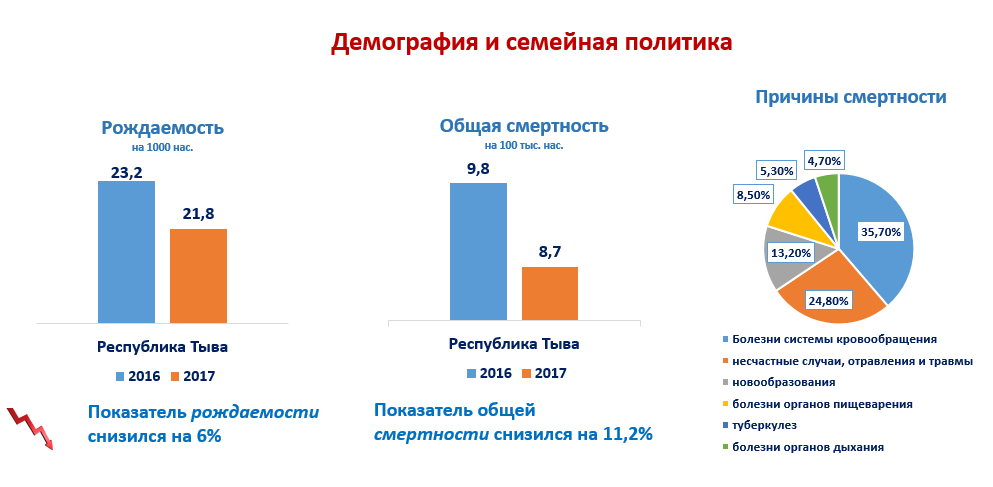 Показатель общей смертности снизился на 11,2 процента в сравнении с 2016 годом (РТ 2016 г. – 9,8; РТ 2017 г. – 8,7; РТ план 2017 г. – 10,9).Основными причинами смертности в республике являются болезни системы кровообращения (35,7 процента), несчастные случаи, отравления и травмы (24,8 процента), новообразования (13,2 процента), болезни органов пищеварения (8,5 процента), туберкулез (5,3 процента), болезни органов дыхания (4,7 процента). Показатель естественного прироста составил 13,1 на 1000 населения (2016 г. – 13,4).Зарегистрирован 1 случай (Тандинский кожуун) материнской смертности, показатель по республике составил 14,3 на 100 тыс. родившихся живыми (РТ 2016 г. – 0). Отмечено снижение на 12,8 процента показателя смертности среди лиц трудоспособного возраста (РТ 2016 г. – 830,8; РТ 2017 г. – 724,2). Внешние причины (несчастные случаи, отравления, травмы) остаются основной причиной смерти в трудоспособном возрасте, далее следуют болезни системы кровообращения, новообразования, инфекционные болезни (туберкулез).Раздел 2. Уровень жизни семей, имеющих детей2.1. Оценка социально-экономического положения семей, имеющих детейОсновными индикаторами, характеризующими уровень жизни населения, являются денежные доходы в расчете на душу населения, начисления среднемесячной заработной платы работников Республики Тыва и величина прожиточного минимума в расчете на душу населения.Средняя номинальная начисленная заработная плата работников организаций Республики Тыва составила 30759,8 рубля в месяц и по отношению к 2016 году выросла на 3 процента, с учетом роста цен заработная плата уменьшилась на 0,1 процента. Среднемесячная номинальная начисленная заработная плата работников бюджетной сферы в 2017 году составила 29858,3 рубля, что на 3,9 процента больше, чем в 2016 году.В 2017 году уровень реальной заработной платы составил 98,7 процента, реальные располагаемые доходы – 92,2 процента.Численность населения с денежными доходами ниже величины прожиточного минимума составила за 2017 года 133,4 тыс. человек, или 41,8 процента к общей численности населения, что на 0,7 процентных пункта ниже, чем в аналогичном периоде прошлого года (за 2016 г. – 42,1%).  Таблица № 2.1Основные социально-экономические индикаторы уровня жизни населенияИсточник: Управление Федеральной службы государственной статистики по Красноярскому краю, Республике Хакасия и Республике ТываВ 2017 году среднедушевые денежные доходы населения Республики Тыва составили 13661,3 рубля в месяц и по сравнению с 2016 годом уменьшились на              3,2 процента, реальные денежные доходы (доходы, скорректированные на индекс потребительских цен) – на 5,2 процента.Прожиточный минимум на душу населения в среднем за 2017 год составил 9697 рублей (I квартал – 9706 рублей, II квартал – 9845 рублей, III квартал – 9894 рублей, IV квартал – 9342 рублей) и по сравнению с 2016 годом уменьшился на          2,2 процента или на 320 рублей (2016 год – 10 017 рублей: I квартал – 10 009,               II квартал – 10 193, III квартал – 10090, IV квартал – 9775, 2015 год – 9804 рублей:               I квартал 9714, II квартал – 10210, III квартал – 9729, IV квартал – 9564).Динамика изменений доли населения с доходами ниже величины прожиточного минимума, (%)Стойкая негативная динамика отмечается на протяжении последних 4 лет: в 2012 году доля бедного населения республики составила 27,9 процента, 2013 г. – 33,4 процента, 2014 – 34,7 процента, 2015 – 38,2 процента.Ключевыми социально-экономическими факторами, влияющими на уровень бедности, являются:1) высокая доля незанятого населения в трудоспособном возрасте 15-72 лет (в 2016 г. – 48 процентов) и соответственно низкая доля занятого населения к трудоспособному возрасту или это 52,0 процента (РТ – 52,0 процента, РФ – 80,6 процента, СФО – 80,2 процента);2) низкий размер заработной платы у 22,0 тыс. человек. 3) высокая рождаемость и высокая доля многодетных семей. Многодетные семьи республики составляют одну треть (31346 семей или 32,9 процента) от общего числа семей, имеющих детей в возрасте до 18 лет, тогда как в среднем по России трех или более детей имеет лишь одна семья из семнадцати (5,8 процента). Доля семей, воспитывающих пять и более детей, в общей численности многодетных составляет 9,3 процента или 2901 семья. В силу высокой экономической нагрузки почти 98 процентов многодетных семей попадают в категорию малоимущих, где размер среднедушевого размера не превышает величину прожиточного минимума в республике (10017 руб. в среднем за 2016 год);4) сокращение в 2016 году численности занятых в отдельных отраслях экономики, и, следовательно, снижение доходов у 1394 человек по видам экономической деятельности. Справочно: строительство (-802 чел.), транспорт и связь (- 208 чел.), сельское хозяйство, охота и лесное хозяйство (-175 чел), здравоохранение и предоставление социальных услуг               (-90 чел.), производство и распределение электроэнергии, газа и воды (-48 чел.), обрабатывающие производства (-42 чел.), гостиницы и рестораны (-20 чел.);5) снижение сбережений (во вкладах, средств на счетах индивидуальных предпринимателей, изменение задолженности по кредитам, расходы на приобретение иностранной валюты, приобретение недвижимости, покупку населением скота и птицы) до 5001,1 млн. рублей по предварительным данным в 2016 году с 9197,7 млн. рублей в 2015 году.Одной из ключевых целей на сегодня является борьба с бедностью, а именно, снижение доли лиц с доходами ниже прожиточного минимума (с 42,1 до 38 процентов). В рамках реализации приоритетного проекта «Шаги к благополучию» предусмотрен комплекс мер, который призван решить задачу повышения доходов населения. Финансовое обеспечение проекта из республиканского бюджета Республики Тыва в 2017 году составило более 37,3 млн. рублей, из которых 21,3 млн. рублей – на обеспечение государственной программы «Труд и занятость»; 15,6 млн. рублей – на реализацию социальных проектов.Согласно паспорту приоритетного проекта в 2017 году, необходимо снизить долю населения с доходами ниже величины прожиточного минимума с 42,1 процента до 38 процентов; трудоустроить 10240 безработных граждан на постоянные, сезонные и временные рабочие места; легализовать неформальную занятость –            3850 человек.Для достижения поставленных целей заключены соглашения с муниципальными образованиями, доведены целевые показатели. Проектная деятельность позволила достигнуть плановых показателей и поставленных целей, беспрепятственно взаимодействовать со стейкхолдерами приоритетного проекта. В рамках проекта в 2017 году пройдено 97 контрольных точек.	 Результаты приоритетного проекта за отчетный период показали следующее:1. По предварительным данным Красноярскстата, за 2017 год доля населения с доходами ниже величины прожиточного минимума по сравнению с аналогичным периодом 2016 года снизилась на 0,7 процентных пункта и составила 41,8 процента (за 2016 год доля бедного населения – 42,1 процента).  По данным управлений труда и социальной защиты муниципальных образований, численность населения с доходами ниже величины прожиточного минимума на основании статистического отчета «Сведения о назначении и выплате ежемесячного пособия на ребенка» составила 109,0 тыс. человек, или 34,2 процента от общего числа населения, по сравнению с 2016 годом снизилась на 14,4 тыс. человек или 11,7 процентных пункта.Среднемесячная заработная плата.Среднемесячная номинальная заработная плата в 2017 году составила 30759,8 рублей и выросла по сравнению с аналогичным периодом 2016 года на 4,3 процента.Динамика изменений среднемесячной заработной платы с 2012 по 2017 годы (рублей)Наибольший рост заработной платы за 11 месяцев 2017 г. наблюдался по видам экономической деятельности культуры, спорта, организации досуга и развлечений (12,2 процента), операции с недвижимым имуществом (8,6 процента), здравоохранения и социальных услуг (7,3 процента), строительство (6,5 процента), информатизации и связи (7,2 процента), прочие виды услуг (5,8 процента), профессиональная, научная и техническая (5,1 процента).Для повышения денежных доходов населения в 2017 году увеличены:- минимальная заработная плата 5 086 работникам бюджетной сферы с 7500 до 7800 рублей (на 300 руб.);- среднемесячная заработная плата у 21169 работников отдельных категорий от 1 до 8,2 процента (в среднем на 983 рубля);- повышение размера пенсии на 5,4 процента около 64 тыс. неработающих пенсионеров с 1 февраля 2017 г.;- повышение размера федеральных пособий на 5,4 процента более 12,0 тыс. получателей с 1 февраля 2017 г.- реализация мер по повышению оплаты труда отдельных категорий персонала (врачи, средний и младший медицинский персонал, социальные работники, работники науки и культуры) в соответствии с Указом Президента Российской Федерации от 7 мая 2012 г. № 597 «О мероприятиях по реализации государственной социальной политики».Несмотря на принятые меры темп роста денежных доходов населения в январе-ноябре 2017 года снизился на 3,1 процента и составил 12920,5 рублей (за 11 мес. 2016 г. – 13338,2 руб.). Доля населения с доходами ниже величины прожиточного минимума за 2017 год составила 41,8 процента от общей численности населения республики, что на  0,7 процентных пункта ниже, чем в аналогичном периоде 2016 года 42,1 процента. Численность населения с доходами ниже прожиточного минимума за 2017 год составила 133,4 тыс. человек. Динамика изменений доли населения с доходами ниже величины прожиточного минимума в 2017 году, %Минимальный размер оплаты трудаВ целях поэтапного приближения минимального размера оплаты труда к прожиточному минимуму Федеральным законом от 2 декабря 2013 г. № 336-ФЗ «О внесении изменений в статью 1 Федерального закона «О минимальном размере оплаты труда» с 1 июля 2017 г. минимальный размер оплаты труда установлен в сумме     7800 рублей в месяц или увеличился на 3,8 процента по сравнению с аналогичным периодом 2016 года. Региональным соглашением минимальная заработная плата в республике установлена для работников бюджетного сектора экономики в размере 7800 рублей, это означает, что начисленная заработная плата работника, отработавшего норму рабочего времени и выполнившего свои трудовые обязанности не должна составлять менее 7 800 рублей. 2.2. Государственные пособия и дополнительные меры государственной поддержки семей, имеющих детейОсновной задачей государственной политики в сфере социальной защиты населения является обеспечение прав граждан на предоставление мер социальной поддержки и социальных выплат в соответствии с федеральным и республиканским законодательством. Наиболее важными мерами поддержки семей с детьми являются выплата пособий семьям с детьми и детей-сирот и детей, оставшихся без попечения родителей. Для оказания социальной поддержки указанных категорий производится 8 видов социальных выплат, в том числе вознаграждение (оплата труда) приемным родителям.В рамках Федерального закона от 19 мая 1995 г. № 81-ФЗ «О государственных пособиях гражданам, имеющим детей» и приказа Минздравсоцразвития Российской Федерации от 23 декабря 2009 г. № 1012н «Об утверждении порядка и условий назначения и выплаты государственных пособий гражданам, имеющим детей» за счет средств федерального бюджета предоставляется:1) единовременное пособие при рождении ребенка, не застрахованным гражданам;2) пособие по уходу за ребенком до достижения им возраста полутора лет незастрахованным гражданам;3) единовременное пособие беременной жене военнослужащего, проходящего военную службу по призыву (при беременности не менее 180 дней);4) ежемесячное пособие на ребенка военнослужащего, проходящего военную службу по призыву;5) единовременное пособие при передаче ребенка на воспитание в семью.За счет средств республиканского бюджета предоставляется:1) ежемесячное пособие на ребенка;2) ежемесячное пособие на содержание детей-сирот и детей, оставшихся без попечения родителей;3) вознаграждение, причитающееся приемным родителям.В 2017 году на выплату 8 видов пособий направлено 1 256 343,2 тыс. рублей (в том числе средства федерального бюджета – 746 921,8 тыс. рублей, республиканского – 509 421,4 тыс. рублей), из них на выплату:- единовременного пособия при рождении ребенка и пособия по уходу за ребенком до достижения им возраста полутора лет незастрахованным гражданам – 689 319,70 тыс. руб. на 13 215 получателей;- единовременного пособия беременной жене военнослужащего, проходящего военную службу по призыву (при беременности не менее 180 дней), и ежемесячного пособия на ребенка военнослужащего, проходящего военную службу по призыву – 35 990,10 тыс. руб. 285 получателям;- единовременного пособия при передаче ребенка на воспитание в семью – 21 612,0 тыс. рублей 490 получателям, которым переданы 749 детей;- ежемесячного пособия на ребенка от 0 до 16 лет – 176 211,70 тыс. рублей 29 905 получателям, которые воспитывают 58 962 детей;- ежемесячного пособия на содержание детей-сирот и детей, оставшихся без попечения родителей – 291 115,80 тыс. рублей 2441 получателю (подопечных детей 3 776);- вознаграждения (оплата труда), причитающегося приемным родителям – 42 093,90 тыс. рублей 110 приемным семьям, которые воспитывают 550 подопечных детей.В 2017 году произведена индексация государственных пособий в связи с рождением и воспитанием детей на 5,4 процента.Принят Закон Республики Тыва от 28 февраля 2018 г. № 356-ЗРТ «О внесении изменений в статьи 2 и 3 Закона Республики Тыва «О порядке и размерах выплаты денежных средств на содержание детей в семьях опекунов (попечителей), в приемных семьях и вознаграждения, причитающегося приемным родителям», которым  предусмотрено увеличение размера пособия на содержание детей-сирот и детей, оставшихся без попечения родителей, и вознаграждения приемным родителям на 3,2 коэффициент с 1 января 2018 г. Также с 1 февраля 2018 г. индексируются размеры государственных пособий, источником финансирования которых являются субвенции из федерального бюджета Российской Федерации, на 2,5 процента. С целью обеспечения выплат детям-сиротам, находящимся в государственных учреждениях, Управлением Федеральной службы судебных приставов по Республике Тыва в 2017 году возбуждено 43 исполнительных производства в пользу воспитанников детских домов (2015 г. – 28, 2016 г. – 80), окончено и прекращено – 42 исполнительных производства (2015 г. – 5, 2016 г. – 72). Тем не менее, фактически не было исполнено ни одно производство (2015 г. – 1, 2016 г. – 3).В связи с отзывом исполнительных документов взыскателями окончено 
18 исполнительных производств (2015 – 8, 2016 – 17). Окончено 5 исполнительных производств в связи с направлением для удержания из заработка и иных доходов должника (2015 – 4, 2016 – 6).Всего на исполнении находилось 273 исполнительных производства по алиментным обязательствам в пользу воспитанников государственных учреждений для детей-сирот и детей, оставшихся без попечения родителей, специальных (коррекционных) образовательных учреждений для детей с ограниченными возможностями здоровья, а также детей, состоящих на учете в органах, осуществляющих деятельность по опеке и попечительству (АППГ – 318).На начало 2018 года не оконченным остается 231 исполнительное производство в пользу воспитанников детских домов (2015 – 243, 2016 – 246).	Таблица № 2.2.1Информация по исполнительному производству по алиментным обязательствамИсточник: Управление Федеральной службы судебных приставов по Республике Тыва.В районах Крайнего Севера (Монгун-Тайгинский, Тере-Хольский кожууны) отмечается низкое количество исполнительных производств.Судебными приставами-исполнителями за отчетный период осуществлено 
550 выходов (АППГ – 302) по месту жительства должников в пользу воспитанников детских домов. Произведено 33 ареста имущества должников, имеющих задолженность по алиментным обязательствам, в пользу воспитанников детских домов (АППГ – 20).С целью оказания дополнительной материальной поддержки российских семей, в соответствии с Федеральным законом от 29 декабря 2006 г. № 256-ФЗ                   «О дополнительных мерах государственной поддержки семей, имеющих детей» предоставляется материнский (семейный) капитал.В 2017 году Управлением Пенсионного фонда России по Республике Тыва (далее – Управление ПФР) принято 2408 заявлений на получение государственного сертификата на материнский (семейный) капитал и выдано 2326 сертификатов. За период с 2015-2017 гг. всего принято 9362 заявления, выдано 9436 сертификатов. В период с 2015 по 2017 год наблюдается уменьшение обращений за сертификатом на 1556 или на 39,25 процента. Количество выданных сертификатов в 2017 году в сравнении с 2015 годом уменьшилось на 1710 или 42,37 процента.В 2017 году размер материнского капитала остается на уровне 2015 года – 453026,0 руб.В 2017 году всего на распоряжение средствами материнского капитала подано 3721 заявление на сумму 1 431,64 млн. руб., в том числе:- на улучшение жилищных условий без привлечения кредитных средств – 1282 заявления на сумму 475,82 млн. руб., в том числе:- на строительство объекта индивидуального жилищного строительства собственными силами без привлечения строительных организаций – 162 заявления, на сумму 32,24 млн. руб.;- на реконструкцию объекта индивидуального жилищного строительства собственными силами без привлечения строительных организаций – 67 заявлений на сумму 9,52 млн. руб.;- на компенсацию затрат, понесенных на строительство (реконструкцию) объекта индивидуального жилищного строительства – 58 заявлений на сумму 
22,20 млн. руб.;- на приобретение жилого помещения – 989 заявлений на сумму 409,22 млн. руб.;- на иные направления – 6 заявлений на сумму 2,64 млн. руб.- на погашение основного долга и уплаты процентов по кредитам или займам, включая ипотечные, на приобретение (строительство) жилого помещения –                2183 заявления на сумму 946,13 млн. руб.; - на получение образования ребенком (детьми) и осуществление иных связанных с получением образования ребенком (детьми) расходов – 253 заявления на сумму 9,65 млн. руб., в том числе на содержание ребенка в ДОУ 110 заявлений на сумму 1,44 млн. руб.;- на формирование накопительной части трудовой пенсии женщины –                     3 заявления на сумму 0,04 млн. руб.Полностью распорядились средствами материнского капитала 17662 обладателя сертификата, из них в 2015 г. – 3967, 2016-4008, 2017-2400 (таблица 1).Таблица 2.2.2Источник: ГУ – Отделение Пенсионного фонда России по Республике ТываЗа последние 3 года было произведено 35 547 перечислений средств материнского капитала на сумму 5 755,04 млн. руб.В сравнении с 2015 годом в 2017 году идет значительное снижение перечислений средств материнского капитала, по направлениям:- на улучшение жилищных условий в 2015 году было 5179 выплат, в 2017 г. – 3374 выплаты, идет снижение на 1805 или на 34,85 процента;- на получение образования ребенком и осуществление иных связанных с получением образования ребенком расходов в 2015 году было 291 выплата, в 2017 году – 220, снижение на 71 или 24,40 процента.- на формирование накопительной пенсии в 2015 году – 9, в 2017 – 3, что на 
6 меньше (или 66,67 процента), чем в 2015 году.С начала 2016 года были расширены возможности применения материнского капитала на детей-инвалидов, а именно на приобретение товаров и услуг, для их социальной адаптации и интеграции в общество.По данному направлению в 2016 году принято 1 заявление на сумму 86,0 тыс. руб. на компенсацию затрат по приобретенному товару.  С января 2018 года Пенсионный фонд принимает заявления от нуждающихся семей на получение ежемесячной выплаты из средств материнского капитала. 2.3. Пенсионное обеспечение семей, имеющих детей, государственная социальная помощь, денежные выплаты семьям с детьми-инвалидамиВ целях усиления государственной политики в сфере защиты детей и исполнения Указа Президента Российской Федерации от 28 декабря 2012 г. № 1688 приняты и реализованы два нормативных правовых акта в части пенсионного обеспечения инвалидов с детства I группы и детей-инвалидов. Федеральным законом от 5 апреля 2013 г. № 51-ФЗ «О внесении изменений в Федеральный закон «О государственном пенсионном обеспечении в Российской Федерации» социальные пенсии инвалидов с детства I группы и детей-инвалидов          с 1 января 2013 г. установлены в размере 8704 руб., с районным коэффициентом 1,5 (РКС) составляет 13056 руб., а в местностях, приравненных к районам Крайнего Севера, с районным коэффициентом 1,4 – в размере 12185,60 руб. С учетом индексации на 1,015 (1,5 процента) с 1 апреля 2017 г. размер социальной пенсии у инвалидов с детства I группы и детей-инвалидов с учетом районных коэффициентов (1,4 и 1,5) составляет 16914,88 руб. и 18123,09 соответственно. Указом Президента Российской Федерации от 26 февраля 2013 г. № 175           «О ежемесячных выплатах лицам, осуществляющим уход за детьми-инвалидами и инвалидами с детства I группы» с 1 января 2013 г. осуществляются ежемесячные выплаты неработающим трудоспособным лицам, осуществляющим уход за детьми-инвалидами и инвалидами с детства 1 группы: 1) родителю (усыновителю) или опекуну (попечителю) – в размере 5500 рублей, с районным коэффициентом 1,4 – 7700 руб., с районным коэффициентом 1,5 – 8250 руб.; 2) другим лицам – в размере 1200 рублей, с районным коэффициентом 
1,4 – 1680 руб., с районным коэффициентом 1,5 – 1800 руб.                                 Диаграмма № 2.3.1На 1 января 2018 г. всего назначено ежемесячных выплат 2539 (2016 г. – 2439, 2017 г. – 2423) трудоспособным лицам, осуществляющим уход за детьми-инвалидами, в том числе родители, усыновители – 1733 чел., опекуны, попечители – 26 чел.          (2016 г. – 27, 2017 г. – 1619), другими лицами – 398 чел. (2016 г. – 483, 2017 г. – 431).Таблица № 2.3.1Информация о численности детей-инвалидов       Источник: ГУ – Отделение Пенсионного фонда России по Республике Тыва.В районах Крайнего Севера (Монгун-Тайгинский, Тоджинский кожууны)  отмечается увеличение численности детей-инвалидов.2.4. Государственная социальная помощь малоимущим семьямВ республике с 2015 года реализуются губернаторские проекты «Социальный картофель», «Корова – кормилица», «Социальный уголь», «Кыштаг для молодой семьи» с целью оказания адресной социальной помощи населению и выведения семей из трудной жизненной ситуации.Всего за период реализации проектов с 2015 по 2017 год охвачено более 
10 тыс. семей с детьми (по проекту «Социальный картофель» – 8067, «Корова – кормилица» – 619, «Социальный уголь» – 1420).Семья, получившая помощь в рамках проекта (в виде семян картофеля, коровы с теленком, 2 т. каменного угля), в течение года обеспечивается частично (33,8 процента) объемом потребности картофеля и овощей, молока для каждого члена семьи, также при реализации излишков продукции молока экономия может увеличиться в разы.Реализация проектов дает положительные результаты. Реализуется трудовой потенциал семей, развиваются определенные трудовые навыки у детей, повышается уровень социальной ответственности граждан, ослабевает иждивенческий мотив в их поведении. Ведь содержание скота, выращивание овощей – это постоянный физический труд и ответственность. Ежедневно, вне зависимости от времени года, должны быть созданы необходимые условия для содержания и ухода за коровами и телятами, выполнена работа по дойке коров, по сохранению и получению молока и молочной продукции.    С целью обучения семей проводятся мастер-классы, участники проекта научились правильно сажать рассаду овощей, приобрели определенные навыки, в том числе соблюдения правил гигиены и техники безопасности. На 1 января 2018 г. в региональном сегменте Федерального регистра лиц, имеющих право на государственную социальную помощь, состоят 22752 чел., из них дети-инвалиды – 2426 чел. По сравнению с 2015 годом в 2017 году прослеживается снижение численности детей-инвалидов на 91 чел. или 3,8 процента (2015 г. – 2433 чел., 2017 г. – 2306).За период с 2015 по 2017 год размер ежемесячных денежных выплат индексирован трижды: в 2015 г. коэффициент индексации составил 1,07; 2016 г. – 1,07; 2017 г. – 1,054.С февраля 2018 года размеры ежемесячной денежной выплаты и стоимость набора социальных услуг увеличатся на 2,5 процента, размер ежемесячной денежной выплаты составит 2590,24 руб., набор социальных услуг – 1075,19 руб.2.5. Меры поддержки многодетных семейОдним из приоритетных направлений государственной политики является усиление государственной поддержки семей с детьми. В республике поддерживаются все инициативы Президента Российской Федерации в области семейной политики. В целях обеспечения мер поддержки многодетных семей, направленных на улучшение жилищных условий, в Республике Тыва в соответствии с  Конституционным законом Республики Тыва от 27 ноября 2004 г. № 886 ВХ-1 «О земле» многодетные семьи имеют возможность приобретать в собственность бесплатно земельные участки для индивидуального жилищного строительства.В соответствии с данным Конституционным законом Агентство по делам семьи и детей Республики Тыва ведет реестр учета многодетных семей и семей, имеющих ребенка-инвалида, обратившихся за предоставлением бесплатного земельного участка, данный реестр размещен на официальном сайте Агентства www.tuvasemya.ru.    В настоящее время в республике проживают 31346 многодетных семей и 2081 семей, имеющих ребенка-инвалида.В реестре учета многодетных семей и семей, имеющих ребенка-инвалида, обратившихся за предоставлением бесплатного земельного участка, по состоянию на      1 января 2018 г., состоят 1529 семей.В соответствии с Законом Республики Тыва от 28 октября 2011 г. № 937 ВХ-I «О мерах социальной поддержки отдельных категорий семей в Республике Тыва» предусмотрено:- внеочередное оказание бесплатной медицинской помощи по программам оказания государственных гарантий в организациях здравоохранения;- установлены льготы по родительской плате за содержание в государственных и муниципальных дошкольных учреждениях детей из многодетных семей. Так, размер родительской платы за содержание ребенка не может превышать 20 процентов затрат на содержание ребенка в соответствующем образовательном учреждении, а для многодетных семей, в которых воспитываются трое и более несовершеннолетних детей, размер родительской платы не может превышать 10 процентов указанных затрат. По состоянию на 1 января 2018 г. среднемесячный размер родительской платы за содержание ребенка в образовательных учреждениях, реализующих основную общеобразовательную программу дошкольного образования, в Республике Тыва составил 2076,6 рублей. За 2017 г. компенсация части родительской платы была выплачена на 23067 детей (в 2016 г. – 21311 детям, 2015 г. – 19141, 2014 г. – 17400). Постановлением Правительства Республики Тыва от 28 февраля 2017 г. № 82             «О внесении изменений в постановление Правительства Республики Тыва «О компенсации части родительской платы за присмотр и уход за детьми, выплачиваемой родителям (законным представителям) детей, посещающих образовательные организации, реализующие образовательную программу дошкольного образования» установлены критерии нуждаемости при назначении выплаты компенсации части родительской платы. Субвенции на компенсацию части родительской платы за содержание ребенка в дошкольном образовании профинансированы на сумму 113 812,4 (в 2016 г. – 116 850,390 тыс. руб., 2015 г. – 120712,66 тыс. руб., 2014 г. – 74181,3 тыс. руб.).В районах Крайнего Севера (Тере-Хольский, Монгун-Тайгинский, Тоджинский кожууны) ежегодно отмечается снижение выплаченных средств на компенсацию части родительской платы.В соответствии с постановлением Правительства Республики Тыва от 7 декабря 2009 г. № 601 «О порядке организации отдыха и оздоровления детей в Республике Тыва» определен порядок выплаты компенсации родителю (законному представителю) за самостоятельно приобретенную путевку на ребенка в загородные стационарные детские оздоровительные лагеря в размере 50 процентов от средней стоимости пребывания. Размер компенсации составляет 5315 рублей, исходя из расчета 253 руб. в день на одного ребенка в загородном стационарном детском оздоровительном лагере. Начиная с 2012 года предоставляется региональный материнский капитал семьям в связи с рождением пятого и последующих детей в размере 50 тыс. руб. за счет средств республиканского бюджета Республики Тыва. На получение дополнительных мер социальной поддержки регионального материнского капитала включаются женщины, родившие (усыновившие) пятого ребенка и последующих детей, начиная с 1 января 2012 г.Перечисление денежных средств получателям регионального материнского капитала начато с 2015 года.  За весь период региональный материнский капитал перечислен 573 семьям (из них на детей, рожденных в 2012 году – 153 семьям, в 2013 году – 199, в 2014 году – 138, в 2015 году – 41, в 2016 году – 37, в 2017 году – 5). Из них на улучшение жилищных условий (строительство жилья) 519 семьям, направлено на погашение ипотечного займа 12 семьям, на образование детей – 5.В 2017 году из предусмотренных 11250000 рублей (2016 г. – 123, 2015 г. – 225) 225 получателей распорядились средствами материнского капитала.На 2018 год планируется предоставление средств регионального материнского капитала 296 получателям, получившим сертификаты на детей, рожденных с 2012 по 2015 гг., которые на момент получения средств регионального материнского капитала достигнут трехлетнего возраста. Раздел 3. Жилищные условия семей, имеющих детей3.1. Обеспечение жильем молодых семей, имеющих детейПравительством Республики Тыва реализуются федеральные и республиканские программы по улучшению жилищных условий молодых семей и специалистов:- государственный сертификат материнского (семейного) капитала семей (ГУ – Отделение Пенсионного фонда Российской Федерации по Республике Тыва);- региональный материнский капитал (Агентство по делам семьи и детей Республики Тыва);- устойчивое развитие сельских территорий (Министерство сельского хозяйства и продовольствия Республики Тыва);- предоставление субсидий из республиканского бюджета на компенсацию части затрат по ипотечным кредитам (займам) на приобретение (строительство) жилья выпускникам государственных образовательных организаций высшего образования, окончивших с отличием данные учебные заведения (Министерство по делам молодежи и спорта Республики Тыва);- предоставление субсидий из республиканского бюджета на компенсацию части затрат по ипотечным кредитам (займам) приобретение (строительство) жилья работникам культуры (Министерство культуры Республики Тыва);- обеспечение жильем молодых семей (Министерство строительства и жилищно-коммунального хозяйства Республики Тыва).За период 2015-2017 годов по подпрограмме «Устойчивое развитие сельских территорий Республики Тыва на 2014-2017 годы и на период до 2020 года» программы «Развитие сельского хозяйства и регулирование рынков сельскохозяйственной продукции сырья и продовольствия в Республике Тыва на 2014-2020 годы» социальные выплаты на строительство (приобретение) жилья предоставлены 198 молодым семьям и молодым специалистам, проживающим в сельской местности (всего 13049 кв.м. жилья). Диаграмма № 3.1.1Основной задачей Подпрограммы является предоставление социальной выплаты на приобретение жилья, в том числе на уплату первоначального взноса при получении ипотечного жилищного кредита или займа, а также на погашение основной суммы долга по ипотечному кредиту или займу. Размер социальной выплаты составляет 35 процентов от расчетной стоимости жилья в республике для молодых семей, имеющих детей и 30 процентов от расчетной стоимости жилья для молодых семей без детей. Также участникам программы в случае рождения ребенка предоставляется дополнительная социальная выплата не менее 5 процентов от расчетной стоимости жилья за счет средств республиканского бюджета или местного бюджета.Социальные выплаты молодые семьи могут использовать:1) для оплаты цены договора купли-продажи жилого помещения;2) для оплаты цены договора строительного подряда на строительство индивидуального жилого дома;3) для погашения основной суммы долга и уплаты процентов по жилищным кредитам, в том числе ипотечным, или жилищным займам на приобретение жилого помещения или строительство индивидуального жилого дома.Следует отметить, что реализация подпрограммы стимулировала разработку и принятие в муниципальных образованиях республики программ по улучшению жилищных условий молодых семей.В 2017 году всего по республике в сводном списке молодых семей-участников подпрограммы состоят 898 семей. Участие в реализации мероприятий подпрограммы принимали все 19 муниципальных образований Республики Тыва. Улучшили жилищные условия 226 молодых семей по всей республике. Общий объем финансирования подпрограммы составил 113 834,9 тыс. рублей, в том числе 51 434,0 тыс. рублей из федерального бюджета, 40 000,0 тыс. рублей из республиканского бюджета и 22 400,9 тыс. рублей из муниципальных бюджетов.Из 226 молодых семей субсидии направили: - на строительство жилья – 102 семьи;- на погашение ипотечного кредита и приобретение жилья на первичном и вторичном рынке – 124 семьи.Таблица № 3.1Источник: Министерство строительства и жилищно-коммунального хозяйства Республики Тыва.Несмотря на дотационность бюджета республики за 2011-2015 годы улучшены жилищные условия 299 молодыми семьями. На сегодняшний день активно ведутся работы с муниципальными образованиями, чтобы молодые семьи, которые нуждаются в улучшении жилищных условий, не оставались без пристального внимания государства.В районе Крайнего Севера (Монгун-Тайгинский, Тере-Хольский кожууны) отмечается увеличение семей, реализовавших субсидии. В Тоджинском кожууне отмечается снижение количества семей, реализовавших субсидии  на 7 процентов. На 2018 год участие в вышеуказанной подпрограмме принимают 16 кожуунов и 2 городских округа Республики Тыва. Отобраны 244 семьи в качестве претендентов на получение социальных выплат, в том числе 108 семей, имеющих 3-х и более детей. Общий объем финансирования подпрограммы в 2018 году составит 141 358,8 тыс. рублей, в том числе 65 261,7 тыс. рублей из федерального бюджета, 50 000 тыс. рублей из республиканского бюджета и 26 097,1 тыс. рублей из муниципальных бюджетов.3.2. Обеспечение жильем многодетных семейВ соответствии с Конституционным законом Республики Тыва от 27 ноября 2011 г. № 886 ВХ-1 «О земле» многодетные семьи имеют возможность приобретать в собственность бесплатно земельные участки для индивидуального жилищного строительства.В реестре учета многодетных семей и семей, имеющих ребенка-инвалида, обратившихся за предоставлением бесплатного земельного участка, по состоянию на 
1 января 2018 г. состоят 1529 семей.С целью соблюдения гласности по предоставлению земельных участков многодетным семьям и семьям, имеющим ребенка-инвалида, указанный реестр опубликован на официальном сайте Агентства по делам семьи и детей Республики Тыва.За период с 2011 года по состоянию на 1 января 2018 г. (нарастающим итогом) земельные участки предоставлены 1707 многодетным семьям, имеющим трех и более детей, для индивидуального жилищного строительства, общая площадь составляет 1 361 404 кв.м. (таблица 3.2.1)                                                                                                                  Таблица 3.2.1Источник: Министерство земельных и имущественных отношений Республики Тыва.В 2017 году многодетным семьям, имеющим трех и более детей, выделено 
35 земельных участков для индивидуального жилищного строительства в Барун-Хемчикском – 1 участок, Овюрском – 2, Пий-Хемском – 2, Тес-Хемском – 9, Чеди-Хольском кожуунах – 4, в районах Крайнего Севера: Монгун-Тайгинском – 12, Тере-Хольском – 3 участка, Тоджинском – 2 участка.Инженерной инфраструктурой обеспечено 775 земельных участков.Основной проблемой в обеспечении многодетных семей земельными участками в сельской местности остается обустройство их коммунальной инфраструктурой в связи с территориальной отдаленностью от существующих сетей электро-водо-газоснабжения, канализации.3.3. Обеспечение жильем детей-сирот и детей, оставшихся без попечения родителейНа 1 января 2018 г. количество детей-сирот, не имеющих закрепленного жилого помещения и состоящих на учете на его получение, увеличилось на 1,4 процента и составило 4611 человек (в аналогичном периоде прошлого года – 4291), из них в возрасте: от 14 до 17 лет – 1080 чел.; от 18 до 23 лет – 1720 чел., от 23 лет и более – 1811 чел. Увеличение количества связано с тем, что количество предоставляемых жилых помещений в отчетном году меньше, чем включаемых в список (так, например, в 2017 году на территории республики жилыми помещениями будут обеспечены 163 человека, а в течение года включены в список 370 человек).Наибольшее число очередников зарегистрировано в г. Кызыле – 1668 чел., в Дзун-Хемчикском кожууне – 388 чел., в Кызылском кожууне – 351 человек. В 2017 году на обеспечение жилыми помещениями детей-сирот и детей, оставшихся без попечения родителей, и лиц из их числа предусмотрено всего 189 421,1 тыс. руб., в том числе из средств федерального бюджета 179 950,0 тыс. руб.,  из средств республиканского бюджета 10500,9 тыс. руб. (в 2016 году на строительство 176 единиц жилья всего предусмотрено 197,3 млн. руб. (ФБ – 187,5 млн. руб., РБ – 9,8 млн. руб.).По итогам 2017 года планировалось построить и передать в республиканскую собственность 137 помещений.На сегодняшний день фактически построено 98 помещений (заселено – 68), из них передано в республиканскую собственность 68 (Тес-Хемский – 10, Сут-Хольский – 8, Чаа-Хольский – 4, Кызылский – 10, Барун-Хемчикский – 6, Эрзинский – 4, Каа-Хемский – 4, Бай-Тайгинский – 4, Чеди-Хольский – 2, Тоджинский – 4, Пий-Хемский – 2, г. Ак-Довурак – 6).С лицами из числа детей-сирот и детей, оставшихся без попечения родителей, получившими жилье, регулярно проводится разъяснительно-воспитательная работа о сохранности предоставленных им жилых помещений и правах пользования жилым помещением в период социальной адаптации сироты, раздаются буклеты.В течение 2017 года за предоставлением единовременной материальной помощи обратились 27 заявителей, из которых 18 было отказано, 9 включены в список получателей. Единовременную материальную помощь получили 10 человек в общей сумме 500 тыс. руб.О специализированном жилищном фондеВ соответствии с постановлением Правительства Республики Тыва от 30 декабря 2014 г. № 625 Агентство по делам семьи и детей Республики Тыва определено уполномоченным органом по формированию специализированного жилищного фонда для детей-сирот.Министерством земельных и имущественных отношений Республики Тыва передано 123 распоряжения на 884 объекта, которые внесены в состав специализированного жилищного фонда Республики Тыва и закреплены, на праве оперативного управления за Агентством (2013 г. – 312, 2014 г. – 404, 2015г. – 107, 2016 г. – 47, 2017 г. – 68  помещений). На переданные помещения оформлены документы в едином государственном реестре права (Росреестр) об оперативном управлении на имущество, отнесенного в состав специализированного жилищного фонда Республики Тыва.С детьми-сиротами заключено 814договоров найма специализированного жилого помещения.  Не заключено с 70, из них 17 по причине отсутствия сирот по месту жительства (контракт в рядах Российской Армии, служба в Российской Армии, работа и учеба за пределами населенных пунктов и Республики Тыва, отбывание наказания в исправительных колониях и др.), по 53 не наступили сроки для заключения договора.Раздел 4. Состояние здоровья женщин и детей4.1. Младенческая смертностьВ республике за 2017 год родилось 6956 новорожденных, что на 4,8 процента меньше аналогичного периода 2016 года (7335 детей). Таблица № 4.1.1Количество новорожденных за анализируемый периодИсточник: Министерство здравоохранения Республики ТываЗа 10 лет рост рождаемости отмечается с 2008 по 2012 годы, отмечено снижение с 2013 года.Доля преждевременных родов за 12 месяцев 2017 г. составила 6,7 процента (461 родов) и имеет тенденцию к снижению на 15,6 процента в сравнении с аналогичным периодом 2016 года (522). Таблица № 4.1.2Показатель младенческой смертности по РТ, СФО, РФ за 2007-2017 годы Источник: Министерство здравоохранения Республики ТываНа протяжении 5 лет стабильно снижается младенческая смертность. По данным Управления Федеральной службы государственной статистики по Красноярскому краю, Республике Хакасия и Республике Тыва, по итогам 2017 года показатель младенческой смертности (МС) в Республике Тыва составил 8,8 (в абс. кол. – 62 чел.), что на 21,4 процентов ниже, чем в 2016 году (МС – 11,2 процента – 83 чел.), в 2 раза меньше чем в 2012 г. По Российской Федерации МС в 2016 г. – 6,0 процентов, СФО – 6,6 процентов. Анализ младенческой смертности в разрезе муниципальных районов показывает, что в 2017 году во всех кожуунах зарегистрированы случаи младенческой смертности (в 2016 г. не зарегистрировано в Каа-Хемском и Сут-Хольском кожуунах).В 2017 году достигнуты целевые показатели младенческой смертности 
(8,0 процентов и ниже на 1 000 родившихся живыми) в г. Кызыле и Кызылском, Тес-Хемском, Дзун-Хемчикском, Пий-Хемском, Тандинском, Чаа-Хольском, Монгун-Тайгинском, Бай-Тайгинском кожуунах.Высокие показатели младенческой смертности (выше республиканского) зарегистрированы в Сут-Хольском, Чеди-Хольском, Улуг-Хемском, Барун-Хемчикском, Эрзинском, Овюрском, Каа-Хемском кожуунах, в районах Крайнего Севера – в Тере-Хольском, Тоджинском кожуунах.Основными причинами младенческой смертности являются:- отдельные состояния перинатального периода, показатель составил 43 процента (28 случаев), что на 30 процентов меньше аналогичного периода 2016 года (40 случаев) и на 46,1 процента меньше аналогичного периода 2015 года (52 случая). - внешние причины, что составляет 21,5 процента (14 случаев), что на 16,6 процента выше аналогичного периода 2016 года (12 случаев) и на 39 процентов меньше аналогичного периода 2015 года (23 случаев). - врожденные аномалии развития, что составило 9,2 процента (6 случаев), что на 45,4 процента меньше аналогичного периода 2016 года.В 2017 г. доля недоношенных детей среди всех умерших до 1 года жизни составляет 53,8 процента, – 35 детей, по сравнению с аналогичным периодом прошлого года отмечено снижение на 14,6 процента (в 2016 г. – 48,8 процента – 41 детей, в 2015 г. – 42,4 процента – 48 детей). В сравнении с прошлым годом отмечено увеличение случаев младенческой смертности от внешних причин на 16,6 процента (на 2 случая). В структуре младенческой смертности от внешних причин 12 случаев от механической асфиксии и             2 случая от закрытой черепно-мозговой травмы (бытовые травмы, в домашних условиях в Тес-Хемском и Барун-Хемчикском кожуунах). Анализ случаев показывает, что 64 процента (9 случаев) умерших детей от внешних причин составляют дети из социально неблагополучных и мигрирующих семей, не имеющих постоянного места жительства, смерть наступает в результате распития спиртных напитков родителями, недостаточного присмотра за детьми. В 8 случаях патронажи врачей, медицинских сестер, социальные патронажи проведены своевременно, только в 4 случаях (33,3 процента) отмечается недостаточное наблюдение на педиатрических участках.Одной из эндогенных социально значимых причин смерти детей 1 года жизни являются врожденные аномалии, которые с 2011 г. стабильно занимали второе место в причинной структуре младенческой смертности, но с сентября 2015 г. заняли третье место – 9,2 процента (6 случаев). Из всех умерших детей 43 процента относится к числу условно предотвратимых, в том числе 20 процентов на уровне социальных служб, 56,9 процента – к числу предотвратимых летальных исходов.В 2017 году в целях снижения показателя младенческой смертности на территории Республики Тыва реализовался республиканский проект «Здоровый малыш – здоровая нация!».4.2. Смертность детей от 1 года до 14 летПоказатель детской смертности на 100 тыс. населения соответствующего возраста составил 68,2, что на 4,9 процента выше, чем в 2016 году, в абс. цифрах         74 чел. (2016 г. – 65,0; 70 чел.). Анализ специфики детской смертности в разрезе кожуунов показал, что случаи детской смертности не отмечены в 2 кожуунах (Тере-Хольский, Чеди-Хольский). Показатель выше республиканского отмечен в Тоджинском – 284,9 на 100 тыс. населения (7 случаев), Эрзинском – 172,6 (4 случая), Бай-Тайгинском – 143,9 (5 случаев), Сут-Хольском – 108,6 (3 случая), Кызылском – 104,5 (12 случаев), Монгун-Тайгинском – 102,8 (2 случая), Чаа-Хольском – 91,2 (2 случая), Каа-Хемском – 69,4 (3 случая) кожуунах.Анализ детской смертности по возрасту показал, что отмечается увеличение летальных случаев в возрасте с 5 до 9 лет (на 8 человек), за счет увеличения смертности от внешних причин.Таблица 4.2.1Детская смертность по возрастуПо структуре причин детской смертности превалирует смертность детей от внешних причин – 48 случаев (64,8 процента), что на 22,7 процента выше, чем за 2016 год. Из них 14 случаев от механической асфиксии вследствие суицидов, 18 – от травм (5 случаев от ЧМТ, 4 случая от авто-травм, 3 случая от термического ожога, 2 случая от ножевого ранения, 3 случая от других травм и 1 случай от переохлаждения), 11 случаев от случайных утоплений и 5 случаев от отравлений. От заболеваний умерло 26 детей: 10 случаев (13,5 процента) от болезней нервной системы, 5 случаев (6,7 процента) от болезней органов дыхания, по 3 случая (по 4,0 процента) от системы органов кровообращения и от прочих причин, 2 случая (2,7 процента) от новообразования и по 1 случаю (по 1,3 процента) от инфекционно-паразитарных, болезней крови и кроветворных органов, врожденных аномалий развития. За последние годы отмечено увеличение количества умерших детей от заболеваний нервной системы с 5 в 2016 году до 10 в 2017 году, а также увеличение от утоплений на 4 случая. Заболевания органов дыхания остаются на том же уровне (по 5 случаев).Из умерших детей 12 детей (16,2 процента) были инвалидами с детства, состояли на диспансерном учете у врача невролога, гематолога и онколога.4.3. Заболеваемость детейВ 2017 году в Республике Тыва зарегистрировано 131 189 случаев заболеваний у детей в возрасте от 0 до 14 лет, показатель на 100 тыс. населения составил 125143,3. Наблюдается снижение показателя общей заболеваемости у детей до 14 лет по сравнению с 2015 годом на 8,3 процента (2015 г.-136401,5), и увеличение по сравнению с 2016 годом на 4,1 процента (2016 г.-120269,3). По сравнению с показателем по РФ заболеваемость детей в республике ниже на 44,4 процента (РФ 2016г. – 224933,5).Снижение заболеваемости по сравнению с 2015 годом произошло за счет болезней органов дыхания на 15,5 процента, болезней глаза на 14,9 процента, врожденных аномалий на 12,5 процента, болезней органов пищеварения на 9,8 процента, болезней нервной системы на 5,1 процента. Следует отметить увеличение болезней эндокринной системы на 26,1 процента, болезней уха на 16,1 процента, травм и отравлений на 5,7 процента, инфекционных болезней на 4,1 процента. Увеличение по болезням эндокринной системы связано с улучшением диагностики заболеваний, проведением ежегодной диспансеризации детей и подростков в республике.В структуре общей заболеваемости детей превалируют болезни органов дыхания – 48,6 процента, инфекционные болезни – 6,5 процент, болезни кожи и подкожной клетчатки – 6,1 процента, болезни эндокринной системы– 6,0 процентов, травмы и отравления – 5,9 процента. Следует отметить, что состояние здоровья подростков в возрасте 15-17 лет в республике имеет тенденцию к ухудшению и соответствует общероссийским тенденциям состояния здоровья подрастающего населения. В 2017 году зарегистрировано 22457 случаев заболеваний, показатель на 100 тыс. населения составил 171296,7. Уровень заболеваемости подростков республики увеличился на 0,7 процента по сравнению с 2015 годом (2015 г. – 170069,6) и на 6,1 процента по сравнению с 2016 годом (2016 г. – 161472,9). По сравнению с показателем по Российской Федерации заболеваемость подростков в республике ниже на 24,1 процента (РФ 2016 г. – 225630,6).Увеличение по сравнению с 2016 годом произошло за счет новообразований в 1,9 раза, болезней костно-мышечной системы на 41,8 процента, травм и отравлений на 33,7 процента, болезни кожи на 27,1 процента, болезней системы кровообращения на 20 процента, болезней эндокринной системы на 16,7 процента, болезней уха на 15,9 процента, болезней мочеполовой системы на 11,7 процента, болезней глаза на 9,3 процента, болезней нервной системы на 7,5 процента, болезней органов пищеварения на 3,6 процента. 4.4. Состояние здоровья школьниковОхват медицинским осмотром школьников в г. Кызыле за 2017 год составил 21944 человек (97,5 процента). В 2016 году охват составил 20559 человек (97,6 процента). Несмотря на увеличение количества школьников охват медицинским осмотров остается примерно на одном и том же уровне.Таблица № 4.4.1 Распределение по группам здоровьяИсточник: Министерство здравоохранения Республики Тыва.В сравнении с 2016 годом возросло количество детей с нормальным физическим и психическим развитием, т.е. с I группой здоровья на 795 человек (3,1 процентов). Количество детей со II группой здоровья – с функциональными и морфофункциональными нарушениями – уменьшилось на 201 человек (4,6 процента).  Уменьшение происходит за счет оздоровления детей со II группой здоровья, коррекции у них функциональных нарушений, а также за счет приобретения хронического характера течения заболевания с дальнейшим переходом в III группу здоровья.  Количество школьников с хроническими заболеваниями с физическими недостатками, отнесенных к III группе здоровья, возросло на 398 человек, то есть на 1,6 процента.  Количество детей, отнесенных к IV группе здоровья, увеличилось на 37 человек (на 0,2 процента), это связано с хорошей реабилитацией детей с V группой здоровья. В свою очередь количество детей с V группой здоровья уменьшилось на 0,4 процента. Одним из важнейших признаков, определяющих уровень здоровья школьников, является физическое развитие. Таблица № 4.4.2Физическое развитие школьниковИсточник: Министерство здравоохранения Республики Тыва.В сравнении с 2016 годом количество школьников со средним физическим развитием снизилось на 3,4 процента. Снижение произошло за счет перехода школьников в группу физического развития выше среднего. За счет хорошей физической подготовленности школьников со средним физическим развитием увеличилось количество детей с физическим развитием выше среднего на 3,4 процента. Количество детей с физическим уровнем ниже среднего остается на прежнем уровне – 4,8 процента. По итогам оценки физического развития школьников отмечается положительная динамика, возрастает количество школьников с физическим развитием выше среднего, таким образом, улучшается состояние здоровья школьников. Таблица № 4.4.3       Источник: Министерство здравоохранения Республики Тыва.В 2017 году произошло снижение основной группы на 2,7 процента. Подготовительная группа увеличилась на 2,9 процента. Специальная А группа снизилась на 0,3 процента. Специальная Б группа снизилась на 0,1 процента. Уменьшение числа школьников основной группы говорит о низкой физической подготовленности и гиподинамическом образом жизни. В условиях постоянного нахождения в образовательных учреждениях во время уроков школьники вынуждены большую часть времени находиться в статичном положении.Таблица № 4.4.4Структура заболеванийИсточник: Министерство здравоохранения Республики Тыва.В структуре заболеваний ведущее место занимают заболевания желудочно-кишечного тракта – 48,8 процента (2779 случаев). По сравнению с 2016 годом отмечается снижение заболеваний желудочно-кишечного тракта на 8,8 процента. С целью профилактики во всех школах г. Кызыла на родительских собраниях врачом гастроэнтерологом и стоматологом прочитаны лекции по темам: «Рацион и режим питания школьников», «Гигиена полости рта».На втором месте заболевания органа зрения – 14,3 процента (819 случаев). Отмечается увеличение заболеваемости школьников на 4,2 процента. Это связано с неправильной организацией учебных занятий при чтении и письме, длительными просмотрами телевизионных передач и работой на компьютере. Эти факторы способствуют развитию спазма аккомодации, миопии, астигматизму. На 3-ем месте заболевания эндокринной системы – 13,5 процента (776 случаев). В эту группу заболеваний входит в основном эндемический зоб, ожирение, гипотрофии. Возрастает количество детей с избыточной массой тела. Этому способствует также средства массовой информации и реклама. Школьники предпочитают фаст-фуды, сухоедение, сладости, газированные напитки. Таким образом, главными условиями, способствующими укреплению здоровья школьника, являются режим дня, двигательная активность, питание, ранняя диагностика и профилактика заболеваний.  Классным руководителям, медицинским работникам необходимо постоянно проводить разъяснительную работу как среди учеников, так и среди родителей.Проблема здоровья учащихся в настоящее время обрела социальное значение. Задача учителя и медицинского работника – способствовать сохранению и укреплению здоровья школьника, способствовать формированию культуры здоровья у всех участников образовательного процесса. От состояния здоровья подрастающего поколения зависит будущее республики, будущее государства. 4.5. Состояние здоровья женщинЗа 2017 год по Республике на диспансерном учете по беременности наблюдались 5982 женщин, из них до 12 недель беременности взято на учет 4969 беременных, что составляет 83,1 процента, это ниже российского показателя на 4,2 процента, по Сибирскому федеральному округу – на 4,1 процента. По итогам 2017 года самый низкий охват беременных диспансерным наблюдением отмечается в Дзун-Хемчикском (69,6 процента), Тоджинском (77,5 процента), Барун-Хемчикском (78,2 процента) кожуунах, г. Ак-Довураке (77,3 процента). Высокие показатели раннего охвата зарегистрированы в Каа-Хемском (91,7 процента) и Монгун-Тайгинский (86,3 процента) кожуунах. Из числа закончивших беременность в 2017 году осмотрены терапевтом 7410 женщин, из них в сроки до 12 недель – 6149 (83,1 процента). Показатель раннего осмотра беременных терапевтом ниже российского и СФО на 4,2 процента (таблица 4.5.3). Таблица № 4.5.1Доля женщин, осмотренных терапевтом(из числа женщин, закончивших беременность) 	Источник: Министерство здравоохранения Республики Тыва.Одним из основных факторов, определяющих состояние репродуктивного потенциала населения, является здоровье женщин. Патология беременности и перинатального периода становится ведущим фактором, усугубляющим неблагоприятные тенденции рождаемости и снижение уровня жизнеспособности потомства на всех этапах его развития. В связи с высокой рождаемостью в республике заболеваемость женщин во время беременности остается высокой. Анализ заболеваемости беременных показывает, что на каждую больную беременную женщину приходится более двух заболеваний. В структуре заболеваний ведущее место занимают анемии, болезни мочеполовой системы, преэклампсии, которые в течение 5 лет остаются стабильными. Частота анемий беременных с 2009 года достигала 48,0 на 100 закончивших беременность, снизилась к 2014 году до 39,2 процента, и в 2017 году вновь достигла 43,9 процента. Несмотря на снижение заболеваний мочеполовой системы за последние пять лет на 9,3 процента (с 27,8 процента в 2012 году до 25,2 процента в 2017 году) высокая заболеваемость беременных в республике болезнями мочеполовой системы способствуют росту инфекционных осложнений у матери в родах и послеродовом периоде, вплоть до внутриутробного инфицирования плода. Проблема внутриутробной инфекции приобрела сегодня особое значение, как одна из причин невынашивания беременности, преждевременных родов, а также плацентарной недостаточности с последующим развитием задержки внутриутробного развития плода, антенатальной гибели. Сведения об абортах по Республике ТываПроблема абортов в современных социально-демографических условиях в Республике Тыва занимает особое место. Доля женщин, использующих современные методы контрацепции, в Туве не превышают 25 процентов. Следовательно, 75 процентов женщин подвергают себя риску нежелательной беременности. В последние годы благодаря проводимым реформам произошли некоторые позитивные сдвиги, проявляющиеся в увеличении рождаемости, снижении материнской и младенческой смертности, сокращении количества абортов. Вместе с тем в настоящее время отмечается формирование нового типа репродуктивного поведения населения, связанного с демографическим переходом к малодетной семье. В Концепции демографической политики Российской Федерации на период до 2025 года особо подчеркивается, что проведение демографической политики должно основываться на систематизации теоретических и практических исследований в области репродукции населения страны с переходом к всесторонним, комплексным исследованиям на уровне отдельных регионов. В условиях многолетнего реформирования и модернизации здравоохранения в России сохраняется устойчивое состояние депопуляции нации. Таблица 4.5.2Возрастная характеристика пациенток с прерываниями беременностиИсточник: Министерство здравоохранения Республики Тыва.В структуре абортов  99,1 процент абортов у женщин наиболее активного репродуктивного возраста (18-44 лет), 0,5 процента - у женщин 15-17 лет, 0,2 процента в возрасте 45-49 лет. Количество абортов у девушек до 14 лет не имеет тенденции к снижению. В возрастной группе 15-17 лет снизился в 1,4 раза. По территориям отмечается значительный рост абортов в 2017 году зарегистрирован в, Улуг-Хемском, Чаа-Хольском, Чеди-Хольском районах, а также в районе Крайнего Севера в Тере-Хольском кожууне, что свидетельствует о недостаточной работе первично-амбулаторного звена по профилактике абортов. Таблица 4.5.3Динамика числа абортовИсточник: Министерство здравоохранения Республики Тыва.За 2017 год отмечается снижение количества абортов с 4476 в 2013 году 
до 3408 прерываний в 2017 году, на 23,8 процента. В структуре абортов преобладают медицинские (легальные) 54,8 процента и самопроизвольные – 13,9 процента, далее – по медицинским показаниям 12,7 процента, неуточненные (внебольничные) аборты 5,3 процента, по социальным – 0,02 процента. Увеличение доли абортов 
у первобеременных в Республике с 0,8 до 1,4 на 1000 женщин фертильного возраста говорит об отсутствии планирования беременности, что в дальнейшем отразиться на функциональном состоянии их репродуктивной системы. 4.6. Санаторно-курортное лечениеСанаторно-курортное лечение детей, находящихся на диспансерном наблюдении медицинских организаций, нуждающихся в санаторно-курортном лечении, проводится круглогодично в детских санаториях Министерства здравоохранения Российской Федерации (бюджетные путевки) и за счет финансовых средств республиканского бюджета Республики Тыва в санаторных оздоровительных лагерях круглогодичного действия, отобранных путем проведения конкурса.В течение 2017 года в условиях детских санаториев, санаторных оздоровительных лагерей круглогодичного действия планировалось оздоровить 2500 детей с хроническими заболеваниями, из них в санаториях Министерства здравоохранения России 1575 детей, за счет средств республиканского бюджета – 925 детей. Уменьшение количества детей, запланированных направлению в 2017 году на санаторно-курортное лечение, связано с тем, что в детских санаторно-курортных организациях, подведомственных Минздраву России, централизованно проведена оптимизация (сокращение) коечного фонда (для сравнения: в 2016 году на санаторно-курортное лечение направлено всего 3124 ребенка диспансерного учета). Согласно действующим нормативно-правовым документам медицинский отбор и направление детей на санаторно-курортное лечение осуществляется медицинскими организациями при наличии медицинских показаний и отсутствии противопоказаний для санаторно-курортного лечения. Для обеспечения санаторно-курортного лечения детей диспансерного учета в условиях санаторных оздоровительных лагерей круглогодичного действия за счет средств республиканского бюджета в 2017 году Министерству здравоохранения Республики Тыва были предусмотрены финансовые средства республиканского бюджета на сумму в 20020,0 тыс. руб. Министерством здравоохранения Республики Тыва по результатам тендерных торгов в апреле-мае заключены государственные контракты с КГАУ СОЦ «Тесь», ООО «Бальзам», АО «Санаторий «Красноярское Загорье» на оказание услуг по санаторно-курортному лечению детей диспансерного учета.Финансовые средства, выделенные на оказание услуг по санаторно-курортному лечению детей диспансерного учета, израсходованы на:- оплату услуг по санаторно-курортному лечению детей – 18886486,5 руб.;- оплату компенсации родителям (законным представителям) за самостоятельно приобретенную путевку на ребенка – 114836,4 руб.;- оплату проезда детей и сопровождающих лиц до детских санаториев туберкулезного профиля Минздрава России – 519117,2 руб. 	За период с 1 января по 31 декабря 2017 г. Министерством здравоохранения Республики Тыва на санаторно-курортное лечение направлено всего 2604 ребенка (104 процента от годового плана), в том числе в санаторно-курортные организации Минздрава России – 1683 ребенка (санаторий «Озеро Шира» – 1136 детей, санаторий «Белокуриха» – 322, санаторий «Вулан» – 24, санаторий Калуга-Бор» – 76, санаторий «Озеро Карачи» – 72, санаторий «Васильевское» – 4, санаторий имени Семашко – 8, санаторий «Юность» – 1, санаторий «Бимлюк» – 1, санаторий «Пионерский» – 1, санаторий «Горный воздух» – 4, санаторий «Кратово» – 2, санаторий    им. Калинина – 2, туберкулезный санаторий «Кирицы» – 30, в санаторные оздоровительные лагеря круглогодичного действия, отобранные путем проведения тендерных торгов, – 921 чел. (санаторий «Красноярское Загорье» – 513 детей, санаторий «Тесь» – 110, санаторий «Бальзам» – 298). Из них дети, находящиеся в трудной жизненной ситуации, – 2051 чел., в том числе:- дети-инвалиды – 207 чел.;- дети-сироты и дети, оставшиеся без попечения родителей, – 249 чел.;- дети, состоящие на учете по поводу туберкулезного контакта, – 30 чел.;- дети, проживающие в малоимущих, многодетных, а также неполных 
семьях, – 1565 чел.Таблица № 4.6.1Количество детей с хроническими заболеваниями, направленных	на санаторно-курортное лечение в 2017 году по нозологическим формам заболеванийИсточник: Министерство здравоохранения Республики Тыва.Количестводетей, направленных на санаторно-курортное лечение в разреземуниципальных образований за период 1 января по 31 декабря 2017 г.Источник: Министерство здравоохранения Республики Тыва.Лекарственное обеспечение детей и беременных женщинВ территориальном регистре льготников на учете состоит 30839 человек, из них дети до трех лет 23245 человек.1. За 2015 год выписаны и обслужены 9938 льготных рецептов за счет средств федерального бюджета на сумму 10 126,73 тыс. руб., а из республиканского бюджета выписано и обслужено 1146 рецептов на сумму 1 690,55 руб. Беременным женщинам выписано и обслужено 23 рецепта на сумму 20,38 тыс. руб.2. За 2016 год обратились за лекарственной помощью 1471 детей-инвалидов, им выписано и обслужено 10713 льготных рецептов на сумму 13 473,83 тыс. руб. за счет средств федерального бюджета, а из республиканского бюджета, число обратившихся 671 детей, им выписано и обслужено 3346 рецепта на сумму 993,28 тыс. рублей. Выписано и обслужено 224 рецепта на сумму 179,42 тыс. рублей беременным женщинам.3. За 2017 год обратилось 1322 детей-инвалидов, им выписано и обслужено из федерального регистра 9304 рецепта на сумму 1623,35 тыс. руб., а из республиканского бюджета обратились 1344 ребенка, им выписано и обслужено 1704 рецепта на сумму 739,85 тыс. руб. Беременным женщинам выписано и обслужено 124 рецепта на сумму 497,58 тыс. руб.В соответствии с постановлением Правительства Российской Федерации от   26 апреля 2012 г. № 403 «О порядке ведения Федерального регистра лиц, страдающих жизнеугрожающими и хроническими прогрессирующими редкими (орфанными) заболеваниями, приводящими к сокращению продолжительности жизни граждан или их инвалидности, и его регионального сегмента» в Федеральный регистр лиц, страдающих жизнеугрожающими и хроническими прогрессирующими редкими (орфанными) заболеваниями, приводящими к сокращению продолжительности жизни граждан или их инвалидности, по состоянию на 1 февраля 2018 г. зарегистрировано 22 пациента. Из них 19 детей до 18-летнего возраста и 3 взрослых.В части социального обеспечения и реализации отдельных полномочий в области лекарственного обеспечения лимит финансовых средств утвержден в сумме 59,166 млн. рублей, что составляет 38,6 процента от фактической потребности в сумме 1532, 2 тыс. руб.4.6. Проблемы и пути решенияВ сравнении с прошлым годом отмечено увеличение случаев младенческой смертности от внешних причин на 16,6 процента (на 2 случая). В структуре младенческой смертности от внешних причин 12 случаев от механической асфиксии и 2 случая от закрытой черепно-мозговой травмы (бытовые травмы, в домашних условиях).  В 2017 году в целях снижения показателя младенческой смертности на территории Республики Тыва реализовался республиканский проект «Здоровый малыш – здоровая нация!»Для снижения младенческой и детской смертности разработано и утверждено распоряжение Правительства Республики Тыва от 18 мая 2017 г. № 230-р «Об утверждении межведомственного плана мероприятий по снижению младенческой и детской смертности и профилактике материнской смертности в Республике Тыва на 2017-2018 гг.».Проблема здоровья учащихся в настоящее время обрела социальное значение. Задача учителя и медицинского работника – способствовать сохранению и укреплению здоровья школьника, способствовать формированию культуры здоровья у всех участников образовательного процесса. От состояния здоровья подрастающего поколения зависит будущее Республики, будущее государства. Одним из основных факторов, определяющих состояние репродуктивного потенциала населения, является здоровье женщин. Патология беременности и перинатального периода становится ведущим фактором, усугубляющим неблагоприятные тенденции рождаемости и снижение уровня жизнеспособности потомства на всех этапах его развития. В связи с высокой рождаемостью в республике заболеваемость женщин во время беременности остается высокой. Анализ заболеваемости беременных показывает, что на каждую больную беременную женщину приходится более двух заболеваний. Проблема абортов в современных социально-демографических условиях в Республике Тыва занимает особое место. Сохранение репродуктивного здоровья женщин и обеспечение безопасного материнства – приоритетная задача современной медицины во всем мире. Республика Тыва на протяжении многих лет занимает одно из ведущих мест по числу абортов. С целью эффективного решения проблемных вопросов проведены ряд профилактических мероприятий:1) проведена работа по повышению профессиональной подготовки врачей и медицинских работников со средним медицинским образованием службы родовспоможения Республики Тыва по вопросам перинатальной помощи, по актуальным вопросам охраны здоровья матери и ребенка. Обучено 193 сотрудника (врачей – 84, средних – 109), проведено 58 лекций;2) в рамках межведомственного взаимодействия в целях упорядочения медико-социального патронажа социально неблагополучных семей межведомственная работа проводилась на основании приказа Министерства труда и социальной политики Республики Тыва и Министерства здравоохранения Республики Тыва от 7 марта 2017 г. № 111/121 «Об утверждении методики определения степени неблагополучия семьи и социально опасного положения ребенка на основании комплексных критериев и показателей и организации медико-социального патронажа в Республике Тыва»; 3) всего осуществлено 156 выездов, из них 76 (48,7 процента) неонатологических, в том числе авиавылетов – 52 (33,3 процента).В целях пропаганды здорового образа жизни Министерством информатизации и связи Республики Тыва совместно с Министерством здравоохранения Республики Тыва, Республиканским центром медицинской профилактики и телеканалом «Тува 24» в июне 2017 года запущен телепроект «Будем здоровы». Редакцией телеканала «Тува 24» подготовлено 3 передачи, посвященных профилактике младенческой смертности: «Абортам – нет!», «Спасение новорожденных», «Будущее нации – в руках матерей».Также организована работа печатных изданий и редакции газеты «Плюс Информ» со специалистами ГБУ «НИИ медико-социальных проблем и управления Республики Тыва». В соответствии с ранее достигнутыми договоренностями на страницах газет функционируют постоянные рубрики «Традиционное питание тувинской семьи», «Полезные тувинские блюда», «Будь здоров» и «Здоровье». Специалисты НИИ медико-социальных проблем и управления Республики Тыва самостоятельно направляют в редакции газет информационные материалы, которые корректируются, переводятся на тувинский язык и публикуются.Раздел 5. Состояние питания детей5.1. Питание детей раннего возрастаВ соответствии с Законом Республики Тыва от 29 декабря 2004 г. № 1122         ВХ-1 «О медико-социальной поддержке беременных женщин, кормящих матерей и детей в возрасте до 3 лет», приказом Министерства здравоохранения Республики Тыва 21 апреля 2016 г. № 429 «Об обеспечении полноценным дополнительным питанием беременных женщин, кормящих матерей и детей в возрасте до 1 года из малообеспеченных и многодетных семей в Республике Тыва» дополнительным питанием обеспечивается социально незащищенная категория семей, а также по медицинским показаниям, в том числе при заболеваниях крови, с задержкой физического развития, недостаточной лактацией у матери, многоплодием. Ежегодно рождаемость в Республике Тыва снижается.По итогам 2017 года дополнительным питанием обеспечено 3663 (в 2016 г. –  940) беременных женщин и 6171 (в 2016 г. – 895) кормящих матерей, по сравнению с 2016 годом увеличение на 7999 женщин. Всего выдано 43749 литров молока, 19616 литров кефира. 3312 детей обеспечено кашами и 4458 детей молочными смесями. 5.2. Питание школьниковПоказатели здоровья школьников и охвата их горячим физиологически полноценным питанием включены как целевые и индикативные показатели деятельности органов исполнительной власти, а также органов и организаций, реализующих социальную политику и осуществляющих контрольно-надзорные функции.Организация здорового питания обучающихся, воспитанников в образовательных организациях продолжает осуществляться в соответствии с совместным приказом Минздравсоцразвития России и Минобрнауки России от 11 марта 2012 г. № 213н/178 «Об утверждении методических рекомендаций по организации питания обучающихся, воспитанников образовательных учреждений». В соответствии со статьей 37 Федерального закона от 29 декабря 2012 г. № 273-ФЗ «Об образовании в Российской Федерации» организация питания в образовательных организациях возлагается на организации, осуществляющие образовательную деятельность.В компетенцию образовательной организации входит создание необходимых условий для работы подразделений организаций общественного питания, контроль их работы в целях охраны и укрепления здоровья обучающихся, воспитанников и работников образовательного учреждения (статья 28 Федерального закона от 29 декабря 2012 г. № 273-ФЗ).В общеобразовательных школах республики столовые в полном объеме оборудованы современным технологическим столовым оборудованием.Инфраструктура школьного питания республики представлена в настоящее время различными формами: преобладают столовые полного цикла – 136 (81,2 процента) и буфеты-раздаточные (18,7 процента). Доля комбинатов школьного питания составила лишь 1 процент от всех организаций – комбинат питания МУП «Школьник» в г. Кызыле.Численность школьников, получавших горячее питание в 2017/18 учебном году, в школах республики составила 63415 человек, из них в городских общеобразовательных организациях 22490 чел. (45 процентов), в сельских – 40925 человек (55 процентов) из малообеспеченных и многодетных семей. В основном горячим питанием охвачены учащиеся начальных классов, дети, обучающиеся в организациях интернатного типа, и дети групп продленного дня.Таблица № 5.2.1Численность обучающихся, охваченных горячим питанием в общеобразовательных организациях Республики Тыва        Источник: Министерство образования и науки Республики Тыва.В целях организации горячего питания детей в образовательных организациях действуют муниципальные целевые программы: «Развитие системы организации школьного питания на 2014-1016 года» (Тоджинский район), «Развитие образования в Чеди-Хольском районе на 2015-2020 годы», «Развитие и организация школьного питания в Монгун-Тайгинском районе на 2013-2017 годы», «Организация школьного питания учащихся в общеобразовательных учреждениях Овюрского района на 2015-2017 годы», «Организация и оптимизация питания обучающихся в общеобразовательных учреждениях Эрзинского района на 2013-2016 годы», «Организация питания воспитанников и обучающихся в образовательных учреждениях Сут-Хольского района на 2014-2016 годы», «Развитие системы образования муниципального района «Кызылский район» на 2015-2017 годы», «Развитие образования и науки в Чаа-Хольском районе на 2015-2017 годы».Мониторинг в общеобразовательных организациях Республики Тыва за 3 года показывает увеличение числа детей, охваченных горячим питанием.Совершенствование рациона питания общеобразовательными организациями республики осуществляется также за счет реализации продуктов с пришкольных участков, подсобных хозяйств, заготовки и переработки ягод, овощей и продукции местных товаропроизводителей. В подсобных хозяйствах образовательных учреждений Республики Тыва содержится крупный рогатый, мелкий рогатый скот, лошади, олени, свиньи и выращиваются овощные культуры.Практика оказания услуг по организации горячего питания (аутсорсинг) введена в МБОУ СОШ № 1 и 7 г. Кызыла. Основными задачами по повышению качества питания детей определяются:недопущение снижения охвата горячим питанием обучающихся;разработка и внедрение научных основ усовершенствования питания детей и подростков школьного возраста с учетом региональных особенностей республики;дальнейшая модернизация материально-технической базы школьного питания, предусматривающая ремонт и технологическое переоснащение.Раздел 6. Образование и развитие детей6.1. Обеспечение права детей на образование и развитие Право ребенка на образование предусматривает ряд правомочий, где основным правомочием является право на предоставление качественного образования, которое является результатом целенаправленного процесса воспитания и обучения в интересах человека, общества и государства, а также путем удовлетворения образовательных потребностей. В 2017/18 учебном году в Республике Тыва функционируют 177 общеобразовательных организаций, в том числе федеральное государственное казенное образовательное учреждение «Кызылское президентское кадетское училище» (2016 г. – 179+1), из них:7 начальных школ;8 основных школ;143 средних школ (в том числе 3 гимназии, 5 лицеев, 1 кадетское училище,               1 кадетский корпус);6 вечерних школ;6 школ для детей с ограниченными возможностями здоровья;3 оздоровительных учреждения санаторного типа для детей, нуждающихся в длительном лечении.Из 177 общеобразовательных организаций:- 1 федеральное образовательное учреждение – федеральное государственное казенное образовательное учреждение «Кызылское президентское кадетское училище», находящееся в ведении Министерства обороны Российской Федерации;- 10 государственных образовательных учреждений, находящихся в ведении Министерства образования и науки Республики Тыва;- 1 государственное образовательное учреждение, находящееся в ведении Министерства культуры Республики Тыва – государственное бюджетное образовательное учреждение «Республиканская основная общеобразовательная музыкально-художественная школа-интернат им. Р.Д. Кенденбиля»;- 165 муниципальных образовательных учреждений.В городской местности расположено 41 образовательное учреждение (23,2 процента), в сельской местности – 135 (76,8 процента).За 3 года количество общеобразовательных учреждений уменьшилось со 183 до 176. Это связано с реорганизационными мероприятиями: количество дневных школ уменьшилось на одну школу в связи с присоединением в 2017 году малокомплектной школы муниципальное бюджетное образовательное учреждение ХООШ-детский сад «Чинчилиг» с. Хольчук муниципальное бюджетное образовательное учреждение средняя образовательная школа с. Ак-Тал Чеди-Хольского района, количество вечерних школ сократилось на 6 единиц, в связи с их ликвидацией и присоединением к дневным школам.Таблица 6.1.1Количество государственных и муниципальныхобщеобразовательных организаций Республики ТываИсточник: Министерство образования и науки Республики Тыва.Контингент обучающихся общеобразовательных организаций Республики ТываЧисленность обучающихся общеобразовательных учреждений составляет 64 632 чел., что на 2534 человек больше, чем в 2016/17 учебном году (62 098 чел.) и больше на 8332 чел., чем в 2013/14 учебном году. За 3 года количество учащихся в городской местности увеличилось на 7 тыс. чел., в сельской местности – на 1 тыс.200 чел.Справочно. По данным Росстата, прогнозируемая численность детей, обучающихся в школах республики, будет увеличиваться ежегодно в среднем на 2700 человек, и к 2030 году составит 76386 человек.Количество учащихся 1-х классов – 7 924 чел., на 72 чел. больше, чем в 2016/17 учебном году (7852 чел.). Количество учащихся 9-х классов – 5963 человек (2016/17 – 4971 чел.). В ФГКОУ «Кызылское президентское кадетское училище» обучаются 296 учащихся с 5 по 10 класс. Общее количество обучающихся в Республике Тыва составляет 64 928 чел.Таблица 6.1.2Численность обучающихся в государственных и муниципальных общеобразовательных организациях Республики Тыва      Источник: Министерство образования и науки Республики Тыва.В 2017 году Институтом развития национальной школы завершена работа над электронными формами учебников (ЭФУ) для начального общего образования и передана издательству «Просвещение»  (г. Москва): «Ужуглел» (Азбука) 1 класс (1,0 п.л.), «Тыва дыл» (Родной язык) 2 класс (1,9 п.л.), «Тыва дыл» (Родной язык)          3 класс (3,5 п.л.), «Тыва дыл» (Родной язык) 4 класс (5,2 п.л.), «Литературлуг номчулга» (Литературное чтение) 2 класс (4,1 п.л.), «Литературлуг номчулга» (Литературное чтение) 3 класс (5,5 п.л.), «Литературлуг номчулга» (Литературное чтение)         4 класс (6,7 п.л.), «Бодун номчу» (Читай сам) 1 класс (1,94 п.л.). Завершена работа над переводом примерных рабочих программ по учебным предметам «Тыва дыл» (Родной язык) и «Литературлуг номчулга» (Литературное чтение). Программы представлены для экспертизы в Федеральное учебно-методическое объединение (ФУМО) Министерства образования и науки Российской Федерации (далее – Минобрнауки РФ) (03.10.2017 г.), где получило положительное экспертное заключение (07.12.2017 г.).Изданы учебники «Тыва дыл» (Родной язык) для 4 класса (12 п.л.), «Торээн чогаал» (Родная литература) для 8 класса (19,08 физ.п.л.), «Тыва чогаал» (Тувинская литература) для 9 класса (20,09 физ.п.л.) и учебное пособие «Бодун номчу» (Читай сам) для 1 класса (8 п.л.). Пополняется литературными и методическими материалами сайт «Писатели Тувы» (www.picateli-tuvy.ru). На сайте размещены материалы 26 писателей Тувы, что на 17 единиц больше чем в прошлом году.6.2. Качество образования и инновации в области образованияОбеспечение доступности качественного образования – одна из основных целей региональной системы образования. Одним из критериев оценки качества образования является единый государственный экзамен (далее – ЕГЭ).Доля выпускников государственных (муниципальных) общеобразовательных организаций, не получивших аттестат о среднем общем образовании в 2017 году, составила 4,74 процента (96 чел.), против 12 (310 чел.) в 2016 году. Произошло уменьшение числа не получивших аттестат выпускников более чем в 2 раза. Наблюдается превышение среднего тестового балла над минимальным баллом по всем предметам, кроме обществознания (не достигли на 1 балл) и по биологии (не достигли на 2 балла).С 2015 по 2017 год наблюдалось снижение показателей среднего балла по математике (профильного уровня) с 53,7 балла до 23 баллов. В 2017 году средний балл по математике профильного уровня начал расти и составил 28 баллов. Средний балл по русскому языку с 2013 г. по 2015 г. снизился с 56,3 до 43 баллов, но с 2016 г. средний балл начал расти и увеличился с 52 баллов до 58 баллов в 2017 г.Диаграмма № 6.2.1Диаграмма № 6.2.2В 2016/17 учебном году увеличилось количество выпускников с высокими баллами по русскому языку (с 973 в 2016 г. до 1156 чел. в 2017 г.) и по математике (профильного уровня) (со 190 до 194 чел.). Увеличилась доля выпускников, выбравших математику профильного уровня, – с 48 процентов до 62 процентов. Доля выпускников, успешно преодолевших минимальный порог ЕГЭ по двум основным предметам (русскому языку и математике) и получивших аттестат о среднем общем образовании, составила в  2015 г. – 95 процентов, 2016 г. - 88 процентов, 2017 г. – 96 процентов.Диаграмма № 6.2.3По результатам ЕГЭ наблюдается улучшение ситуации по русскому языку, чему способствует реализация государственной программы «Развитие русского языка в Республике Тыва на 2014-2020 годы». В 2017 году медаль «За особые услуги в учении» (золотые медали) получили 
77 выпускников школ республики. Наибольшее количество медалистов выпустили Лицей № 15 г. Кызыла – 16 чел., Гимназия № 5 г. Кызыла – 10 чел., по 6 медалистов имеют школы №1 и № 14 г. Кызыла, по 4 медалиста – школа № 2 г. Кызыла и школа № 4 г. Ак-Довурака. За последние 3 года наблюдается увеличение количества медалистов почти вдвое (77 против 47).В 2017 году увеличилось количество выпускников, получивших высокие баллы на государственной итоговой аттестации, среди них много золотых медалистов. Свыше 90 баллов по русскому языку получили 68 выпускников. По физике свыше 90 баллов  получили 4 выпускника. Ежегодно в республике проводится региональный этап Всероссийской олимпиады школьников (далее - олимпиада). В 2016/17 учебном году олимпиада проводилась по 21 предмету (английскому языку, географии, биологии, информатике, истории, русской литературе, русскому языку, математике, немецкому языку, ОБЖ, обществознанию, праву, физике, физической культуре, технологии, химии, французскому языку, экологии, экономике) и по 2 предметам регионального значения (родному языку, родной литературе).В 2017 году в олимпиаде приняли участие представители всех муниципалитетов Тувы. Наибольшее количество учащихся были из г. Кызыла (280 чел.), республиканских учреждений (128 чел.), Кызылского кожууна (103 чел.), Барун-Хемчикского кожууна (72 чел.) и Дзун-Хемчикского (63). Причиной уменьшения количества участников олимпиад послужило несколько факторов: крепкие морозы и напряженная ситуация с распространением гриппа в регионе. По итогам регионального этапа олимпиады из 950 участников победителями и призерами стали 198 человек (20,7 процента): из них 31 победитель и 167 призеров. По сравнению с прошлым годом численность победителей и призеров увеличилось на 115,2 процента, (из 950 участников – 198 человек). Экономика республики нуждается в высококвалифицированных инженерно-технических кадрах. Для решения этой проблемы в республике реализуется Концепция развития математического образования. В 2015 году по поручению Главы Республики Тыва Ш.В. Кара-оола впервые в республике открыты экспериментальные инженерно-технологические («шахтерские») классы. В настоящее время в 7 муниципальных образованиях (гг. Кызыл, Ак-Довурак, Тандинский, Барун-Хемчикский, Дзун-Хемчикский, Чеди-Хольский, Кызылский кожууны) функционируют 10 «шахтерских» классов с охватом 199 учащихся. Шефство над «шахтерскими» классами взяли три горнодобывающие компании, которые ведут свою деятельность в Туве: ООО «Топливно-энергетическая промышленная компания «Майнинг» (ТЭПК), ООО «Тувинская горнорудная компания», ООО «Угольная компания «Межегейуголь».В рамках реализации Концепции развития математического образования в Республике Тыва 3 февраля 2017 г. на базе муниципального бюджетного образовательного учреждения «Средняя общеобразовательная школа № 2 г. Кызыла» прошел 
I республиканский конкурс среди учителей математики республики – «Математические бои», в котором приняло участие 12 команд и 60 участников. Данное мероприятие помогло выявить и развить творческий потенциал учителей математики.Общее количество профильных 10-11-х классов в республике составляет 116 классов с охватом 2214 учащихся.В 20 школах республики функционируют 22 физико-математических профильных класса с охватом 400 учащихся, в 23 школах – 32 профильных класса естественнонаучного направления – 562 учащегося, в 13 школах 14 классов социально-экономического профиля – 253 учащихся; 13 классов социально-гуманитарного профиля – 235 учащихся; 7 классов химико-биологического профиля – 145  учащихся; 8 классов информационно-технологического и технологического профиля – 174 учащихся.С целью воспитания у обучающихся чувства патриотизма, готовности к защите Родины, привития обучающимся первичных знаний и навыков военного дела, продолжения обучения в военных учебных заведениях в 2017/18 учебном году впервые в республике созданы кадетские классы (5-9 кл.) с общим охватом 485 учащихся. Кроме них в 4 школах функционируют 6 профильных 10-11 классов оборонно-спортивного направления с охватом 148 учащихся. Ежегодно Московским центром непрерывного математического образования при содействии Министерства образования и науки Российской Федерации составляется перечень лучших школ России. В 2017 году по итогам исследования представлены 500 школ, показывающих стабильно высокие образовательные результаты учащихся; 300 наиболее эффективно работающих сельских школ; 200 школ с наиболее высокими результатами олимпиад; топ-100 школ, обеспечивающих наиболее высокий уровень подготовки выпускников по математике и другим учебным предметам. Из Республики Тыва в список ТОП-100 школ, обеспечивающих наиболее высокий уровень подготовки выпускников по математике, вошел Государственный лицей Республики Тыва, Сукпакская средняя общеобразовательная школа                     им. Б.И. Араптана Кызылского кожууна вошла в ТОП-300 наиболее эффективно работающих сельских школ.С открытием в 2014 году Президентского кадетского училища в Кызыле у детей республики и других регионов появилась возможность получить специализированное образование и начальную военную подготовку. Проект «Успешный ученик»Приказом Министерства образования и науки Республики Тыва от 3 ноября 2017 г. № 1162-д утвержден региональный проект «Успешный ученик» (далее – проект), который направлен на создание условий для получения положительной динамики в школах республики, в том числе работающих в неблагоприятных условиях при переходе в эффективный режим работы; разработку механизмов взаимодействия органов, осуществляющих управление в сфере образования всех уровней по повышению качества образовательных результатов обучающихся; формирование организационных структур, осуществляющих функции методического, экспертно-консультационного сопровождения программ улучшения результатов и перехода школы в эффективный режим работы; реализацию мер по поддержке школ, работающих в сложных социальных условиях на региональном и муниципальном уровнях.Всего в проект вовлечены 7226 педагогов, 14413 учащихся, из них 1898 участников губернаторского проекта.  Проведены обследования малокомплектных школ. Всего в малокомплектных школах обучается 2341 учащийся, численность обучающихся сгруппировано на уровни образования в 40 малокомплектных школах, из которых 1216 учащиеся начальной школы, 987 обучающиеся основной и 138 средней школы.Диаграмма № 6.2.5Количество обучающихсяРезультатом реализации задач в проекте должна быть эффективная модель управления педагогическим процессом в специфических условиях малокомплектной школы.Цифровой видео-конференц-связью (ВКС) пользуются 15 муниципальных образований. В районах Крайнего Севера в Тоджинском, Тере-Хольском, Монгун-Тайгинском кожуунах возникла проблема с подключением к ВКС в связи с низкой скоростью интернета. Технологической платформой проекта является интернет-система управления проектами (ИСУП) «Битрикс 24», зарегистрировано 150 участников. Зарегистрированные участники прошли обучение по работе с «Битриксом 24». В настоящее время идет этап работы по информационному сопровождению ИСУП «Битрикс 24».С целью выявления профессиональных затруднений проведена диагностика управленческой компетентности руководителей образовательных организаций, диагностика профессиональных компетенций учителей-предметников. Для повышения уровня профессиональной компетентности учителей-предметников образовательных организаций с низкими результатами обучения разрабатываются курсы повышения квалификации, обучение на данных курсах запланировано в 2018 году.Для определения зоны затруднений обучающихся по каждому разделу содержания предмета с 6 по 20 ноября 2017 г. проведен мониторинг образовательных достижений обучающихся 4, 9, 11 классов. С 27 по 30 ноября 2017 г. психолого-медико-педагогическую комиссию прошел всего 61 ребенок. Индивидуально проконсультированы их родители (законные представители) и педагоги (122 человек). Психологи, специалисты участвовали в выездных совещаниях. Проведены групповые и индивидуальные консультации с педагогами. Создан банк данных учащихся участников губернаторского проекта «В каждой семье – не менее одного ребенка с высшим образованием», принимающих участие в проекте «Успешный ученик». За отчетный период на официальных сайтах размещено 40 информационных материалов, созданы вкладки «Успешный ученик» на сайтах исполнителей проек-тов – государственного автономного образовательного учреждения дополнительного профессионального образования «Тувинский институт переподготовки и повышения квалификации кадров», государственного бюджетного учреждения «Институт оценки качества образования». На заседании учебно-методического совета ТИРО и ПК рассмотрены методические рекомендации, буклеты по подготовке к ОГЭ, ЕГЭ по основным предметам и размещены на сайте ТИРО и ПК в разделе «Методические рекомендации» вкладки «Успешный ученик».Инвестиции по общему образованию за 2017 годВ 2016/17 учебном году Министерством образования и науки Республики Тыва организована работа по подготовке и направлению 28 заявок в Минобрнауки России и другие ведомства на предоставление грантов в форме субсидий из федерального бюджета, из них по 6 заявкам получены федеральные субсидии.Кроме этого, в 2017 году Министерством образования и науки Республики Тыва впервые выиграны федеральные гранты по двум конкурсам Фонда поддержки детей, находящихся в трудной жизненной ситуации (г. Москва):  1. По развитию эффективных практик оказания комплексной помощи детям группы риска с признаками расстройства аутистического спектра и с расстройством аутистического спектра на 2017-2018 годы – 1095,7 тыс. руб.;В системе образования республики будут созданы 8 стажировочных площадок  и один ресурсный центр на базе государственного бюджетного образовательного учреждения Республики Тыва «Центр диагностики и консультирования». На базе стажировочных площадок – детских садов № 4, 15, 23, 40 г. Кызыла, школ № 14, 
10 г. Кызыла для детей с ограниченными возможностями здоровья, ПМПК Департамента по образованию мэрии г. Кызыла будут разработаны вариативные модели обучения и воспитания детей с РАС, методические рекомендации для специалистов и родителей. Адресную помощь получат 120 семей, имеющих детей с РАС и признаками РАС. Также 120 специалистов (педагоги, психологи, логопеды, тьюторы) пройдут курсы повышения квалификации. 2. По комплексу мер субъектов Российской Федерации по развитию эффективных практик предпрофессиональной подготовки детей-инвалидов и детей с ограниченными возможностями здоровья на 2017-2018 годы – 13,106,8 тыс. рублей            (2017 г. – 4599,4 тыс. рублей, 2018 г. – 8507,4 тыс. рублей).В рамках реализации проекта в МБОУ СОШ № 10 для детей с ограниченными возможностями здоровья создан Ресурсный центр по предпрофессиональной подготовке детей-инвалидов и детей с ограниченными возможностями здоровья. Закупается оборудование для кабинета технологии по столярному и швейному делу, оборудование для пекарского дела и для фотостудии.Реализация данного проекта будет способствовать развитию в республике механизмов межведомственного и внутриотраслевого взаимодействия по предпрофессиональной подготовке детей-инвалидов и детей с ограниченными возможностями здоровья, взаимодействию с базовыми профессиональными специальными образовательными организациями в республике, обеспечивающими поддержку региональной системы инклюзивного среднего профессионального образования, развитию инфраструктуры организаций разной ведомственной принадлежности, обеспечивающих реализацию программ профессионального самоопределения и формирования первичных трудовых навыков (создание учебно-производственных мастерских, учебно-трудовых бригад, служб профконсультации и другие). Введение и реализация федеральных государственных образовательных стандартов в Республике ТываПо вопросам введения и реализации Федеральных государственных образовательных стандартов как основного механизма обновления содержания образования в 2017 году особое внимание обращалось на позитивный опыт использования системно-деятельностного, компетентностного подходов в обучении, реализации различных моделей организации внеурочной деятельности, психолого-педагогического сопровождения участников образовательного процесса, создания и функционирования информационной среды в образовательных организациях, использования электронных образовательных ресурсов, современных информационных технологий. В рамках осуществления учебно-методической работы было организовано и проведено 72 курса повышения квалификации, на которых обучение прошли 1675 человек. По проекту введения ФГОС СОО в «пилотном» режиме на 2017 год, утвержденному на заседании Координационного совета 1 марта 2017 г., были проведены два мониторинга для уровня среднего общего образования в марте и октябре 
2017 года. Таким образом, готовность «пилотных» образовательных организаций Республики Тыва к введению и реализации ФГОС СОО по состоянию на 13 ноября 2017 г. составила 71,6 процента.6.3. Материально-техническая база учреждений образованияДошкольные организации республики имеют более 300 зданий. Большая часть зданий относится к периоду постройки 1960-1980 годов, не менее 3 процентов построены в 30 годах прошлого столетия.В 2013-2017 годах путем строительства, реконструкции и капитального ремонта было введено более 4000 мест, что позволило увеличить площади детских садов на 29,12 тыс.кв.м, из них в городах – на 19,9 тыс.кв.м, в сельских поселениях – на 9,3 тыс.кв.м.Количество дошкольных организаций, имеющих музыкальный зал, составляет 81 детский сад или 39 процентов (2016 г. – 78 детских садов). Количество детских садов, имеющих физкультурный зал, составляет 59 (2016 г. – 48 детских садов).Число детских садов, имеющих все виды благоустройства, составляет 56 детских садов или 27,0 процентов. Встроенные котельные имеются в 84 дошкольных учреждениях республики (34,4 процента).Из 176 школ:12 школ требуют капитального ремонта, износ составляет 50 процентов, в них обучается 4,8 процента учащихся;доля школьников, обучающихся в зданиях, не имеющих всех видов благоустройства – 49,4 процента;32 здания или 11 процентов отнесены к категории ветхих;40 учреждений обеспечены централизованными инженерными сетями (холодное и горячее водоснабжение, системами отопления);30 школ или всего 10 процентов подключены к централизованной канализации.Потребность по созданию новых мест к 2020 году – 22 559, из них на 2018 год – 2 629 чел.Доля обучающихся в государственных (муниципальных) общеобразовательных организациях, занимающихся в одну смену, в общей численности обучающихся в государственных (муниципальных) общеобразовательных организациях в 2016/17 учебном году составила 68 процентов, в 2017/18 учебном году – 67 процентов (плановое значение на 2018-2019 учебный год – 70 процентов).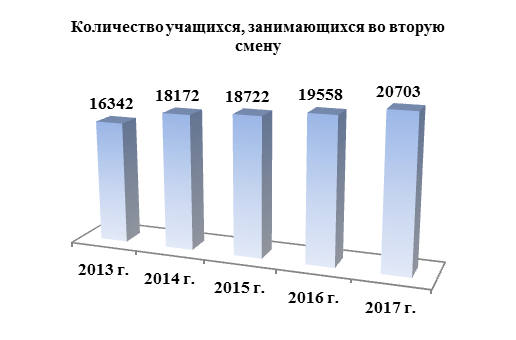 В связи с тем, что количество обучающихся в общеобразовательных организациях увеличилось на 2533 чел. или 4,1 процента, при этом в г. Кызыле – на 1860 чел. или 8,9 процента, количество обучающихся во вторую смену увеличилось на 5,9 процента.Принимаемые меры по созданию современных условий обученияВ целях увеличения количества обучающихся, занимающихся в одну смену, в Минобрнауки России направлена заявка на строительство 6 школ (2 школы на 825 мест и школа-интернат на 176 мест в г. Кызыле, школа на 275 мест в с. Хор-Тайга Сут-Хольского района, школы на 176 мест в с. Кызыл-Чыраа Тес-Хемского района, в том числе в районе Крайнего Севера в с. Кызыл-Хая Монгун-Тайгинского района) на сумму 2 966 563,3 тыс. рублей. По проекту распределения сумма субсидии Республике Тыва составляет 466 544,97 тыс. руб.Министерством образования и науки Республики Тыва разработан и реализуется План реализации комплекса мер («дорожная карта») по ликвидации трехсменного обучения в школах (приказ Минобрнауки Республики Тыва от 11 июля 2016 г. № 850-д), сформированы муниципальные «дорожные карты» по недопущению и ликвидации третьей смены обучения.Средний показатель наполняемости по Республике Тыва составляет 109,2 процента, в г. Кызыле – на 120,4 процента. Правительством Республики Тыва, Министерством образования и науки Республики Тыва проводится большая работа по привлечению федеральных средств на строительство новых школ.1 сентября 2017 г. открылась новая современная школа в г. Кызыле вместимостью 825 человек – Лицей № 16 г. Кызыла. В с. Ийи-Тал Улуг-Хемского кожууна строится новая школа на 176 мест со спортзалом и интернатом на 50 мест. Сдерживающим фактором для создания современных условий для обучения и воспитания является высокий уровень износа материально-технической базы, зданий и сооружений образовательных организаций и перегруженность образовательных организаций. Выполнен капитальный ремонт спортивных залов в 12 сельских школах республики, в рамках программы «Доступная среда» в 7 детских садах и 2 организациях дополнительного образования построены пандусы, расширены дверные проемы, приобретено оборудование для кабинетов педагогов-психологов, учителей-логопедов, комнат психологической разгрузки.Обеспечение образовательных организаций и обучающихся учебниками и учебными пособиямиВ 2017 году направлено на приобретение учебников по всем классам 30455,5 тысяч рублей и приобретено 83 748 экземпляров учебников. В связи с увеличением количества учащихся и исключением из Федерального перечня учебников по учебно-методическому комплексу «Школа 2100» учебников английского языка издательства «Титул» и других используемых в учебном процессе образовательных организаций республики, потребность средств на замену данных учебников увеличилась. На 1 ноября 2017 г. обеспеченность образовательных организаций Республики Тыва учебниками составляет 92 процента. До конца 2017 года планируется достичь 100-процентной обеспеченности.6.4. Доступность дошкольных образовательных учрежденийНа территории Республики Тыва функционирует 248 организаций, осуществляющих образовательную деятельность по образовательным программам дошкольного образования, присмотр и уход за детьми (2016 г. – 256), из них муниципальных детских садов – 203 (2016 г. – 207), 13 структурных подразделений (2016 г. – 12) и 27 дошкольных групп при школах (2016 г. – 31), 3 дошкольных группы при учреждениях дополнительного образования (2016 г. – 3), 5 частных детских садов 
(2016 г. – 3). В организациях, осуществляющих образовательную деятельность по образовательным программам дошкольного образования, присмотр и уход за детьми трудятся 2,5 тыс. педагогических работников (2016 г. – 2,4 тыс. педагогических работников).Доступность дошкольного образования для детей в возрасте от 2 месяцев до 3 лет.По результатам оперативного мониторинга, осуществляемого посредством федерального сегмента электронной очереди, дошкольное образование в различных формах получают 4,0 тыс. детей в возрасте от 0 до 3 лет (2016 г. – 3,4 тыс. детей).Доступность дошкольного образования для детей в возрасте от 0 до 3 лет составляет для детей от 0 до 3 лет – 59,35 процента (СФО – 69,38 процента; РФ – 79,05 процента); 2016 г. – 54,25 процента.Высокий показатель доступности дошкольного образования в данной возрастной категории (более 95 процентов) достигнуты в 9 муниципальных образованиях Республики Тыва: Овюрский, Чаа-Хольский, Чеди-Хольский, Эрзинский, Дзун-Хемчикский, Тес-Хемский, Каа-Хемский районы, в том числе в районах Крайнего Севера: Монгун-Тайгинский, Тере-Хольский кожууны.Наиболее остро проблема обеспечения доступности дошкольного образования для детей от 0 до 3 лет остается в 7 муниципальных образованиях, где показатель доступности дошкольного образования для данной возрастной группы не достигает 70 процентов: Пий-Хемский (69,04 процента), Улуг-Хемский (63,68 процента), Бай-Тайгинский (63,16 процента), Барун-Хемчикский (62,34 процента), Тандинский (56,45 процента), Кызылский (49,91 процента) кожууны, г. Кызыл (36,54 процента).Одним из механизмов доступного дошкольного образования является сеть 35 консультационных пунктов при детских садах для 1450 семей, имеющих детей дошкольного возраста, в том числе до 3 лет.Обеспечение 100-процентной доступности дошкольного образования для детей в возрасте от 3 до 7 летВ целом по Республике Тыва доступность дошкольного образования для детей от 3 до 7 лет составила 93,4 процента (СФО – 98,56 процента; РФ – 98,99 процента); 2016 г. – 85,56 процента.100-процентную доступность дошкольного образования для детей в возрасте от 3 до 7 лет обеспечили 17 муниципальных образований республики.Наиболее остро проблема обеспечения доступности дошкольного образования для детей в возрасте от 3 до 7 лет остается в г. Кызыле (82,92 процента).Меры по обеспечению доступности. Новые детские сады. В 2017 году введено 1815 мест (120 мест – для детей до 3 лет, 1695 – для детей от 3 до 7 лет), из них путем строительства 440 мест (2 детских сада на 160 и 280 мест), 50 мест в 2 частных детских садах, 1325 мест в 41 группе, открытой при школах, учреждениях дополнительного образования.Поддержка и развитие негосударственных форм в дошкольном образовании в Республике Тыва является альтернативным мероприятием, направленным на ликвидацию очередности. В республике утвержден модельный план комплексных мер по поддержке и реализации проектов по открытию частных дошкольных организаций, центров по присмотру и уходу для муниципальных образований Республики Тыва (распоряжение Правительства Республики Тыва от 5 июля 2016 г. № 251-р).В республике действует 5 частных дошкольных образовательных организаций, имеющих лицензию на ведение образовательной деятельности, с охватом 125 детей, 19 частных групп присмотра и ухода за детьми с охватом 300 детей.Принимаемые меры поддержки предпринимательства частных дошкольных организаций:1) применение налоговых льгот:В Республике Тыва с 1 января 2016 г. по 1 января 2021 г. установлены налоговые каникулы для индивидуальных предпринимателей, впервые зарегистрированных и осуществляющих предпринимательскую деятельность в социальной сфере (оказывающие услуги по присмотру и уходу за детьми), применяющих упрощенную и патентную системы налогообложения (налоговая ставка в размере 0 процентов).В 2017 году 5 индивидуальных предпринимателей, оказывающих услуги присмотра и ухода за детьми дошкольного возраста (г. Кызыл, Дзун -Хемчикский, Кызылский районы, в том числе в районе Крайнего Севера – Монгун-Тайгинском кожууне) имеют налоговую ставку в размере 0 процентов.2) субсидирование затрат, связанных с предоставлением дошкольного образования:С 2017 года Правительством Республики Тыва частным дошкольным образовательным организациям, имеющим лицензию на ведение образовательной деятельности, предоставляются субсидии на возмещение затрат в связи с предоставлением дошкольного образования (оплата труда педагогических работников, приобретение средств обучения). Порядок предоставления субсидии утвержден постановлением Правительства Республики Тыва от 9 марта 2017 г. № 90.Норматив подушевого финансирования определен на уровне норматива муниципальных детских садов: 1000 руб. на ребенка, в районах Крайнего Севера – 1200 руб. на ребенка.В республиканском бюджете на 2017 год на субсидирование затрат в связи с предоставлением дошкольного образования: оплата труда педагогических работников, приобретение средств обучения предусмотрено 10,2 млн. руб., из них 4 частным дошкольным образовательным организациям предоставлены субсидии на общую сумму 7 525,0 тыс. руб.3 частных детских сада получили компенсацию части родительской платы в размере 291, 0 тыс. руб. на 115 детей.В план мероприятий, направленных на социально-экономическое развитие Республики Тыва на 2015-2025 годы, утвержденный распоряжением Правительства Российской Федерации от 17 апреля 2015 г. № 678-р, включены мероприятия по строительству с 2018 года детских садов за счет средств федерального бюджета на сумму 1 813 100,0 тыс. руб. на 2615 мест, из них для детей до 3 лет – 250 мест.Вместе с тем актуальной остается задача по достижению 100-процентного охвата детей от 3 до 7 лет дошкольным образованием, исполнение которой затруднено существующей демографической ситуацией (высокая рождаемость).В 2018 году предусмотрено начало строительства детского сада на 280 мест в г. Кызыле.6.5. Обучение детей с ограниченными возможностямиВ общеобразовательных организациях республики обучается 1494 ребенка с ограниченными возможностями здоровья и 963 ребенка-инвалида.Для 98 детей с ограниченными возможностями здоровья организовано обучение в дистанционной форме четырьмя зональными ресурсными центрами.На дому обучаются 389 детей-инвалидов. В детском отделении государственного бюджетного учреждения здравоохранения «Противотуберкулезный диспансер» находятся на лечении всего 49 детей, из них 33 ребенка школьного возраста, которые обучаются в дистанционной форме. В связи с отсутствием в республике школы для слепых и слабовидящих детей 5 детей школьного возраста обучаются в государственном бюджетном общеобразовательном учреждении «Школа-интернат для детей с нарушениями зрения» в г. Абакана Республики Хакасия на основании договора между Министерством образования Республики Хакасия и Министерством образования и науки Республики Тыва по содержанию, обучению и психолого-медико-социальному сопровождению детей Республики Тыва.В 2017/18 учебном году 679 детей-инвалидов и детей с ограниченными возможностями здоровья зачислены в детские сады, реализующие образовательные программы дошкольного образования с коррекционно-педагогическим компонентом и имеющие условия для коррекции здоровья детей (2016/17 уч.г. – 599 детей).В республике 78 оздоровительных групп для детей с туберкулезной интоксикацией и часто болеющих детей (762 места) посещают 822 ребенка (2016/17 уч.г. – 706 детей). Наполняемость 69 групп составляет 100 процентов; 9 групп (Каа-Хемский, Кызылский, Овюрский, Овюрский районы, в том числе в районе Крайнего Севера – Тоджинском кожууне) имеют наполняемость менее 100 процентов.Целью функционирования оздоровительных групп является создание оптимальных условий для контроля состояния и развития детей с туберкулезной интоксикацией и повышение эффективности проведения лечебно-оздоровительных и воспитательно-образовательных мероприятий.  Родительская плата за содержание детей в оздоровительных группах не взимается.В общеобразовательных организациях республики обучается 1494 ребенка с ограниченными возможностями здоровья, что на 23 чел. меньше, чем в 2016/17 учебном году (в 2016/17 уч.г. – 1517 чел.), в том числе 963 ребенка-инвалида, т.е. на 139 больше, чем в прошлом учебном году (в 2016 г. – 824 чел.). На дому обучаются 389 чел. (2016 г. – 442 чел.), в том числе посредством дистанционных технологий обучается 98 детей-инвалидов, из них в ГБУЗ «Противотуберкулезный диспансер» в 2016/17 учебном году находятся на длительном лечении 33 учащегося, которые обучаются по форме дистанционного обучения (в 2016/17 уч.г. – 39 чел.)).В специальных (коррекционных) школах обучаются всего 691 ребенок с ограниченными возможностями здоровья и детей-инвалидов.В целях реализации Федерального государственного образовательного стандарта для детей с ограниченными возможностями (дистанционного обучения) изданы примерные программы:- по тувинскому языку для 5-9 классов (объем 3,0 п.л.);- по истории Тувы для 9 класса (объем 2,0 п.л.);- дополнительного курса по математике «Математика вокруг юрты» для 7-11 классов (объем 2,0 п.л.).В 2015 году издано учебное пособие «Чугаалажыылы» (Поговорим) для детей с ОВЗ подготовительного класса. Объем 12 физ.п.л. Рекомендована к изданию примерная программа по родной (тувинской) литературе для детей с ограниченными возможностями 5-9 классы (объем 62 стр.). Идет работа над замечаниями по примерной программе «Тыва дыл» (Родной язык) для 1-4 классов и по рукописи технологической карты по учебнику «Чугаалажыылы» (Поговорим) для подготовительного класса детей с ограниченными возможностями здоровья (объем 27 стр.).6.6 Профессиональное образованиеНа территории Республики Тыва осуществляют образовательную деятельность 16 профессиональных образовательных организаций, в которых ведется двух уровневая подготовка специалистов среднего звена и квалифицированных рабочих и служащих и одно федеральное государственное бюджетное учреждение высшего образования. Из 16 профессиональных образовательных организаций 11 – подведомственные Министерству образования и науки Республики Тыва, Министерству культуры Республики Тыва – 1, Министерству здравоохранения Республики Тыва – 1, Министерству по делам молодежи и спорта Республики Тыва – 1, негосударственное – 1, федерального значения – 1. Общий контингент обучающихся средних профессиональных организаций (СПО) Республики Тыва – 7416 чел., из них в подведомственных Министерству образования и науки Республики Тыва СПО – 5416 чел. (73,0 процент). Таблица № 6.6.1Распределение студентов СПО РТ по учебным заведениямИсточник: Министерство образования и науки Республики Тыва.Таблица № 6.6.2Количество студентов с инвалидностью и ЛОВЗ составило 118 чел (1,6 % от общего количества студентов)Источник: Министерство образования и науки Республики Тыва.Таблица № 6.6.3Количество детей-сирот и детей, оставшихся без попечения родителей до 18-ти лет составило 747 чел. (10,1 % от общего количества студентов)Источник: Министерство образования и науки Республики Тыва.В профессиональных образовательных организациях республики всего по программам подготовки специалистов среднего звена и квалифицированных рабочих и служащих (ПКРС) по 36 укрупненным группам направлений подготовки завершили обучение 2678 выпускников. Из 2678 выпускников трудоустроены в организациях и предприятиях республики 880 чел. (32,9 процента), продолжили обучение – 867 чел. (32,4 процента), призваны на военную службу – 384 чел. (14,3 процента), находятся в отпуске по уходу за ребенком – 242 (9,0 процентов), не трудоустроены 305 чел. (11,9 процента), состоят на учете в ЦЗН – 28 чел. (1,0 процент). По программам подготовки специалистов среднего звена по 19 УГНП завершили обучение 1012 выпускников (37,8 процента от общего числа выпускников ПОО РТ). Из 1012 выпускников трудоустроены в организациях и предприятиях республики 331 чел. (32,7 процента), продолжили обучение – 344 чел. (34,0 процента), призваны на военную службу – 171 чел. (16,9 процента), находятся в отпуске по уходу за ребенком – 86 (8,5 процента), не трудоустроены 80 чел. (7,9 процента), состоят на учете в ЦЗН – 2 чел. (0,2) процента. По программам подготовки квалицированных рабочих и служащих по                   17 УГНП завершили обучение 1666 выпускников (62,2 процента от общего числа выпускников ПОО РТ). Из 1666 выпускников трудоустроены в организациях и предприятиях республики 549 чел. (33,0 процента), продолжили обучение – 523 чел. (31,4 процента), призваны на военную службу – 213 чел. (12,8 процента), находятся в отпуске по уходу за ребенком – 156 (9,4 процента), не трудоустроены 225 чел.              (13,5 процента), состоят на учете в Центре занятости населения – 26 чел. (1,6 процента). В Республике Тыва сформирована нормативно-правовая база по обучению и оказанию содействия в поиске подходящей работы выпускникам профессиональных образовательных организаций, относящихся к категории инвалидов и лиц с ограниченными возможностями здоровья. 
        Мероприятия по проведению профориентационной работы, получению профессионального образования, а также содействию в трудоустройстве лиц с инвалидностью и ограниченными возможностями здоровья на уровне Республики Тыва утверждены распоряжением Правительства Республики Тыва от 30 декабря 2016 г. № 478-р «Об утверждении межведомственного комплексного плана мероприятий по обеспечению доступности профессионального образования для инвалидов и лиц с ограниченными возможностями здоровья на 2016-2018 годы в Республике Тыва». Для реабилитации детей-инвалидов и лиц с ограниченными возможностями здоровья в образовательных организациях проводится индивидуальная работа с каждым человеком, планируются мероприятия, которые направлены на устранение ограничений жизнедеятельности, на полную их компенсацию, восстановление социального статуса детей-инвалидов, их адаптация в социуме и достижение ими материальной, социальной и профессиональной подготовки.Во исполнение распоряжения Правительства Республики Тыва от 18 августа 2017 г. № 393-р «О ежегодном региональном отборочном этапе Национального чемпионата профессионального мастерства среди людей с инвалидностью и ограниченными возможностями здоровья «Абилимпикс» с 25 по 27 октября 2017 г. проводился II Региональный чемпионат по профессиональному мастерству среди людей с инвалидностью «Абилимпикс» Республики Тыва.Чемпионат организован на базе учебно-производственных площадок профессиональных образовательных организаций и предприятий республики по              6 компетенциям (2016г. – 4) в котором приняли 34 участника (2016 г. – 21 чел.) и           27 эксперта (2016 г. – 17 чел.).     Участие Республики Тыва в движении WorldskillsВо исполнение распоряжения Правительства Республики Тыва от 19 октября 2016 г. № 391-р «Об утверждении комплекса мер («дорожной карты») по развитию движения «Ворлдскиллс Россия» в Республике Тыва на период 2016-2019 годов» 
с 11 по 15 декабря 2017 г. был проведен IV региональный чемпионат «Молодые профессионалы» (WorldSkills Russia) в Республике Тыва и I региональный чемпионат Юниорскиллс среди обучающихся образовательных организаций Республики Тыва.Участники «Молодые профессионалы» продемонстрировали свои навыки в 15 компетенциях, в том числе одной презентационная компетенция «Вышивальщица», 2 компетенции с элементами Ворлдскиллс «Поварское дело» и «Хлебопечение», а также 5 компетенций по Юниорскиллс (школьники) «Профессионалы будущего» («Веб-дизайн», презентационные компетенции – «Камнетесное дело», «Плотницкое дело», «Вышивальщица», «Изготовитель конного снаряжения») с общим охватом более 150 участников на 11 площадках образовательных организаций Республики Тыва.Мастерство конкурсантов открытого регионального чемпионата «Молодые профессионалы» (WorldSkills Russia) оценивали 158 экспертов – преподаватели специальных дисциплин, мастера производственного обучения профессиональных образовательных организаций, педагоги дополнительного образования, специалисты отраслевых министерств и ведомств Республики Тыва, в том числе приглашенные сертифицированные эксперты из Алтая (Асямова О.А. – преподаватель Краевого государственного бюджетного профессионального образовательного учреждения «Алтайский колледж промышленных технологий и бизнеса»), Красноярска (Рутченко Н.Г. – зав. отделением «Сестринское дело» Краевого государственного бюджетного профессионального образовательного учреждения «Красноярский базовый 
медицинский колледж им. В.М. Крутовского») и Костромской области (Кафтанникова О.С. – старший мастер Костромского колледжа отраслевых технологий строительства и лесной промышленности Тувинский строительный техникум).Раздел 7. Развитие досуга детей и семей, имеющих детей7.1. Организация культурного досуга детей и семей, имеющих детейОрганизацией культурного досуга детей в Республике Тыва занимаются 2 театральных, 35 библиотечных, 143 культурно-досуговых учреждений и 31 учреждение дополнительного образования в сфере культуры. Широкими возможностями в организации досуга для семей с детьми обладают библиотеки, в первую очередь – детские. Всего по Республике Тыва насчитывается 34 детских библиотеки, из них 1 государственная, 33 муниципальных. За 2017 год основные показатели деятельности детских библиотек выполнены.Диаграмма 7.1.1Процент охвата детского населения республики библиотечным обслуживанием в 2017 году составил 31,3 процента.Статистика показывает, что читатели-дети до 14 лет составляют 30 269 человек, или 19,3 процента от общего числа читателей библиотек системы Министерства культуры республики.С целью пропаганды семейного чтения библиотеками в течение года реализованы проекты и акции: «Читатель, приведи друга в библиотеку», «Пушкинский День в России», «Библионочь-2017», проект «Читающая семья», неделя тувинского кино, «Литературный четверг» в молодежном сквере.Важная роль в семейно-культурном досуге принадлежит театрам. Государственным театром кукол Республики Тыва в 2017 осуществлено 6 новых постановок. При поддержке Федеральной целевой программы «Культура России» в 2017 году обновлена материально-техническая база и осуществлена постановка спектакля «Кезер». Главным достижением Театра кукол стало участие в Международном фестивале кукольных театров в г. Улан-Удэ «Путь кочевника», где Театр кукол со спектаклем «Белек» («Подарок») завоевал Гран-при фестиваля. В рамках федерального проекта «Театры малых городов» за счет федеральных субсидий также поддержана творческая деятельность Театра юного зрителя г. Кызыла. Существенно обновлена материально-техническая база театра, профинансирована постановка спектакля «Хан ослиные уши».Одним из важных направлений организации досуга семей с детьми является музейное обслуживание и туристическая деятельность. В 2017 году Национальный музей Республики Тыва посетило 49 389 человек, из них 18767 – дети (38 процентов).Национальным музеем с филиалами разрабатываются образовательные программы по работе с детьми и молодежью, где уделяется большое внимание вопросам эстетического воспитания, просветительской работе, рассчитанной на широкую аудиторию.В последнюю среду каждого месяца организован бесплатный вход для детей, установлены льготы посетителям с детьми, создаются максимально комфортные и интересные для пребывания детей условия. В целях привлечения интереса детей и семей с детьми Национальным музеем в 2017 году проведены:  - фото-выставка «С.К. Шойгу в работах художников и детей» ко дню рождения С.К. Шойгу;- «С.К. Шойгу – глазами детей» – выставка художественных работ детей из альбома С.К. Шойгу; «Делай свое дело…» к Международному дню защиты детей;- выставка восковых фигур Чингисхана и его окружения «Хаан хаанов», посвященная 810-летию пребывания Джучи-хана в Туве.В 2017 году в рамках празднования Международного дня музеев состоялась акция «Ночь в музее», для посетителей музея была организована насыщенная культурная программа с участием известных артистов, творческих коллективов. В 2017 году в рамках акции музей посетило более 3 с половиной тысяч человек.Развитием сферы детско-юношеского туризма в Туве занимаются образовательные учреждения республики, ГАУ «Информационный центр туризма Республики Тыва», турфирмы, 6 туристских клубов. Реализуется 14 экскурсионных маршрутов, значительная часть которых имеет патриотическую направленность. За последние 3 года в турах по республике охвачено более 5 тыс. школьников.Во исполнение поручения Президента Российской Федерации от 11 октября 2012 г. № Пр-2705 с целью популяризации культурного наследия народов Российской Федерации и приобщения молодежи к истории и культуре России Минкультуры Республики Тыва принимала участие в Национальной программе детского культурно-познавательного туризма. С 2014 по 2016 гг. в программе приняли участие 278 детей из Тувы. В 2017 году по направлениям «Москва – золотое кольцо» и «Моя Россия: град Петров» посетили экскурсионные туры талантливые дети и дети-сироты в количестве 30 человек.В начале 2017 года в Республике Тыва создано региональное отделение Общероссийской общественно-государственной организации «Российское военно-историческое общество» (далее – РВИО). За 2017 год под эгидой РВИО было организовано и проведено 7 комплексных культурно-образовательных мероприятий: в трех школах республики установлены мемориальные доски о героях Великой Отечественной войны из Тувы, принято участие во Всероссийском слете юных историков «Артек – музейное пространство» в Международном детском центре «Артек», на базе Национального музея организована акция «День в музее для российских кадет», совместно с Национальным музеем им. Алдан-Маадыр Республики Тыва и Тувинской региональной общественной организацией «Потомки тувинских добровольцев» проведена Республиканская передвижная выставка «Делу отцов верны».В целях организации семейного и детского досуга в Республике Тыва осуществляют свою деятельность 143 культурно-досуговых учреждения. За 2017 г. в культурно-досуговых учреждениях республики проведено 25313 (2016 г. – 23628) мероприятий, из них для детей проведено 8455 мероприятий, для молодежи от 15 до 
24 лет 8728 мероприятий. За 2017 год в культурно-досуговых учреждениях республики функционируют 1904 клубных формирований, по сравнению с аналогичным периодом идет повышение на 19 процентов (2016 г. – 1609), число участников клубных формирований составило 32343, прирост на 64 процента (2016 г. – 19776). Из них детские – 1081, повышение на 50 процентов (2016 г. – 721), от общего числа клубных формирований 
57 процентов составляют детские, число участников – 17351, повышение на 100 процентов (2016 г. – 8656). В кружки привлекаются дети, несовершеннолетние, состоящие на учете по делам несовершеннолетних, из малообеспеченных семей, а также талантливые дети. Благодаря планомерной работе кружков и клубных объединений все категории населения на местах имеют возможность заниматься творчеством, повышать свой культурный уровень, качественно проводить досуг.Диаграмма № 7.1.1На начало 2017 года в республике имеется 7 образцовых детских коллективов художественной самодеятельности.В целях формирования духовности, патриотизма, интереса к семейным ценностям, народным традициям и фольклору в 2017 году были проведены: республиканский конкурс исполнителей горлового пения среди детей «Сарадак», республиканский конкурс эстрадной песни среди детей и молодежи «Хамнаарак», республиканский конкурс детских талантов «Дюймовочка».Таким образом, в деятельности Министерства культуры Республики Тыва, органов управления культурой муниципальных образований, организаций и учреждений отрасли культуры приобщение подрастающего поколения к культуре и искусству, развитие творческих способностей детей и подростков, организация досуговой деятельности детей и молодежи являются приоритетными.7.2. Развитие детского и семейного спорта, физической культуры и туризмаФормирование у подрастающего поколения ответственного отношения к своему здоровью и потребности в здоровом образе жизни, создание условий для занятий физической культурой и спортом, для оздоровления семей с детьми, в том числе на основе развития спортивной инфраструктуры и повышения эффективности ее использования, формирования в детской среде системы мотивации к занятиям спор-том – основные задачи, которые на сегодняшний день ставятся при реализации государственной политики в отношении детей и семей, имеющих детей, в республике в части развития детского и семейного спорта, физической культуры.В соответствии с Законом Республики Тыва от 12 февраля 2009 г. № 1127 ВХ-2 «О физической культуре и спорте» и с целью реализации государственной программы Республики Тыва «Развитие физической культуры и спорта до 2020 года» в 2017 году продолжена работа по развитию физической культуры и спорта на территории Республики Тыва. Исполняется план мероприятий государственной программы Республики Тыва «Развитие физической культуры и спорта до 2020 года», утвержденной постановлением Правительства Республики Тыва от 1 ноября 2013 г. № 638, реализуется Единый календарный план спортивно-массовых и физкультурно-оздоровительных мероприятий на 2017 год. Физическая культура. В соответствии с утвержденным Единым календарным планом спортивно-массовых и физкультурных мероприятий Республики Тыва на 2017 год, Министерством по делам молодежи и спорта Республики Тыва в 2017 году проведено 219 спортивно-массовых мероприятий, где участвовали 32541 тысяч человек, из них женщин 4932, мужчин – 8944, юношей – 12742, девушек 4714         (2016 г. – 130/20103 человек, 2015 г. – 133/11599 человек, 2014 г. – 106/13850 человек, 2013 г. – 90/12840, 2012 г. – 76/12825, 2011 – 72/13290). В муниципальных образованиях республики проведено более 730 спортивных мероприятий (2016 г. – 2239, 2015 г. – 1400, 2014 г. – 1200, 2013 г. – 1700, 2012 г. – 1906), где приняло более 110 тысяч участников (2016 г. – 229 тыс., 2015 г. – 120 тыс., 2014 г. – 155, 2013 г. – 90 тыс., 2012 г. – 160 тыс., 2011 – 150 тыс.). За 2017 год проведено 42 первенства Республики Тыва по 20-ти видам спорта, 31 чемпионат Республики Тыва по 23 видам спорта, 8 Кубков Республики Тыва  с общим охватом более 13 тыс. человек, а также  в Республике Тыва проведены Всероссийские соревнования по вольной борьбе «Центр Азии», Всероссийские соревнования по парапланерному спорту «Кубок Центр Азии», Международный турнир по национальной борьбе хуреш «Дружба-Найырал», II Кубок Главы Республики Тыва по национальной борьбе хуреш, а также два первенства Сибирского федерального округа по боксу и дзюдо. Самыми массовыми физкультурно-оздоровительными и спортивно-массовыми мероприятиями в республике за 2017 год стали Всероссийские проекты: XXXII всероссийская массовая лыжная гонка «Лыжня России» – 613 (2015 – 600, 2016 – 600) участников, «Мини-футбол в школу» (600) (2015 – 600, 2016 – 539), Всероссийский День бега «Кросс нации» (642) (2015 – 705, 2016 – 350). Особую роль в системе проведения спортивных мероприятий среди школьников сыграла организация и проведение VIII Летней Спартакиады учащихся Республики Тыва. Спартакиада проведена по девяти видам спорта, где приняли участие 5000 учащихся общеобразовательных школ.  С каждым годом увеличивается количество участников спортивных мероприятий (соревнований, турниров, фестивалей) по национальной борьбе. Наиболее массовым стал Детский фестиваль по национальной борьбе хуреш, посвященный Международному Дню защиты детей. В 2017 году в фестивале приняли участие 920 детей от 5 до 16 лет (2015/860, 2016/1000). С целью реализации распоряжения Правительства Республики Тыва от 6 февраля 2017 г. № 53-р «О проведении на территории Республики Тыва Дня зимних видов спорта, посвященного третьей годовщине со дня открытия XXII Олимпийских зимних игр и XI Паралимпийских игр 2017 г. в г. Сочи» на территории Республики Тыва проведено 73 спортивно-массовых и физкультурно-оздоровительных мероприятия по зимним видам спорта, с участием 2369 человек.С 7 апреля 2017 г. ко Дню здоровья на стадионе им. «5-летия Советской Тувы» проведены акции: утренние зарядки «Бодрое утро!», а также вечерние тренировки «Зарядка с чемпионом!». Акции проводились в течение апреля с общим охватом 500 человек. Всего в республике зарегистрировано и работает 48 спортивных клубов (на 37 спортивных клубов больше чем в 2015 году), из них в общеобразовательных учреждениях 34, средне-специальных образовательных организациях – 8, в Тывинском государственном университете – 1, а также при трудовых коллективах 5 клубов. Кроме этого в республике работают 8 фитнес-клубов.Спорт высших достижений. С целью привлечения детей и подростков к систематическим  занятиям спортом, пропаганды здорового образа жизни, развития физических, интеллектуальных и нравственных способностей детей, а также подготовки спортивного резерва в Республике Тыва функционируют  25 учреждений, которые осуществляют физкультурно-оздоровительную и воспитательную работу среди детей и подростков, направленную на укрепление их здоровья и всестороннее физическое развитие, а также ведут работу по подготовке спортивного резерва для членов сборных команд Республики Тыва и Российской Федерации. Из 25 учреждений 13 детско-юношеских спортивных школ (далее – ДЮСШ), 1 – центр спортивной подготовки (ЦСП), 1 училище олимпийского резерва (УОР), 1 СШ (ОРК) ЦСКА-Тыва, 2 школы олимпийского резерва и 7 спортивных школ.В 25 учреждениях занимаются 16048 (2015-15871) детей, из них на этапах подготовки: спортивно-оздоровительный – 4836 (2015-4913) детей, начальная подготовка – 9100 (2015-9020) детей, тренировочный – 1807 (2015-1656) детей, этап совершенствования спортивного мастерства – 260 (2015-234) детей, этап высшего спортивного мастерства – 45 (2015-48). Более 900 спортсменов республики приняли участие в соревнованиях регионального, всероссийского и международного уровней, где завоеваны 309 медалей, из них 96 золотых, 119 серебряных, 95 бронзовых.Кроме этого, в 2017 году 20 спортсменами Республики Тыва присвоено спортивное звание «Мастер спорта России» (вольная борьба – 3, дзюдо – 1, сумо – 10, кикбоксинг – 2, стрельба из лука – 2, бокс – 2), «Мастер спорта России международного класса – 1 человек (сумо), «Заслуженный мастер спорта России» – 1 человек (дзюдо по спорту глухих), а также выполнили звание «Судья всероссийской категории» – 2 человека (бокс – 1, стрельба из лука – 1).С целью пропаганды здорового образа жизни среди населения Республики Тыва регулярно размещается информация в средствах массовой информации: ГТРК «Тыва», «Тува 24», «Новый век» и др. Статьи и публикации о достижениях спортсменов Республики Тыва печатаются в газетах «Тувинская правда», «Тыванын аныяктары», «Шын» и «Плюс информ».Благодаря совместным усилиям органов исполнительной власти Республики Тыва, органов местного самоуправления, общественных спортивных организаций удалось достичь установленных индикативных показателей в сфере физической культуры и спорта.Основные индикативные показатели государственной программы Республики Тыва «Развитие физической культуры и спорта до 2020 года»:«Доля населения, систематически занимающихся физической культурой и спортом, в общей численности населения», который с 25,9 процента в 2011 году увеличился до 42 процента в 2017 году. В республике занимаются физической культурой и спортом 135664 человек, что составляет 42 процента (2015 год – 120873 человек, 2014 год – 92 785 человек, 30,2 процента; 2013 год – 86 809 человек, 
27,9 процента);«Доля обучающихся и студентов Республики Тыва, систематически занимающихся физической культурой и спортом, в общей численности обучающихся и студентов». В Республике Тыва 73,4 процента студентов и школьников систематически занимаются физической культурой и спортом (в 2014 – 48,5 процента, 2015 – 73,2 процента, 2016 – 73,3 процента). Увеличение составляет 32 процента;«Доля жителей Республики Тыва, занимающихся физической культурой и спортом по месту трудовой деятельности, в общей численности населения»: 2017 год – 42 процента, 2016 год – 41,5 процента, 2015 год – 41 процент, 2014 год – 40,5 процента, 2013 год – 40,0 процентов, 2012 год – 38 процентов, 2011 – 38 процентов. Увеличение по данному показателю составляет 8 процентов; «Доля лиц с ограниченными возможностями здоровья и инвалидов, систематически занимающихся физической культурой и спортом, в общей численности данной категории населения»– 2082 человек, 10 процентов (2016 – 9,4 процента, 2015 – 8,7 процента, 2014 – 8,48 процента); «Численность спортсменов Республики Тыва – членов сборных команд Российской Федерации». В составах сборных команд России (основной и резервный) Республика Тыва в 2017 году была представлена 64 спортсменами, а в 2011 году – 52. Увеличение составляет на 23 процента. В 2017 году спортсменами Республики Тыва (более 1000 чел.) в соревнованиях различного уровня завоеваны 309 медалей: в том числе 96 золотых, 119 серебряных, 95 бронзовых, по сравнению с 2011 годом (148 медалей) количество медалей в 2017 году увеличилось на 86 процентов. Развитие инфраструктурыВ Республике Тыва всего 712 спортивных сооружений, в том числе 10 стадионов с трибунами на 1500 мест и более, 473 плоскостных спортивных сооружений, из них 46 футбольных полей. По форме собственности в Республике Тыва 9 спортивных сооружений федеральной собственности, 14 республиканской и 688 муниципальной собственности. В сельской местности 559 спортивных сооружений, 7 стадионов, 133 спортивных залов, 395 плоскостных спортивных сооружений, из них 30 футбольных полей.С целью развития спортивной инфраструктуры в 2017 году в рамках Федеральной целевой программы «Развитие физической культуры и спорта на 2016-2020 годы» введено в эксплуатацию футбольное поле с искусственным покрытием в с. Эрзин Эрзинского кожууна, это седьмое построенное футбольное поле с искусственным покрытием в Республике Тыва. В 2017 году продолжено строительство спортивно-культурного центра в 
пгт. Каа-Хем Кызылского кожууна и начата реконструкция универсального спортивного комплекса «Субедей».В рамках губернаторского проекта «Спорт – во дворы» Министерством по делам молодежи и спорта Республики Тыва с фондом «Субедей» на территории республики установлено 10 воркаут-площадок. По многочисленным обращениям жителей г. Кызыла было восстановлено 5 игровых площадок.Развитием сферы детско-юношеского туризма в Туве занимаются образовательные учреждения республики, ГАУ «Информационный центр туризма Республики Тыва», турфирмы, 6 туристских клубов. Реализуется 14 экскурсионных маршрутов, значительная часть которых имеет патриотическую направленность. За последние 3 года турами по республике охвачено более 5 тыс. школьников.Во исполнение поручения Президента Российской Федерации от 11 октября 2012 г. № Пр-2705 с целью популяризации культурного наследия народов Российской Федерации и приобщения молодежи к истории и культуре России Минкультуры Республики Тыва принимало участие в Национальной программе детского культурно-познавательного туризма. С 2014 по 2016 гг. в программе приняли участие 278 детей из Тувы. В 2017 году по направлениям «Москва-золотое кольцо» и «Моя Россия: град Петров» посетили экскурсионные туры талантливые дети и дети-сироты в количестве 30 человек.Также в целях популяризации спортивного туризма в республике разработана «дорожная карта» Совета по развитию альпинизма и горного туризма Республики Тыва. В 2017 году создана Федерация альпинизма и горного туризма. В кожуунах республики открыты 12 клубов горного туризма.30 сентября 2017 г. Федерацией альпинизма и горного туризма Республики Тыва при поддержке Министерства культуры Республики Тыва и Министерства по делам молодежи и спорта Республики Тыва проведены соревнования по скоростному забегу (скайранингу) на г. Догээ, посвященные Году экологии в России и Году молодежных инициатив в Туве. В соревнованиях приняли участие представители . Кызыла и Чаа-Хольского кожууна.7.3. Организация отдыха и оздоровления детейПо состоянию на 1 января 2017 г. количество учащихся в республике составляет 62098 человек (2016 г. – 58375), в том числе 52477 (84,5 процента от 62098)             (2016 г. – 50248 чел.) детей в возрасте 7-15 лет, подлежащие оздоровлению с января по декабрь 2017 г. В целом в 2017 году круглогодично из 52477 детей 23647 (45 процентов) человек планировалось охватить всеми формами отдыха, из них по линии Минобрнау- ки – 13634 детей (2016 г. – 13400), во всероссийские детские центры – 412 (2016 г. –376), Минздрава – 2500 (2016 г. – 3000), Агентства по делам семьи и детей – 5666 (2016 г. – 7040), Минмолодежи – 50 (2016 г. – 75), Федерации профсоюзов – 1385 (1385).Всего в летний период 2017 года по утвержденному основному реестру детских оздоровительных лагерей Республики Тыва запланировано открытие 192 лагерей с охватом 17343 человек, в том числе в 18 загородных – 4455 детей, в 174 дневных – 12888 детей.По итогам летней оздоровительной кампании 2017 года фактически на территории Республики Тыва отработали 192 (100,5 процента от плана) лагеря с охватом 17343 детей (100 процентов от плана), в том числе:- в 18 (100 процентов) загородных – 4455 детей (100 процентов плана);- в 174 (100,5 процента) дневных – 12888 (100,8 процента),- в лагерях, находящихся за пределами Республики Тыва – 413 (90 процентов от плана).Выполнение плана 2017 года. Фактически по состоянию на 20 сентября 2017 г. на отдых и оздоровление направлено 20694 человек (87,5 процента от плана – 23647 чел), в том числе 17343 детей в летний период на территории республики (100 процентов от плана – 17343), 413 человек во всероссийские детские центры «Артек» –  98 чел., «Смена» – 44 чел., «Орленок» – 47 чел., «Океан» – 224 чел., остальные в санаториях за пределами республики.По сравнению с прошлыми годами количество лагерей уменьшилось на 20          (с 214 до 194). В связи с поручением Главы Республики Тыва, требованиями Управления Роспотребнадзора по Республике Тыва и в целях безопасности детей в 2017 году не было запланировано открытие палаточных лагерей, в связи с чем наблюдается снижение количества лагерей. Также количество детей уменьшилось в связи с требованиями санитарного законодательства по обязательному соблюдению проектной мощности территорий лагерей отдыха.Количество охваченных детей по сравнению с 2016 года меньше, так как в 2016 году были выделены дополнительные федеральные субсидии в сумме 188 млн. и дополнительно работали палаточные лагеря, лагеря труда и отдыха. План количества детей в летний период выполнен, годовой план будет выполнен до конца декабря. Кроме этого, за 9 месяцев 2017 г. трудоустроено 1414 несовершеннолетних, в том числе 78 чел., состоящих на учете в органах внутренних дел, в летний период трудоустроен 561 несовершеннолетний (в 2016 году – 496 граждан), из них состоят на учете ПДН – 56 человек. В рамках проекта «Студотряды – в лагеря» по привлечению в 2017 г. студентов ТувГУ и учреждений профессионального образования в летние лагеря привлечено 113 студентов. С целью оказания психологической помощи была организована работа по обеспечению педагогами-психологами летних оздоровительных лагерей. Активное участие приняло 47 педагогов-психологов.Большее количество детей в лагерях отдыха охвачено в Улуг-Хемском (152 процента), Чеди-Хольском (149 процентов) кожуунах. Также в дневных лагерях г.Кызыла. Меньшее количество школьников охвачено в Кызылском и Сут-Хольском кожуунах. Финансирование. На проведение оздоровительной кампании детей в консолидированном бюджете на 2017 год предусмотрено всего 120284,3 млн. рублей или на 13,8 процента больше по сравнению с 2016 годом (105661,2 млн. руб.) По состоянию на 20 сентября 2017 г. профинансировано 97571,2 млн. рублей или 81,1 процента плана, в том числе:- из республиканского бюджета – 87951,4 млн. рублей, профинансировано 79955,3 млн. рублей;- из муниципальных бюджетов – 20001,6 млн. рублей, профинансировано – 13104 млн. рублей;- из внебюджетных источников – 12331,3 млн. рублей, израсходовано 4512 млн. рублей.Стоимость путевок. В связи с удорожанием стоимости продуктов питания были внесены изменения в постановление Правительства Республики Тыва от 7 декабря 2009 г. № 601. Средняя стоимость путевок в загородный лагерь составил 11340 или на 710 руб. больше (в 2016 г. – 10630 руб.), лагерь с дневным пребыванием – 4095 руб. или на 1433 больше (2016 г. – 2662 руб.). Оценка эффективности оздоровления. В 2017 году медицинскими работниками проведена оценка эффективности оздоровления детей и подростков в период летней оздоровительной кампании. Отмечен выраженный оздоровительный эффект у 91,4 процента (в 2016 г. – 91,1 процента), слабый оздоровительный эффект – у 7,5 процента детей (2016 г. – 7,8 процента), отсутствие оздоровительного эффекта отмечено у 1 процента детей (2016 г. – 1,1 процента).Охват детей, находящихся в трудной жизненной ситуации. Всего в лагерях детей в трудной жизненной ситуации охвачено 16258 человек или 88,5 процента от числа отдохнувших в летний период (18368), в том числе 309 несовершеннолетних, состоящих на профилактических учетах ПДН, или 91 процент от плана (338). Отмечаются низкие результаты по охвату подучетных несовершеннолетних в летних        лагерях в г. Кызыле - 62, Барун-Хемчикском – 28, Дзун-Хемчикском – 17, Тоджинском – 8, Бай-Тайгинском кожуунах – 3. Чрезвычайных происшествий и преступлений в местах отдыха и оздоровления детей на территории республики за отчетный период не зарегистрировано. Перевозка. Для подвоза несовершеннолетних к месту отдыха (стационарные лагеря) использовались 34 школьных автобуса и 4 автобуса ИП Ондар Ш.Д. (лагерь «Орленок», «Байлак», «Чагытай» на оз.Чагытай), 3 автобуса ИП Сауткин Е. С января по август 2017 г. за пределы республики по линии Минобрнауки направлено 
67 организованных групп, всего 838 несовершеннолетних, в том числе на всероссийские этапы мероприятий, в туристические поездки и на отдых во Всероссийские детские центры «Океан», «Орленок», «Артек», «Смена». Пожарная безопасность. Нарушения требований пожарной безопасности во всех лагерях устранены, кроме ДОЛ «Шуралгак» Дзун-Хемчикского, ДОЛ «Шивилиг» Бай-Тайгинского, ДОЛ «Бельбей» Каа-Хемского кожуунов, где сигнал о пожаре не выведен на пульт пожарной охраны.Досуговые мероприятия в лагерях проводились в рамках Года экологии в России и Года молодежных инициатив в Туве. На уровне республики проведены фестивали дружбы национальностей в лагерях «Байлак» и «Таежный» совместно с МВД по Республике Тыва, Агентством по делам семьи и детей Республики Тыва, Юнармейская смена в ДОЛ «Юность», смена молодых лидеров и др.Также в целях комплексной безопасности детей с июля по сентябрь т.г. проведен месячник совместно с Главным управлением МЧС по Республике Тыва, Управлением ГИБДД МВД по Республике Тыва, проведены проверки оздоровительных лагерей. Для неорганизованных в лагеря отдыха детей, проживающих в дачных обществах, общежитиях еженедельно по графику проводились различные мероприятия.Таким образом, по итогам летней оздоровительной кампании 2017 года фактически на территории Республики Тыва отработали 192 (100 процентов от плана) лагеря с охватом 17343 детей (100 процентов от плана), то есть запланированный план Министерства образования и науки Республики Тыва выполнен на 100 процентов.Раздел 8. Трудовая занятость подростков и родителей, имеющих детей8.1. Условия труда и отдыха подростков и родителей, имеющих несовершеннолетних детей, соблюдение трудовых прав подростков и меры по недопущению вовлечения несовершеннолетних в наихудшие формы детского трудаЧисленность населения Республики Тыва, по данным Красноярскстата, на         1 января 2018 г. составила 321,6 тыс. человек, в том числе численность рабочей силы составила 126,5 тыс. человек, в их числе 103,3 тыс. человек, или 81,6 процента рабочей силы были заняты в экономике и 23,1 тыс. человек (18,8 процент) не имели занятия, но активно его искали.Численность женщин, имеющих детей в возрасте до 18 лет, составила 119,7 тыс. человек, из них имеющих детей в возрасте до 3 лет – 23,9 тыс. человек.В целях поиска подходящей работы в органы занятости населения республики в 2017 году обратилось 14,8 тыс. человек, из них 7,2 тыс. безработных женщин, из них трудоустроено 5,1 тыс. человек, что составило 70,8 процента к числу обратившихся женщин. На снижение числа безработных женщин повлияла реализация приоритетного проекта Министерства труда и социальной политики Республики Тыва по трудоустройству женщин.По месту основной работы занятые в экономике женщины работают на предприятиях и в организациях со статусом юридического лица (81,2 процента), по найму у физических лиц (12,0 процента), в сфере предпринимательской деятельности без образов юридического лица (4,7 процента), в собственном домашнем хозяйстве по производству продукции сельского, лесного хозяйства, охоты и рыболовства для реализации (3,1 процента).Численность официально зарегистрированных безработных женщин в центрах занятости населения составила 5,4 тыс. человек, из них трудоустроено 3,7 тыс. человек.Взаимодействие с работодателями по применению гибких форм занятости организовано в рамках применения статьи 25 Закона Российской Федерации от 19 апреля 1991 г. № 1032-1 «О занятости населения в Российской Федерации» и постановления Правительства Республики Тыва от 14 августа 2015 г. № 389 «Об утверждении Положения о предоставлении работодателями информации о наличии или отсутствии вакантных рабочих мест (должностей) в органы службы занятости населения Республики Тыва», где предусмотрена обязанность работодателя предоставлять в центры занятости населения информацию о наличии свободных рабочих мест и вакантных должностей. Так, всего в центры занятости населения за 2017 год поступило 18,1 тыс. сведений о потребности в работниках для замещения свободны: мест (вакантных должностей). Анализ показывает, что с развитием информационных технологий с каждым годом увеличивается доля вакансий с гибкими формами занятости и дистанционной занятостью. Прогнозируется ежегодное увеличение данных форм занятости, показатель «доля гибких форм и дистанционной занятости» в 2018 году достигнет 10 процентов от общего количества вакантных мест.В рамках государственной программы Республики Тыва «Труд и занятость в Республике Тыва на 2017-2019 годы», утвержденной постановлением Правительства Республики Тыва от 24 декабря 2013 г. № 479, проводилась работа по содействию занятости населения. Для рассмотрения бизнес-планов безработные граждане проходили муниципальный и региональный этапы отбора. В 2017 году оказана господдержка 33 безработным гражданам на открытие собственного дела в сумме 111,72 тыс. рублей, в том числе 2 инвалидам: г. Кызыл – Орустук А.Р. (инвалид по слуху (пошив и ремонт одежды), г. Ак-Довурак – Хертек А.А. (инвалид колясочник (такси «Довезу.ру»). Все получатели зарегистрированы в качестве индивидуальных предпринимателей и ведут свою деятельность (услуги по обучению компьютерной грамотности маломобильных групп населения, штрафплощадка в с. Тоора-Хем, заготовка кормов для реализации населения и участникам проектам «Кыштаг для молодой семьи» и «Корова-кормилица», мини-цех по производству декоративного забора и тротуарной плитки, ветеринарные услуги, изготовление хлебобулочных изделий, салоны-парикмахерские, прачечные, кафе, ателье, изготовление полиграфической продукции, салон красоты, производство кирпича, ремонт обуви, услуги бани, столярный цех, кузнечно-сварочная мастерская, производство изделий из кевларобетона, изготовление и производство корпусной мебели, выращивание картофеля, мясная лавка, пельменный цех, молокоперерабатывающий мини-цех в с. Хандагайты).Для создания условий для совмещения женщинами обязанностей по воспитанию детей с трудовой занятостью в рамках государственной программы Республики Тыва «Труд и занятость в Республике Тыва на 2017-2019 годы» организовано профессиональное обучение и дополнительное профессиональное образование женщин, находящихся в отпуске по уходу за ребенком до достижения им возраста 3 лет.Для организации данной работы в 2017 году информация о предоставлении государственной услуги профессионального обучения и дополнительного профессионального образования женщин, находящихся в отпуске по уходу за ребенком до достижения им возраста 3 лет, размещена на сайте Министерства груда и социальной политики Республики Тыва и в группе в социальной сети Министерства труда и социальной политики Республики Тыва.Обучение женщин, воспитывающих детей, проводилось за счет средств республиканского бюджета Республики Тыва.8.2. Содействие занятости подростков, в том числе детей-сирот, детей, оставшихся без попечения родителей, детей-инвалидов и детей, состоящих на учете в органах внутренних делОрганизация временной занятости подростков является одним из основных направлений, приоритетом при трудоустройстве пользуются дети из категории сирот, из многодетных семей и имеющих одиноких родителей, подростки, состоящие на учете комиссий по делам несовершеннолетних и др.Минтруд Республики Тыва в рамках государственной программы Республики Тыва «Труд и занятость» ежегодно принимает меры по занятости подростков. Определяет работодателей и объемы работ, на которых планируется трудоустроить несовершеннолетних граждан в возрасте от 14 до 18 лет. В соответствии с Законом о занятости населения центры занятости населения заключили договора с такими работодателями как органы местного самоуправления, общеобразовательные учреждения и центры социальной помощи семье и детям, где в свободное от учебы время несовершеннолетние граждане в возрасте от 14 до 18 лет под присмотром педагогов работали на временных работах. Всего в 2017 году на эти цели направлено 1 817,4 тыс. рублей.С целью трудоустройства в приоритетном порядке детей, состоящих на учете в комиссиях по делам несовершеннолетних, издан приказ Минтруда Республики Тыва от 6 июля 2017 г. № 252 «О приоритетных категориях несовершеннолетних граждан». В приоритетные категории включаются также дети-сироты, дети, оставшиеся без попечения родителей, дети из неполных и многодетных семей, дети, где оба родителя или единственный родитель является безработными, дети, которые после обучения 9 класса не поступили в учреждения среднего профессионального образования. Всего во временных работах приняло участие 1485 несовершеннолетних граждан против 1580 в 2016 году, из них по категориям: из малообеспеченных се-мей – 596 чел., из многодетных семей – 620 чел., дети, с одним родителем – 67 чел., сироты – 40 чел., из семей, где оба родителя являются безработными, – 32 чел., из крайне бедных семей – 50 чел., другие категории – 80 чел.Произведено софинансирование заработной платы подростков со стороны работодателей: в г. Кызыле МУП «Благоустройство» – оплата труда составила 35 тыс. рублей, в Чаа-Хольском кожууне – индивидуальный предприниматель Далган А.В. – 10 тыс. рублей, индивидуальный предприниматель Гуляева Г.K. – 10 тыс. рублей. На базе школ центрами занятости населения заключены договоры со следующими летними трудовыми лагерями: «Радуга», «Хадынчыгаш». «Салгал» (Пий-Хемский район), «Алаш», «Хемчик», «Огонек», «Солнечный» (Барун-Хемчикский район), «Красная звезда», «Солнышко» «Чырык ажыл» (Бай-Тайгинский район) и другие, также пришкольными лагерями образовательных школ муниципальных образований Республики Тыва.8.3. Содействие совмещению родителями приносящей доходдеятельности с выполнением семейных обязанностей, в том числепутем развития форм присмотра и ухода за детьмиВ соответствии с пунктом 3 Указа Президента Российской Федерации от 7 мая 2012 г. № 606 «О мерах по реализации демографической политики Российской Федерации» Минтруд Республики Тыва ведет работу по созданию условий для совмещения женщинами обязанностей по воспитанию детей с трудовой занятостью, а также по организации профессионального обучения (переобучения) женщин, находящихся в отпуске по уходу за ребенком до достижения им возраста трех лет.В рамках государственной программы «Труд и занятость 2017-2019 годы» Минтрудом Республики Тыва проведена следующая работа.С целью снижения риска потери работы и создания условий для совмещения женщинами обязанностей по воспитанию детей с трудовой занятостью организуется профессиональное обучение и дополнительное профессиональное образование женщин, находящихся в отпуске по уходу за ребенком до достижения им возраста            3 лет. Плановые показатели по обучению женщин в 2017 году для центров занятости населения установлены в количестве 120 человек.В 2017 году на обучение направлена 121 женщина (2016 г. – 120 женщин), из них повышение квалификации по имеющейся специальности прошли 98 женщин и переквалификацию на другую специальность 23 женщины. Фактическое исполнение Указа Президента Российской Федерации от 12 мая 2012 г. № 606 составило 101 процент от плановых показателей.Женщины направлены на обучение по следующим специальностям: «Пользователь программы 1C: Бухгалтерия» – 17 чел., «Портной» – 8 чел., «Медицинская сестра» – 1 чел., «Парикмахер» – 5 чел., «Фельдшер скорой и неотложной помо- щи» – 1 чел., «Управление государственными и муниципальными закупками» –          2 чел., «Массажист» – 2 чел., «Менеджер» – 1 чел., «Мастер ногтевого сервиса» –          1 чел., «Повар-кондитер» – 1 чел., «Повар» – 1 чел., «Кондитер» – 2 чел., «Сестринское дело в педиатрии» – 1 чел., «Наладчик компьютерных систем» – 1 чел., «Оператор ЭВМ» – 1 чел.На реализацию данного мероприятия за счет республиканского бюджета в рамках государственной программы «Труд и занятость на 2017 -2019 годы» профинансировано 970,6 тыс. рублей.Раздел 9. Профилактика семейного неблагополучия, социального сиротства и жестокого обращения с детьми9.1. Развитие системы социального обслуживания семьи и детейРазвитие системы социального обслуживания семьи и детей. В ведении Агентства по делам семьи и детей Республики Тыва находится 19 центров социальной помощи семье и детям и 1 Детский дом г. Кызыла. Сеть учреждений социального обслуживания семьи и детей охватывает                 19 районов республики. В организациях социального обслуживания семьи и детей насчитывается 441 место, в стационарной форме – 202 койко-места, с дневным пребыванием детей – 239 мест, 18 отделений срочной социальной помощи.В вышеперечисленных учреждениях занято 657,3 штатных единиц (работников), социальных работников - 74,4, педагогических работников – 70,1, медицинского персонала – 22,4.Деятельность учреждений направлена на выявление и устранение причин и условий, способствующих безнадзорности и беспризорности несовершеннолетних, и предоставление социальных услуг, оказание социальной, психологической и иной помощи несовершеннолетним, их родителям. С января 2014 года вступил в силу Федеральный закон от 28 декабря 2013 г. № 442-ФЗ «Об основах социального обслуживания граждан в Российской Федерации», которым регламентировано предоставление социальных услуг для граждан Российской Федерации, нуждающихся в социальном обслуживании, на основании заявления.Учреждения социального обслуживания семьи и детей относятся к полустационарным, стационарным учреждениям социального обслуживания. Основным условием всех изменений в системе социальных служб является сохранение объема и степени доступности предоставления социальных услуг для населения. Так, если по итогам работы в 2016 году было обслужено 48057 человек, то в 2017 году этот показатель сохранен на уровне прежнего значения – всеми организациями социального обслуживания населения оказано 48340 социальных услуг  гражданам. Центрами социальной помощи семье и детям за 2017 год обслужено 48340 человек, в том числе в стационарном отделении – 1896 детей, полустационарном – 1469, другими отделениями – 44975. Предоставлено 495211 социальных услуг, на 49,2 процента больше чем в 2016 году.Социальное обслуживание на дому предоставлено 376 (АППГ – 373) пожилым гражданам и инвалидам, в том числе в сельской местности – 359.За 2017 год в центры социальной помощи семье и детям республики  поступило 25859 обращений, в том числе несовершеннолетних – 2966 и 17601 семей, в том числе многодетных – 5138, неполных – 3670, малообеспеченных – 9064. Всего разработано и исполнено 653 плана мероприятий по социальной реабилитации и абилитации детей с ОВЗ. На социальном патронаже находятся 4673 семей. Численность детей, получивших социальные услуги, составляет 2509 детей, в том числе в стационарных отделениях – 1396, в дневных отделениях – 1113 детей. 9.2. Предоставление социальных услуг семьям, имеющим детей-инвалидовГосударственная политика в отношении детей-инвалидов, семей, имеющих детей-инвалидов, направлена на предоставление им равных с другими гражданами возможностей в реализации своих прав, предусмотренных Конституцией Российской Федерации, создание необходимых условий для индивидуального развития.Основная работа проводится среди детей с поражением центральной нервной системы, детским церебральным параличом, различными видами задержки психического и психо-речевого развития, соматическими патологиями детей с врожденной аномалией развития. Дети проходят реабилитацию по индивидуальной программе реабилитации, абилитации (далее – ИПРА), выданной по результатам Медико-социальной экспертизы (далее – МСЭ).Всего на учете в отделении состоят 785 детей с ограниченными возможностями.Таблица № 9.2.1Источник: Агентство по делам семьи и детей Республики ТываПо сравнению с 2016 годом снизилась численность детей, состоящих на учете центра, на 59 чел. (2016 г. – 844 чел.; 2017 г. – 785 чел.).В течение года прошли реабилитацию дети-инвалиды:Таблица № 9.2.2Для своевременной реабилитации отделением медико-социальной реабилитации ГБУ Республики Тыва «Центр социальной помощи семье и детям г. Кызыла» проводится домашнее визитирование, в ходе которого проводится просветительская работа в виде бесед с родителями, воспитывающими детей-инвалидов, раздаются памятки, брошюры, буклеты на различные тематики.Всего осуществлено 107 визитов, 276 патронажей по индивидуальной программе реабилитации и абилитации.Приоритетными задачами для отделения остается повышения профессионального уровня специалистов, улучшение качества предоставляемых услуг, привлечение родителей и общественности к проблемам социальной адаптации детей-инвалидов.9.4. Развитие социального патроната в отношении семей, находящихся в социально опасном положенииС целью повышения доступности социального обслуживания для семей с детьми по месту их жительства и своевременного выявления семей с детьми, нуждающихся в социальной поддержке, организации деятельности по профилактике социального сиротства начата реализация Комплекса мер по развитию социального сопровождения семей с детьми, нуждающихся в социальной помощи, на средства гранта Фонда поддержки детей, находящихся в трудной жизненной ситуации. В рамках реализации данной программы внедрены эффективные социальные технологии и методики сопровождения семей с детьми. В 19 муниципальных образованиях в составе организаций социального обслуживания – центрах социальной помощи семье и детям – созданы службы социального сопровождения семей с детьми. Задача специалистов данных служб – выявить семейное неблагополучие и содействовать семье в получении помощи для преодоления возникших трудностей на самом раннем этапе. Количество специалистов, осуществляющих социальное сопровождение семей, составило 76. Одной из ключевых составляющих успешной реализации социального сопровождения семей в трудной жизненной ситуации является межведомственное взаимодействие. За счет средств Фонда поддержки детей, находящихся в трудной жизненной ситуации (далее – Фонд) приобретено компьютерное, мультимедийное оборудование и оргтехника в количестве 19 шт., лекотека с материалами по системе Монтессори. За отчетный период численность семей с детьми, находящихся на социальном сопровождении, составила 3713 семей, из них замещающие семьи – 240, семьи, воспитывающие детей-инвалидов – 791, семьи, воспитывающие детей с ограниченными возможностями здоровья – 18, многодетные семьи – 1336, семьи с одним родителем, воспитывающие несовершеннолетних детей, – 904, семьи, воспитывающие детей, вступивших в конфликт с законом – 33, семьи с несовершеннолетними родителями – 18, другие типы семей – 356. Таким образом, создание служб способствовало развитию социального сопровождения в 19 муниципальных образованиях. На базе ГБУ Республики Тыва «Республиканский центр социальной поддержки семьи и детей» создана выездная консультативная «Служба доверия». Специалисты данной службы выезжают  в отдаленные районы республики с целью предоставления социально-психологической, психолого-педагогической и социально-правовой помощи семьям с детьми, оказавшимся в трудной жизненной ситуации. Данной службой предоставлена социально-психологическая помощь 36 семьям, социально-правовая помощь 27 семьям. В рамках комплекса мер за счет средств Фонда специалисты учреждений социального обслуживания прошли обучение на стажировочной площадке Фонда по социальному сопровождению семей с детьми, созданной на базе ресурсного центра Псковской области. 9.5. Устройство детей-сирот, детей, оставшихся без попечения родителей, на воспитание в семьиРазвитие семейных форм устройства детей-сирот и детей, оставшихся без попечения родителей, является одним из основных направлений деятельности Правительства Республики Тыва. Общая численность детей-сирот и детей, оставшихся без попечения родителей, составляет 3980 детей (сироты –1458; без попечения – 2522), из них на семейные формы воспитания переданы 3870 детей, а в государственные учреждения республики устроены 110 детей.  Таблица 9.5.1Общая численность детей-сирот и детей, оставшихся без попечения родителейИсточник: Агентство по делам семьи и детей Республики ТываВсего в 2017 году переданы на усыновление (удочерение) 62 ребенка (в 2016 году – 67 детей).Приоритетным направлением семейного устройства детей-сирот и детей, оставшихся без попечения родителей, является усыновление (удочерение).В 2017 году усыновлены (удочерены) 51 (2015 г. – 135, 2016 г. – 67) ребенок, всего усыновленных (удочеренных) составляет 616 (2015 г. – 904, 2016 г. – 812) ребенка. Уменьшение количества усыновленных (удочеренных) детей связано со снятием с учета детей по истечении 3 годичного контроля со стороны органов опеки и попечительства республики в соответствии с постановлением Правительства Российской Федерации от 29 марта 2000 г. № 275. Численность опекунов (попечителей) в республике в 2013 году составила 2338 чел., а в 2017 году – 2452 чел.Таблица 9.5.3 Численность выявленных и устроенных детей-сирот и детей, оставшихся без попечения Источник: Агентство по делам семьи и детей Республики ТываБлагодаря работе по популяризации создания приемных семей их количество в республике растет, их стало 110, в них воспитываются 505 детей-сирот, в том числе 14 детей-инвалидов. Ежегодно два раза специалистами отделов опеки и попечительства проводятся месячники по проверке замещающих семей республики (апрель-сентябрь). В 2017 году обследовано всего 2225 семей, из них 2127 семей опекунов (в них детей 3676), приемных семей 103 (в них 503 детей), усыновителей (удочерителей) 205 (в них 207 детей), составлены 2573 актов. В ходе обследования проверяются жилищно-бытовые условия ребенка. По итогам проверок составляются акты проверок о соответствии требованиям, установленным законодательством Российской Федерации. Число составленных актов – 2730 (в 2016 году – проведено 2743 проверок в отношении 4041 детей, составлены 3213 актов. По итогам проверок отстранено от обязанностей опекуна 15 граждан. В целях охраны прав и законных интересов детей-сирот и детей, оставшихся без попечения родителей, в течение отчетного года из выявленных  695  детей-сирот и детей, оставшихся без попечения родителей, переданы в семьи опекунов (попечителей) – 438 чел.; в приемные семьи – 54 ребенка; 62 – на усыновление (удочерение); 30 – возвращены родителям, в государственные учреждения – 110, в профессиональные образовательные учреждения – 1 чел.Вместе с тем, при случаях, когда невозможно сохранить кровную семью, и в целях защиты жизни и здоровья несовершеннолетних детей отделами опеки и попечительства проводятся мероприятия по лишению граждан родительских прав. Всего за 2017 год были лишены родительских прав 160 (2015 г. – 221, 2016 г. –180) граждан в отношении 250 (2015 г. – 263, 2016 г. – 267) детей, ограничен в родительских правах 51 (2015 г. – 40, 2016 г. – 52) гражданин в отношении 95 (2015 г. – 53, 2016 г. – 96) детей. Увеличение количества ограничений в отношении родителей связано с возможностью изменения поведения родителей в лучшую сторону, с целью предотвращения лишения в родительских правах. Таблица 9.5.4Сведения о гражданах, лишенных (ограниченных)в родительских правах (по ф. 103-РИК)Источник: Агентство по делам семьи и детей Республики ТываВ целях развития семейных форм устройства детей-сирот и детей, оставшихся без попечения родителей, и доступности информации для граждан, желающих принять на воспитание детей в семью, на сайте в разделе «Банк данных о детях-сиротах» начата публикация информации о детях-сиротах и детях, оставшихся без попечения родителей, учтенных в региональном банке данных. За отчетный период 26 детей устроено на семейные формы воспитания, 10 детей возвращены родителям. За отчетный период в 10 номерах газеты «Информ Плюс» размещены сведения о 17 мальчиках и 17 девочках. В целом, представлены сведения на 34 детей-сирот и детей, оставшихся без попечения родителей, в возрасте от 1 года от 17 лет. В результате за этот период под опеку переданы 13 детей, в отношении одного ребенка опеку (попечительство) с последующим усыновлением (удочерением) оформили граждане Российской Федерации, проживающие за пределами Республики Тыва. На базе ГБОУ Республики Тыва «Детский дом г. Кызыла» открыто специализированное отделение по работе с потенциальными родителями и сопровождению замещающих семей (далее – Отделение). Целями деятельности отделения являются подготовка граждан, желающих принять детей на воспитание, подготовка воспитанников учреждения к передаче в замещающую семью, комплексное психолого-педагогическое сопровождение замещающих семей.Подготовка граждан осуществляется в группе не более 12-15 человек. Отделение осуществляет подготовку кандидатов на основании программы комплексного социально-психолого-педагогического сопровождения замещающих семей. За отчетный период прошли обучение 515 кандидатов в приемные родители и опекуны. Специалистами оказаны услуги по сопровождению 28 семьям, в том числе 20 замещающим семьям, 8 биологическим.В семьях, прошедших курс сопровождения, наблюдается положительная динамика развития детей, более высокий уровень психологического комфорта, значительное улучшение эмоционального состояния и познавательных способностей детей, снижение уровня тревожности, депрессивных реакций, выявлены тенденции к снижению детских страхов и расстройств, происходят качественные изменения в самосознании детей, связанные с их отношением к новой семье, повысился процент детей с позитивным образом «Я». Замещающие родители стали лучше понимать мотивы и переживания как свои, так и детей. Сопровождение биологических и замещающих семей дает родителям чувство уверенности, сплоченности в преодолении жизненных трудностей совместно со специалистами учреждения. По запросу родителей с детьми проводятся индивидуальные занятия педагогом-психологом, логопедом, дефектологом, с родителями проводятся тренинги, беседы, консультации.Основной принцип сопровождения – это организация сотрудничества специалистов службы сопровождения с семьей в интересах ребенка. Специалисты готовы помочь семье как в период адаптации, так и в дальнейшем. 9.6. Устройство детей в учреждения для детей-сирот и детей, оставшихся без попечения родителейВ Республике Тыва функционирует 5 организаций для детей-сирот и детей, оставшихся без попечения родителей, постоянного пребывания, где содержится 191 ребенок, из них 47 – дети-сироты и 144 – дети, оставшиеся без попечения родителей.1. Государственное бюджетное образовательное учреждение Республики Тыва «Республиканская школа-интернат для детей-сирот и детей, оставшихся без попечения родителей» Министерства образования и науки Республики Тыва, где воспитываются 135 детей-сирот и детей, оставшихся без попечения родителей (27 детей-сирот и 108 детей, оставшихся без попечения родителей).2. Государственное бюджетное образовательное учреждение Республики Тыва «Кызыл-Арыгская школа-интернат» Министерства образования и науки Республики Тыва, где воспитываются 32 ребенка-сироты и детей, оставшихся без попечения родителей (11 – детей-сирот, 21 – детей, оставшихся без попечения родителей).3. Государственное бюджетное образовательное учреждение Республики Тыва «Детский дом» Агентства по делам семьи и детей Республики Тыва, в котором воспитываются 8 детей, из них (2 ребенка-сироты, 6 детей, оставшихся без попечения родителей). 4. Государственное бюджетное учреждение здравоохранения Республики Тыва «Республиканский Дом ребенка» Министерства здравоохранения Республики Тыва, в котором находятся 28 детей, из них 5 – детей, оставшихся без попечения родителей. 5. Государственное бюджетное учреждение Республики Тыва «Дерзиг-Аксынский психоневрологический интернат с детским отделением», в котором находятся 11 детей-сирот и детей, оставшихся без попечения родителей, из них 2 – дети-сироты и 9 детей, оставшихся без попечения родителей. Порядок выявления и учета детей-сирот, а также порядок, условия и сроки содержания детей, не имеющих статуса сироты, но фактически оставшихся без попечения родителей.Порядок выявления и учета детей-сирот определяется федеральным и региональным законодательством, а именно: - Семейным кодексом Российской Федерации; - Гражданским кодексом Российской Федерации; - Федеральным законом от 24 апреля 2008 г. № 48-ФЗ «Об опеке и попечительстве»; - постановлением Правительства Российской Федерации от 29 марта 2000 г.  № 275 «Об утверждении правил передачи детей на усыновление (удочерение) и осуществления контроля за условиями их жизни и воспитания в семьях усыновителей на территории Российской Федерации и Правил постановки на учет консульскими учреждениями Российской Федерации детей, являющихся гражданами Российской Федерации и усыновленных иностранными гражданами или лицами без гражданства»;- постановлением Правительства Российской Федерации от 18 мая 2009 г.            № 423 «Об отдельных вопросах осуществления опеки и попечительства в отношении несовершеннолетних граждан»; - Законом Республики Тыва от 18 июня 2007 г. № 195 ВХ-2 «О порядке и размерах выплаты денежных средств на содержание детей в семьях опекунов (попечителей), в приемных семьях и вознаграждения, причитающегося приемным родителям»;- Законом Республики Тыва от 19 марта 2008 г. № 644 ВХ-2 «Об организации и осуществлении деятельности по опеке и попечительству в отношении несовершеннолетних в Республике Тыва». Должностные лица организаций (дошкольных образовательных организаций, общеобразовательных организаций, медицинских организаций и других организаций) и иные граждане, располагающие сведениями о детях, оставшихся без попечения родителей, обязаны сообщить об этом в орган опеки и попечительства по месту фактического нахождения детей.Орган опеки и попечительства в течение месяца со дня поступления сведений обеспечивает устройство ребенка.При отсутствии такой возможности по истечении месяца специалист органа опеки и попечительства обязан направить имеющуюся информацию об этом ребенке в Агентство по делам семьи и детей Республики Тыва для первичного учета в региональном банке данных о детях, оставшихся без попечения родителей.По истечении месяца, если ребенок не устроен на воспитание в семью, региональный оператор банка данных о детях, оставшихся без попечения родителей, информация о ребенке направляется в Минобрнауки России для первичного учета в федеральном банке данных о детях, оставшихся без попечения родителей, в соответствии с Федеральным законом от 16 апреля 2001 г. № 44-ФЗ «О государственном банке данных о детях, оставшихся без попечения родителей» и приказом Минобрнауки России от 17 февраля 2015 г. № 101 «Об утверждении Порядка формирования, ведения и использования государственного банка данных о детях, оставшихся без попечения родителей».По состоянию на 1 января 2018 г. в региональном банке данных о детях, оставшихся без попечения родителей, учтены сведения о 206 детях-сиротах и детях, оставшихся без попечения родителей, находящихся в организациях для детей-сирот и детей, оставшихся без попечения родителей. За отчетный период поставлены на учет 179 детей, сняты с учета 118 детей-сирот и детей, оставшихся без попечения родителей, из них 33 ребенка – по достижению 18-летнего возраста, 45 – установлена опека (попечительство), 27 – переданы в приемные семьи, 3 – усыновлены (удочерены), 10 – возвращены родителям.9.7. Деятельность органов внутренних дел по профилактике семейного неблагополучия и жестокого обращения с детьмиПрофилактика правонарушений и безнадзорности несовершеннолетних, защита их прав и законных интересов – приоритетные направления деятельности органов внутренних дел (далее – ОВД) и субъектов системы профилактики безнадзорности и правонарушений несовершеннолетних республики.В 2017 году органами предварительного следствия расследовано 380 (+0,3 процента, 379) уголовных дел, где потерпевшими являются дети и подростки. В разрезе кожуунов состояние преступности в отношении несовершеннолетних за последние три года выглядит следующим образом:Из 380 преступлений, где дети стали потерпевшими, 38 (2016 г. – 46) совершены подростками, 342 совершены взрослыми лицами. Ранее судимыми взрослыми лицами совершены 98, из них являющимися членами семьи – 60; 3 – лицами, состоящими под административным надзором. Категория потерпевших несовершеннолетних: малолетние – 218, подростки – 162. Причинами и условиями, способствовавшими совершению преступлений в отношении несовершеннолетних, послужили:- наличие виктимного поведения у самого потерпевшего несовершеннолетнего к сохранению своего имущества, т.к. по структуре преступности преобладают преступления, связанные с посягательством на имущество несовершеннолетних, – сотовые телефоны, планшеты; - социальное неблагополучие семей, асоциальный образ жизни родителей, незанятость либо отсутствие у родителей постоянного источника дохода, невыполнение родителями обязанностей по воспитанию детей, пренебрежительное отношение к своим родительским обязанностям.В целях предупреждения безнадзорности и правонарушений несовершеннолетних в период летней оздоровительной кампании 2017 года в оздоровительных учреждениях республики отдохнули 309 несовершеннолетних, состоящих на профилактическом учете ПДН, или 91 процент от числа подучетных в возрасте от 7 до 17 лет (338), также 693 детей из неблагополучных семей, состоящих на учете ПДН или 83 процента от числа детей в возрасте от 7 до 15 лет (838).На 1 февраля 2018 г. на контроле у сотрудников ОВД состоит 535 (2016 г. – 632) родителей, отрицательно влияющих на воспитание детей. В данных семьях воспитываются 1273 детей.К административной ответственности за ненадлежащее исполнение родительских обязанностей по воспитанию и содержанию несовершеннолетних детей по части 1 статьи 5.35 Кодекса об административных правонарушениях (да- лее – КоАП РФ) были привлечены 3654 (2016 г. – 4274) родителей (законных представителя), в отношении 51 (2016 г. – 133) родителей (законных представителей) возбуждены уголовные дела за ненадлежащее исполнение родительских обязанностей и жестокое обращение с детьми (по ст. 112, 115, 119, 125, 156 УК РФ).Сотрудниками ПДН ОВД в учреждения системы профилактики республики в связи с угрозой жизни и здоровью несовершеннолетних помещены 1284 ребенка и подростка, из них в социальные приюты – 668 (2016 г. – 462), в детские соматические отделения учреждений здравоохранения – 616 (2016 г. – 421). В территориальных ОВД зарегистрированы 218 (134, + 62,7 процента) несчастных случаев, в том числе 41 (39) с летальными исходами. Причинами несчастных случаев среди детей послужили отсутствие контроля со стороны родителей, ненадлежащая организация профилактической работы по месту жительства со стороны работников органов здравоохранения (ФАПов, педиатров) среди матерей, у которых имеются новорожденные дети, слабая работа социальных служб, КДН и ЗП при муниципальных образованиях по выявлению семей, находящихся в трудной жизненной ситуации.За 2017 год в территориальных ОВД зарегистрировано 148 (154, или 3,9 процента) фактов самовольного ухода детей из семьи и государственных учреждений 171 (170) детей и подростков, из них 132 самовольно ушли из семьи          (в том числе повторно – 33), 39 из государственных учреждений (в том числе повторно – 15). Проведенный анализ самовольных уходов детей показал, что основными причинами являются ненадлежащее исполнение родительских обязанностей по воспитанию, обучению и содержанию несовершеннолетних, возрастные особенности психики подростков, сложность межличностных отношений между родителями и подростками, отсутствие взаимопонимания.  Состояние и основные направления профилактики безнадзорности и правонарушений несовершеннолетних.В 2017 году при участии представителей органов и учреждений системы профилактики правонарушений несовершеннолетних Министерством внутренних дел по Республике Тыва организованы и проведены следующие комплексные оперативно-профилактические мероприятия, акции, направленные на профилактику безнадзорности и правонарушений несовершеннолетних, семейного неблагополучия, также защиту их прав и законных интересов: «5 уроков правовой грамотности», «Защити подростка», «Юный друг полиции», «Подросток-Лето», «Сообщи, где торгуют смертью», Спартакиада среди несовершеннолетних, состоящих на профилактических учетах КДН и ЗП муниципальных образований и ПДН «Старты Надежды».По итогам 2017 года рост подростковой преступности составил + 28,4 процента (с 236 до 303), удельный вес в общей массе преступлений составил 6,8 процента (АППГ – 5,35 процента).  Динамика и виды преступлений, совершенных несовершеннолетними и при их участии, по результатам расследованных уголовных дел выглядит следующим образом: 	        Источник: Министерство внутренних дел России по Республике ТываВ большинстве случаев по расследованным преступлениям, совершаемым подростками, остаются имущественные составы: кражи (157), грабежи (29). При этом доля краж от общего количества преступлений, совершенных с участием несовершеннолетних, составляет 48 процента. Анализ совершенных краж показывает, что по-прежнему основным объектом посягательства выступают средства мобильной связи. Криминальная активность отдельных несовершеннолетних привела к росту преступлений категории особо тяжких на 41 процент (с 12 до 17).Основными причинами роста данного вида криминальной активности несовершеннолетних являются совместное распитие спиртных напитков несовершеннолетних с взрослыми лицами и недостаточный контроль со стороны родителей и (или) законных представителей несовершеннолетних, незанятость подростков и вовлечение несовершеннолетних в совершение преступлений взрослыми лицами. На 1 января 2017 г. численность детского населения составила 117 тыс. 941 (2016 – 116 тыс.087) человек, из них в возрасте от 14 до 17 лет – 18 тыс. 441 (2016 – 18 тыс. 055) подростков. Доля несовершеннолетних, совершивших преступления, от общего числа детского населения (соответствующей возрастной категории) составила 1,9 процента (2016 г. – 1 процент).Диаграмма № 9.7.1Несовершеннолетние, привлеченные к уголовной ответственности Анализ преступлений, совершенных несовершеннолетними и при их участии, за 5 лет отмечается своей нестабильностью 2013 г. – 277 (+15, 42 процента),           2014 г. – 259 (- 6, 86 процента), 2015 г. – 291 (+ 12, 36 процента), 2016 г. – 236 (-18,9 процента), 2017 г. – 303(+28,4 процента).  Таблица 9.7.2Структура преступлений, совершенных несовершеннолетними, за последние 5 лет	По видам отмечается рост следующих преступлений: кражи скота на 44,40 процента (13 против 9); грабежи на 38 процента (29 против 21), разбои на 162,5 процента (21 против 8), изнасилования на 60 процента (8 против 5); насильственные действия сексуального характера на 300 процента (4 против 1); незаконные ношения и хранения наркотических средств на 70 процента (41 против 24). 	Реализация новых технологий и программ в области профилактики семейного неблагополучия, правонарушений среди несовершеннолетних.	В целях реализации новых форм и методов работы по профилактике безнадзорности и правонарушений несовершеннолетних с 2014 года в Министерстве работает детский телефон доверия, который осуществляет свою деятельность на основании Соглашения об оказании консультативной помощи по детскому телефону доверия с ГБУ Республики Тыва «Республиканский центр социальной поддержки семьи и детей».	По состоянию на 1 января 2018 г. на территории республики профилактику противоправного поведения подростков совместно с сотрудниками ОВД осуществляют 69 (77, - 10 процентов) общественных объединений правоохранительной направленности – отряды юных друзей полиции, с численностью более 1000 учащихся.  	Как подведение итогов проводимой работы, стало традицией с 2009 года ежегодное проведение республиканского слета отрядов юных друзей полиции на звание «Лучший отряд ЮДП».	Также по инициативе МВД по Республике Тыва в целях сохранения традиций органов внутренних дел, формирования гражданского правосознания подростков, профессиональной ориентации учащихся старших классов на службу в органы внутренних дел, активизации работы по возрождению общественных формирований правоохранительной направленности в общеобразовательных организациях республики организовано открытие 17 «полицейских классов», по 1 классу в каждом районе республики.	Постановлением Правительства Республики Тыва от 18 мая 2016 г. № 165 утверждена программа профилактики и правонарушений среди несовершеннолетних в Республике Тыва «Бузурел» (Вера). 	Постановлением МКДНиЗН от 28 декабря 2016 г. № 12 утвержден комплексный межведомственный план мероприятий по профилактике безнадзорности и правонарушений, защите их прав и законных интересов несовершеннолетних в Республике Тыва на 2017-2020 годы. 9.8. Деятельность органов опеки и попечительства, органов, осуществляющих управление в сфере образования, здравоохранения, социальной защиты населения, и органов по делам молодежи по профилактике семейного неблагополучия и жестокого обращения с детьмиВ целях профилактики безнадзорности, беспризорности и правонарушений среди несовершеннолетних, а также для отслеживания семей с детьми, профилактики насилия в семье, жестокого обращения с детьми, семейного неблагополучия, социального сиротства социальными работниками проводятся патронажи семей. Всего проведено – 43374 патронажа, из них 20241 патронаж совместно с субъектами профилактики социальных патронажей. В результате патронажей и рейдовых мероприятий выявлено 653 ребенка в социально-опасном положении, из них помещены в детское соматическое отделе-ние – 191; в социальные центры – 462 несовершеннолетних.  Всего за 2017 год в Агентство по делам семьи и детей Республики Тыва поступило 33 еженедельных сводки с 524 заявлениями МВД по Республике Тыва, о принятии мер для проведения социально-реабилитационных мероприятий с несовершеннолетними и семьями. По поступившим заявлениям для оказания срочной социальной помощи произведено 438 выездов по месту жительства семей. Численность родителей, лишенных родительских прав или ограниченных в родительских правах, составляет 963 человека в отношении 2273 детей, что составляет 86 процентов от общего числа случаев утраты родительского попечения. В целях профилактики социального сиротства в ГБОУ Республики Тыва «Детский дом г. Кызыла» действует программа социально-педагогического сопровождения биологической семьи воспитанников детского дома. Основной целью данной программы является возврат ребенка, устроенного в организацию для детей-сирот и детей, оставшихся без попечения родителей, в биологическую семью. Программа имеет 9 этапов по сопровождению ребенка и семьи. Главным результатом является исключение ситуации повторного помещения ребенка в организацию для детей-сирот и детей, оставшихся без попечения родителей. Педагогическими и иными работниками образовательной организации проведена работа с 13 семьями. В 12 кровных семей возвращено 10 детей, находившихся  в ГБОУ Республики Тыва «Детский дом г. Кызыла».  Анализ случаев утраты детьми родительского попечения показал, что среди причин, помимо естественных (смерть одинокой мамы или обоих родителей), преобладает уклонение от воспитания и содержания ребенка, отказ родителей от исполнения обязанностей по воспитанию своих детей, и как следствие, лишение или ограничение в родительских правах. Также к причинам, приводящим к увеличению числа детей-сирот можно отнести такие социальные факторы как бедность, безработица, инвалидность. Так, численность родителей, которые являются инвалидами 1 и 2 группы, составляет 256 человек в отношении 331 ребенка, что составляет 19 процентов от общего числа родителей. Численность осужденных родителей составляет 155 человек, в отношении 231 ребенка (11 процентов от общего числа родителей).В отношении детей, совершивших правонарушения, в образовательных организациях совместно с субъектами профилактики правонарушений и безнадзорности несовершеннолетних определяются общественные воспитатели согласно Закону Республики Тыва от 12 февраля 2009 г. № 1131 ВХ-II «Об общественных воспитателях несовершеннолетних», наставники со стороны педагогов, членов совета отцов, активно работает служба примирения образовательных организаций, совершеннолетние данной категории привлекаются в различные спортивные секции, досуговые кружки. Специалисты органов опеки и попечительства проводят плановые и внеплановые проверки условий жизни подопечных, обеспечения сохранности их имущества, а также выполнения опекунами требований к осуществлению своих прав и исполнению своих обязанностей, участвуют в судебных заседаниях в целях защиты прав и законных интересов детей-сирот.Плановая проверка проводится в виде посещения подопечного. При проверках осуществляется оценка жилищно-бытовых условий подопечного, состояния его здоровья, внешнего вида и соблюдения гигиены, эмоционального и физического развития, навыков самообслуживания, отношений в семье, возможности семьи обеспечить потребности развития подопечного.За отчетный период в судебном заседании было рассмотрено 554 дела о нарушении прав ребенка по следующим категориям: о предоставлении жилья детям-сиротам и детям, оставшимся без попечения родителей; о лишении (ограничении) родительских прав; о восстановлении в родительских правах; об усыновлении (удочерении);об определении места жительства; в качестве законного представителя несовершеннолетних потерпевших в мировых судах, районных судах и Верховном суде Республики Тыва.9.9. Деятельность комиссий по делам несовершеннолетних и защите их правПрофилактика правонарушений и преступлений среди несовершеннолетних и в их отношении – приоритетное направление деятельности всех субъектов системы профилактики. Межведомственная комиссия по делам несовершеннолетних и защите их прав при Правительстве Республики Тыва (далее – МКДНиЗП) является коллегиальным органом системы профилактики безнадзорности и правонарушений несовершеннолетних (далее – система профилактики) Республики Тыва, обеспечивающим координацию деятельности органов и учреждений системы профилактики, направленной на предупреждение безнадзорности, беспризорности, правонарушений и антиобщественных действий несовершеннолетних, выявление и устранение причин и условий, способствующих этому, обеспечение защиты прав и законных интересов несовершеннолетних, социально-педагогической реабилитации несовершеннолетних, находящихся в социально опасном положении, выявление и пресечение случаев вовлечения несовершеннолетних в совершение преступлений и антиобщественных действий. В целях реализации задач по предупреждению повторных правонарушений несовершеннолетних, выявлению причин и условий, им способствующих, обеспечению защиты прав и законных интересов несовершеннолетних, а также улучшения координации межведомственной деятельности органов и учреждений системы профилактики безнадзорности и правонарушений несовершеннолетних, в 2017 году приоритетными направлениями работы МКДНиЗП, муниципальных комиссий по делам несовершеннолетних и защите их прав Республики Тыва (далее – КДНиЗП) являлись: - контроль за организацией досуга несовершеннолетних, состоящих на профилактических учетах, обеспечение 100-процентного охвата детей;- эффективное исполнение Закона Республики Тыва от 12 февраля 2009 г.            № 1131 ВХ-2 «Об общественных воспитателях несовершеннолетних» в целях профилактики повторных преступлений, совершаемых несовершеннолетними.В 2017 году МКДНиЗП проведено 15 заседаний в режиме видео-конференц-связи с районами, из них 2 выездных. На 1 января 2017 г. в республике 124241 несовершеннолетних детей, из них на учетах муниципальных КДН на 1 января 2017 г. состоят 448 несовершеннолетних, на учете ПДН МВД России по Республике Тыва – 631.В 2017 году в целях консолидации усилий органов и учреждений системы профилактики безнадзорности и правонарушений несовершеннолетних, иных органов государственной и муниципальной власти, общественных институтов по профилактике правонарушений среди несовершеннолетних и в отношении них, в целях сокращения количества происшествий с участием детей и подростков, в том числе в летний период, МКДНиЗП утвержден ряд нормативных актов.В период каникул и праздничных дней проводятся различные профилактические мероприятия, например такие операции, как «Зимние каникулы», «Весенние каникулы», в летний период проводится летняя оздоровительная кампания в целях 100 процентного охвата отдыхом и оздоровлением детей и подростков, в том числе подучетных детей, проводится работа по их временному трудоустройству.МКДНиЗП осуществляется контроль за исполнением законодательства в области профилактики безнадзорности и правонарушений несовершеннолетних и защите их прав на территории республики, протокольных решений комиссии и информации об устранении выявленных замечаний в ходе выездных проверок деятельности муниципальных комиссий по делам несовершеннолетних и защите их прав республики.Раздел 10. Укрепление института семьи, духовно-нравственных традиций, семейных отношенийЕще одним важным направлением работы является развитие духовно-нравственных традиций, организация культурно-массовых мероприятий, направленных на укрепление семьи, в том числе посвященных знаменательным датам, важным общественным событиям, народным праздникам, а также повышение качества и совершенствование культурно-досуговой деятельности в соответствии с требованиями времени. В целях пропаганды и повышения общественного престижа семейного образа жизни, ценностей семьи и ответственного родительства, содействия распространению положительного опыта социально-ответственных семей, семейных династий, ведущих здоровый образ жизни, развивающих увлечения и таланты членов семьи, активно участвующих в жизни местного сообщества и республики проведен ряд мероприятий: 12 мая 2017 г. состоялся региональный этап Всероссийского конкурса «Семья года». Согласно Положению победителей конкурса определили в пяти номинациях: «Многодетная семья», «Молодая семья», «Сельская семья», «Золотая семья России» и «Семья – хранитель традиций». Все участники отмечены за активное участие, им вручены почетные  грамоты и подарочные сертификаты.Правительством Республики Тыва проведено 6 основных мероприятий, посвященных Всероссийскому дню семьи любви и верности:- цикл репортажей с участием многодетных, молодых семей, семей-участников социальных проектов, семей, победивших на региональном этапе Всероссийского конкурса «Семья года», совместно с Министерством информатизации Республики Тыва проведено с 1 по 31 июля 2017 г. выпущено 2 репортажа.- проведены познавательно-развлекательные программы для детей в лагерях дневного пребывания (конкурсы рисунков, стихотворений, пословиц о семье, семейные квесты, веселые старты, экскурсии, беседы, мастер-классы). Всего охвачено 626 детей;- проведена республиканская акция «Позвони родным и близким» (роздано 500 экз. информационных листков специалистами на площади Арбата, Центра Азии, Национального парка Республики Тыва, Национального музея им. Алдан-Маадыр);- 8 июля 2017 г. в Центре развития тувинской традиционной культуры и ремесел состоялась  торжественная церемония награждения образцовых семей республики медалью «За любовь и верность». Медалью награждены 22 семьи из гг. Кызыла, Ак-Довурака и 15 кожуунов республики, 2 семьям из Улуг-Хемского района медали вручены местной администрацией; - в ходе акции «Ромашка в подарок» вручены 1000 экземпляров открыток в виде ромашек на площади Арбата, Центра Азии, Национального парка Республики Тыва, Национального музея им. Алдан-Маадыр;- проведена акция «Подари мне жизнь» с 9 по 15 июля 2017 г. совместно с Министерством здравоохранения Республики Тыва. В центрах социальной помощи семье и детям организованы приемы психологов. Всего охвачено 142 женщины.Правительством Республики Тыва ежегодно поддерживается инициатива Фонда социально-культурных инициатив по празднованию «Дня семьи, любви и верности». В этот день в муниципальных образованиях проведены концертные и конкурсные программы, организована церемония награждения 27 супружеских пар медалью «За любовь и верность».Управлением ЗАГС Республики Тыва (Агентством) совместно с заинтересованными органами исполнительной власти проводятся безалкогольные свадьбы.В Доме народного творчества прошло пленарное заседание «Будущее нации – в руках матери», посвященное Дню матери. После пленарного заседания для всех участников был представлен концерт, где приняли участие сводный хор Союза женщин Республики Тыва (70 чел.), артисты Национального театра им. В. Кок-оола (7 чел.), учащиеся Детской школы искусств им. Н. Рушевой (21 чел.), солисты музыкальной лаборатории «Салчак» (6 чел.) и исполнители сольных номеров (7 чел.). Общее число участников концерта – 111 чел. Среди зрителей были работники социальной сферы, здравоохранения, образования, культуры, науки, общественные деятели, многодетные и молодые матери, представители региональной и муниципальной власти. Раздел 11. Состояние и основные направления профилактики безнадзорности и правонарушений несовершеннолетнихВ целях профилактики безнадзорности, беспризорности и правонарушений среди несовершеннолетних, а также для отслеживания семей с детьми, профилактики насилия в семье, жестокого обращения с детьми, семейного неблагополучия 19 социальными учреждениями, подведомственными Агентству по делам семьи и детей Республики Тыва, отделами опеки и попечительства в течение 2017 года проведено 59 630 (АППГ – 48883) патронажей, из них совместно с субъектами профилактики 21290 (АППГ – 19235) патронажей. В результате патронажей выявлено 860 детей, находящихся в социально опасном положении и требующих помощи государства, которые в целях защиты жизни и здоровья были помещены в детские соматические отделения 140 детей, в центры социальной помощи семье и детям (720 детей). В целях профилактики насилия и жестокого обращения с детьми Агентством по делам семьи и детей Республики Тыва издан приказ от 3 апреля 2017 г. № 74-ОД «Об усилении патронажа семей «группы риска» и замещающих семей». Во исполнение требований данного приказа центрами социальной помощи семье и детям и отделами опеки и попечительства проведено 2584 патронажа с охватом 2471 семей (в них детей 5195), в ходе которых проводились различные беседы по профилактике правонарушений и преступлений несовершеннолетних, половой неприкосновенности несовершеннолетних, информационной безопасности в сети интернет.В рамках реализации профилактического месячника «5 уроков правовой грамотности» с 7 по 21 февраля 2017 г. Агентством по делам семьи и детей Республики Тыва совместно с социальными педагогами и преподавателями МБОУ СОШ №14   г. Кызыла, инспекторами инспекции МВД по Республике Тыва, представителями Военного комиссариата Республики Тыва, Тувинского республиканского отделения Всероссийской организации «Боевое братство» проведены классные часы, «круглые столы», родительские собрания опекунов, профилактические мероприятия с учащимися, состоящими на различных учетах, организован совместный патронаж семей, в ходе которого изъяты дети, находящиеся в социально опасном положении, и помещены в детские соматические отделения и Центр социальной помощи семье и детям г. Кызыла. Организовано посещение музея МВД по Республике Тыва, тестирование по правовой грамотности учащихся.Всего за время проведения месячника роздано 600 буклетов по темам: «Алгоритм действий при краже сотового телефона», «Горячие телефоны», «Алгоритм действий при правонарушениях учащихся», «Обзор литературы по профилактике правонарушений».Профилактика детского травматизма, предотвращение фактов несчастных случаев среди детей является одним из важнейших направлений деятельности субъектов профилактики.В связи с регистрацией с начала летней оздоровительной кампании фактов несчастных случаев детей было внесено предложение о проведении месячника безопасности на территории Республики, который проводился с 1 по 30 июля 2017 г.    В рамках месячника согласно утвержденному плану проведены мероприятия по организации и проведению летнего отдыха, проверке мест концентрации и сбора несовершеннолетних, в том числе и места купания, проведены патронажи неблагополучных семей, состоящих на учетах в центрах. Розданы отдыхающим гражданам и детям (на пляже, на берегу р. Енисей, в парке) более 500 буклетов о безопасном нахождении граждан и детей на воде.Так, за 12 месяцев отчетного года зарегистрировано  213 (в 2016 г. – 134, + 58,9 процента) фактов несчастных случаев, связанных с несовершеннолетними, из них 42 (2016 г. – 39, +7,7 процента) случаев с летальным исходом (г. Кызыл – 15, Каа-Хемский – 5, Дзун-Хемчикский, Кызылский – по 4, Барун-Хемчикский, Овюрский – по 3, Бай-Тайгинский, Сут-Хольский – по 2, Тандинский, Эрзинский, Улуг-Хемский, Чаа-Хольский кожууны – по 1), в них пострадали 232 детей. По данным оперативных сводок МВД по Республике Тыва зарегистрировано 367 фактов противоправного деяния совершенных в отношении 408 детей и подростков, из них 38 деяний совершено родителями, близкими родственниками.Доминирующим видом преступлений, совершаемых в отношении несовершеннолетних, являются имущественные преступления, и 90 процентов связаны с хищениями, грабежами сотовых телефонов у несовершеннолетних.Одной из важнейших задач работы Правительства Республики Тыва является профилактика суицидов среди несовершеннолетних детей, находящихся в трудной жизненной ситуации, в социально опасном положении, из многодетных, неблагополучных и неполных семей.По данным МВД по Республике Тыва, по итогам 2017 года на территории республики зарегистрировано 14 (2016 г. – 12, +16,7 процента) фактов совершения несовершеннолетними суицида и 23 (2016 г. – 19, +21 процент) факта попытки его совершения. По каждому случаю совершения суицида с летальным исходом несовершеннолетними были организованы экстренные выезды в составе психологов и сотрудников Республиканского центра социальной помощи семье и детям, ГБОУ Республики Тыва «Республиканский центр психолого-медико-социального сопровождениия «Сайзырал», медицинских работников и субъектов профилактики. Всего было осуществлено 25 выездов, в ходе которых проверена работа по профилактике суицидов и попыток его совершения.Раздел 12. Положение осужденных, в том числе подозреваемых, обвиняемых и отбывающихнаказание несовершеннолетнихНа территории Республики Тыва функционирует федеральное казенное учреждение «Уголовно-исполнительная инспекция Управления Федеральной службы исполнения наказаний России по Республике Тыва» (далее – ФКУ УИИ УФСИН), в составе которого на правах межмуниципальных филиалов действует 4 уголовно-исполнительных инспекции (далее – инспекция) и отдел исполнения наказаний.За 2017 год по учетам учреждения прошло 183 несовершеннолетних, осужденных к наказаниям и мерам уголовно-правового характера без изоляции от общества (2016 год – 152, 2015 год – 99). Общее количество осужденных несовершеннолетних увеличилось на 20,4 процента, это обусловлено применением в последнее время новых видов наказаний и расширения практики назначения их судами, наблюдается последовательное увеличение общей численности лиц, осужденных к наказаниям, не связанным с изоляцией от общества.Таблица № 12.1Несовершеннолетние осужденные, прошедшие по учетам ФКУ УИИ УФСИН России по Республике ТываИсточник: ФКУ УИИ УФСИН России по Республике Тыва Из общей численности несовершеннолетних, прошедших по учетам, основную массу составляют условно осужденные – 150 человек (82 процента), осужденные к  обязательным работам – 14 (7 процента), ограничению свободы – 1 (1 процент), также исполнялась мера пресечения в виде домашнего ареста в отношении 18 подозреваемых (или обвиняемых) (10 процентов).Диаграмма № 12.2Численность детей, прошедших по учетам.Категории несовершеннолетних осужденных, прошедших по учетам.По состоянию на 1 января 2018 г. на учетах состоят 70 осужденных, подозреваемых или обвиняемых несовершеннолетних. Среди несовершеннолетних осужденных (2015 год – 42, 2016 год – 70): - ранее судимых – 5 человек, или 7,1 процента от общей численности: - не занятых трудом или учебой – 12 или 17,1 процента; - проживают в школе-интернате для детей-сирот и детей, оставшихся без попечения родителей, – 0.В течение отчетного периода отмечается улучшение качества взаимодействия инспекций с органами внутренних дел. Регулярно проводятся совместные рейдовые мероприятия по проверке образа жизни осужденных и выявлению лиц, скрывающихся от контроля УИИ.В целях контроля за поведением осужденных уголовно-исполнительные инспекции совместно с органами полиции разрабатывают графики рейдовых мероприятий, принимают участие в оперативно-профилактических операциях «Условник», «Подросток», «Улица и дети», проводят проверки подучетных лиц по месту жительства и в общественных местах.  В течение 2015 года в отношении несовершеннолетних осужденных проведено 151 (2016 год – 149, 2014 год – 155) рейдовое мероприятие, в том числе совместно с органами внутренних дел – 69 (2016 год – 69, 2015 год – 73), совместно с субъектами профилактики – 35 (2016 год – 32, 2015 год – 25). Неоднократными проверками охвачено 100 процентов несовершеннолетних. Диаграмма № 12.3Количество проведенных рейдовых мероприятийЗа анализируемый период со стороны несовершеннолетних выявлено 68 (2016 год – 50, 2015 год –  25) фактов нарушений общественного порядка и порядка отбывания наказания. По всем допустившим нарушениям уголовно-исполнительными инспекциями приняты меры в соответствии с действующим законодательством. Так, за 2017 год в отношении несовершеннолетних в городские, районные и мировые суды Республики внесены представления, по которым приняты меры:- продлен испытательный срок (ч.1 ст.74 УК РФ) – 24 осужденным (2016 год –16, 2015 год – 18).- дополнены ранее установленные обязанности (ч.7 ст.73 УК РФ) – 24 осужденным (2016 год – 27, 2015 год – 11).- отменено условное осуждение  на реальное лишение свободы (ч.3 ст.74 УК РФ) – 6 (2016 год – 16, 2015 год – 1).Диаграмма № 12.4Выявленные факты нарушений общественного порядкаПринятые меры в отношении несовершеннолетних осужденных за нарушение общественного порядка и порядка отбывания наказания.В практику внедрены совместные выезды руководителей  ФКУ УИИ УФСИН Республики Тыва и отдела по обеспечению деятельности участковых уполномоченных полиции и подразделений по делам несовершеннолетних (далее – ООДУУП и ПДН МВД Республики Тыва) в подчиненные подразделения для проверки результатов совместной работы и оказания им практической помощи. На протяжении 2017 года осуществлено 6 (АППГ – 4) совместных выездов в филиалы по Пий-Хемскому, Бай-Тайгинскому, Улуг-Хемскому, Дзун-Хемчикскому, Сут-Хольскому районам. По итогам совместных выездов подводятся итоги работы с участием начальников отделов внутренних дел (далее – ОВД), сотрудников УИИ и ОУУП и ПДН данного района, где рассматриваются выявленные недостатки  по взаимодействию, рассматриваются вопросы профилактики правонарушений и преступлений со стороны осужденных без изоляции от общества, в том числе несовершеннолетних.  Несмотря на проводимую работу несовершеннолетними в текущем году допущено 7 (АППГ – 7) повторных преступлений (3 – в г. Кызыле, 1 – в Каа-Хемском, 2 – в Барун-Хемчикском, 1 – в Улуг-Хемском районах).   Анализ повторной преступности среди несовершеннолетних показал, что из          7 подростков, допустивших повторные преступления, 1 (в ОИН) – состоял на учете всего 1 день, 2 (в Каа-Хемском и Улуг-Хемском районах) – состояли на учетах 1 месяц.  Причинами и условиями совершения повторных преступлений осужденными стала личная недисциплинированность, нежелание встать на путь исправления, а также осужденные после вынесения обвинительного приговора, отбывая наказание, фактически остаются в той же среде, ведут привычный для себя образ жизни, сохраняя преступные связи.В  Республике Тыва действует Закон  от 12 февраля 2009 г. № 1131 ВХ-2 «Об общественных воспитателях несовершеннолетних», который регулирует отношения, связанные с деятельностью общественных воспитателей несовершеннолетних. В рамках реализации указанного закона за несовершеннолетними осужденными закреплены общественные воспитатели из числа работников районных, сумонных администраций, преподавателей школ, средних учебных заведений, тренеров. Имеется положительный опыт работы в органах исполнения наказаний (далее – ОИН) (г. Кызыл) и в ряде районов (Каа-Хемский, Пий-Хемский, Сут-Хольский), где за каждым несовершеннолетним осужденным закреплено шефство со стороны сотрудников УМВД г. Кызыла и ОВД районов. Наиболее активно проводится совместная профилактическая работа с субъектами профилактики в местном муниципалитете Дзун-Хемчикского района. Инспекция совместно с женсоветом района, органами молодежной политики и спорта, органами образования провели лекции среди подучетных на темы: «Нет правонарушений», «Береги себя», «Алкоголизм и наркомания». Проведено конкурсное мероприятие «Лучший знаток права». Ежемесячно проводится мероприятие «День здорового образа жизни», к которому активно привлекаются осужденные, состоящие на учете инспекции. Со стороны органов профилактики администрации Дзун-Хемчикского района оказывается всесторонняя поддержка в решении проблем и при этом особое внимание уделяется индивидуальной программе профилактики каждого несовершеннолетнего осужденного. Совместно с председателем женсовета администрации проводятся рейдовые мероприятия по проверке места жительства несовершеннолетних осужденных и женщин с отсрочкой наказания.Психологами ГБОУ «Республиканский центр психолого-медико-социального сопровождения «Сайзырал» тесно велась работа по психологическому сопровождению несовершеннолетних осужденных, направленных из ФКУ УИИ УФСИН России по Республике Тыва. Всего обследовано 35 несовершеннолетних осужденных. Данная работа проводились как при поступлении в уголовно-исполнительную инспекцию, так и при повторном плановом обследовании, параллельно проводилась индивидуальная консультационная и психокоррекционная работа с подростками. За 2017 год психологом регулярно проводились рейдовые мероприятия совместно с отделом профилактики правонарушений мэрии г. Кызыла. Всего проведено 25 рейдовых мероприятий, из них: 4 рейдовых мероприятия на период усиленного варианта несения службы, 2 рейда произведены самостоятельно. В ходе данной работы осуществлялась проверка адресов осужденных без изоляции от общества, находящихся в «группе риска», а также несовершеннолетних осужденных.В рамках реализации пункта 8 республиканской целевой программы  «Профилактика  преступлений и  иных правонарушений  на  2013-2018 годы», утвержденной постановлением Правительства Республики Тыва от 20 февраля 2013 г № 100, центры занятости населения при Министерстве труда и социальной политики Республики по мере необходимости (по запросу) своевременно информируют уголовно-исполнительные инспекции о наличии вакантных рабочих мест, оказывая содействие в трудоустройстве осужденных, в том числе молодежи и несовершеннолетних. Приоритетным направлением уголовно-исполнительной инспекции в работе с несовершеннолетними остается социальная работа, а также своевременный и взаимный обмен информацией с субъектами профилактики о поведении и образе жизни несовершеннолетних осужденных (подследственных) как одна из главных форм профилактики правонарушений и повторных преступлений среди несовершеннолетних осужденных к наказаниям, не связанным с лишением свободы. ЗаключениеВ Республике Тыва реализация мероприятий, принятых в рамках Концепции демографической политики Российской Федерации на период до 2025 года, Национальной стратегии в интересах детей в Российской Федерации позволила достичь значительных результатов.  В республике Тыва были реализованы меры первого этапа Концепции государственной семейной политики в Российской Федерации во исполнение   распоряжения Правительства Республики Тыва от 23 марта 2015 г №106-р «Об утверждении плана мероприятий на 2015-2018 годы по реализации в Республике Тыва первого этапа Концепции государственной семейной политики в Российской Федерации на период до 2025 года».Во исполнение указанных мер в республике продолжена межведомственная работа по устройству детей-сирот и детей, оставшихся без попечения родителей, в семьи. Это направление является одним из ключевых приоритетов работы органов исполнительной власти всех уровней. При этом количество детей-сирот уменьшается не только за счет выбытия их по возрасту. В немалой степени сокращать сиротство удается и с помощью активного развития института приемных семей. В 2017 году продолжена целенаправленная работа по программе обеспечения жильем детей-сирот.Острота жилищных проблем детей-сирот связана не только с ограниченными возможностями бюджета Тувы. Серьезные трудности республика испытывает с вводом уже построенных многоквартирных домов, в которых часть фонда зарезервирована для детей-сирот. Причина – в вопросах подключения этих домов к инженерным сетям, требующего значительных дополнительных затрат. Для комплексного решения вопроса Правительством Республики Тыва успешно организованы инвестиции ПАО «Россети» в региональную сетевую компанию «Тываэнерго» для развития местного энергосетевого комплекса.Значительную роль в положительных изменениях показателя по увеличению продолжительности жизни и снижению общей смертности населения сыграли эффективно реализуемые Правительством Республики Тыва государственные программы в сфере общественного здоровья, направленные на создание условий и формирование мотивации для ведения здорового образа жизни в семьях, сохранение и укрепление здоровья населения.Численность населения республики постоянно растет. На начало 2018 г. составила 321,7 тыс. человек, из них 54 процента – городское население. Доля детей в 2017 году по сравнению с 2016 годом в общей численности населения республики увеличилась на 32,9 процента. В 2017 году продолжилась реализация губернаторских проектов «В каждой семье – не менее одного ребенка с высшим образованием», «Маршрут здоровья», «Корова кормилица», «Кыштаг для молодой семьи». Реализация этих проектов была активно поддержана населением республики. В результате реализации данных проектов отмечается значительное улучшение материального достатка семьи и повышение социального благополучия семей.В 2017 году Правительством Республики Тыва по федеральной программе строительства школ была введена в эксплуатацию новая современная школа в г. Кызыле. Продолжена реализация программы развития сети дошкольных образовательных организаций в республике с введением в эксплуатацию двух новых детских садов в муниципальных образованиях республики.В целом, система социальной поддержки семей с детьми в 2017 году развивалась в направлении усиления адресности предоставляемых мер. Успешно были реализованы проекты «Социальный картофель», «Корова – кормилица», «Социальный уголь», «Кыштаг  для молодой семьи», «В каждой семье – не менее одного ребенка с высшим образованием», «Спорт – во дворы» и другие.В целях развития и укрепления института семьи в республике проводятся комплексные мероприятия. В рамках плана мероприятий по реализации первого этапа Концепции государственной семейной политики в республике завершено ежегодное проведение конференции IV республиканской научно-практической конференции «Роль семьи в формировании здорового образа жизни и демографическом развитии Республики Тыва», Форум матерей, Форум отцов.Системным и целенаправленным стало проведение специальных акций и массовых спортивных мероприятий, направленных на пропаганду здорового образа жизни. Формирование здорового образ жизни – одна из самых актуальных проблем сегодняшнего дня и важно добиться, чтобы интерес к занятиям физической культурой и спортом прививался в каждой семье.Обеспечение эффективности механизмов защиты прав и интересов детей тесно связано с ранним выявлением детей и семей, находящихся в социально опасном положении, профилактикой детской беспризорности и безнадзорности, правонарушений несовершеннолетних, а также правонарушений в их отношении.Для решения поставленных задач необходим комплексный, межведомственный подход, направленный на продвижение ценностей ответственного родительства как альтернативы жестокому обращению с детьми, семейного устройства детей-сирот и детей, оставшихся без попечения родителей, и необходимо совершенствовать нормативно-правовую базу по профилактике правонарушений, жестокого обращения в отношении несовершеннолетних детей. Необходимо повышение координирующей роли муниципальных комиссий по делам несовершеннолетних и защите их прав. Эффективность экономических мер невозможна без создания в обществе атмосферы приоритета семейно-нравственных ценностей, поддержки и всестороннего укрепления института семьи. Ответственное родительство в республике постепенно становится решением социальных проблем, связанных с социальным сиротством и его профилактикой. Практика ответственного родительства реализуется в различных формах семейного устройства детей-сирот и детей, оставшихся без попечения родителей. В 2017 году число приемных семей увеличились до 110, в таких семьях насчитывается 515 детей.В число наиболее актуальных задач, стоящих перед органами  государственной власти, входит задача совершенствования системы социальной адаптации выпускников организаций для детей-сирот, включая их социально-психологическое сопровождение, обеспечение жильем, оказание содействия в получении профессионального образования и трудоустройстве после завершения пребывания в учреждении для детей-сирот.Всего на поддержку и улучшение социально-экономического положения детей и семей, имеющих детей (детский бюджет) ежегодно из республиканского бюджета Республики Тыва выделяется более 8 847 442,3 тыс. руб. Таким образом, реализация комплексных мер, направленных на поддержку детей и семей с детьми в Республике Тыва, позволит решить задачи, поставленные Президентом Российской Федерации и улучшить социально-экономическое положение семей с детьми._______                                                                                  Приложение № 1        к государственному докладу                                                                                   «О положении семей с детьми                                                                                  в Республике Тыва в 2017 году»ПЕРЕЧЕНЬ основных нормативно-правовых актов по вопросам семьи и детства, принятых в 2017 годуЗаконы Республики Тыва1. Закон Республики Тыва от 29 декабря 2017 г. № 353-ЗРТ «Об обеспечении в Республике Тыва полноценным питанием беременных женщин, кормящих матерей, а также детей в возрасте до трех лет по заключению врачей».2. Закон Республики Тыва от 7 декабря 2017 г. № 339-ЗРТ «О бюджете Территориального фонда обязательного медицинского страхования Республики Тыва на 2018 год и на плановый период 2019 и 2020 годов».3 Закон Республики Тыва от 4 декабря 2017 г. № 338-ЗРТ «О республиканском бюджете Республики Тыва на 2018 год и на плановый период 2019 и 2020 годов».4. Закон Республики Тыва от 7 июля 2017 г. № 298-ЗРТ «О профилактике правонарушений в Республике Тыва».5. Закон Республики Тыва от 17 августа 1999 г. № 263 (редакция  от 25 декабря 2017 г.) «Об основах государственной политики в сфере профилактики, лечения алкоголизма, наркомании и токсикомании в Республике Тыва».6. Закон Республики Тыва от 17 августа 1999 г. № 263 (редакция от 25 декабря 2017 г.) «Об основах государственной политики в сфере профилактики, лечения алкоголизма, наркомании и токсикомании в Республике Тыва».7. Закон Республики Тыва от 29 декабря 2004 г. № 1165 ВХ-1 (редакция от 21 декабря 2017 г.) «О системе профилактики безнадзорности и правонарушений несовершеннолетних в Республике Тыва».8. Закон Республики Тыва от 16 марта 2011 г. № 444 ВХ-1 (редакция от 1 декабря 2017 г.) «О наделении органов местного самоуправления муниципальных образований Республики Тыва отдельными государственными полномочиями Республики Тыва по назначению и выплате компенсации части родительской платы за содержание ребенка в образовательных организациях, реализующих основную общеобразовательную программу дошкольного образования».9. Закон Республики Тыва от 21 апреля 2008 г. № 702 ВХ-2 (редакция от 1 декабря 2017 г.) «О наделении органов местного самоуправления муниципальных районов и городских округов Республики Тыва отдельными государственными полномочиями Российской Федерации по предоставлению мер социальной поддержки по оплате жилья и коммунальных услуг, компенсации расходов на уплату взносов на капитальный ремонт общего имущества в многоквартирных домах, переданными для осуществления органам государственной власти Республики Тыва, государственным полномочием Республики Тыва по предоставлению компенсации расходов на уплату взноса на капитальный ремонт общего имущества в многоквартирных домах».Постановления Республики Тыва1. Постановление Правительства Республики Тыва от 13января 2017 г. № 3              «О внесении изменений в государственную программу Республики Тыва «Развитие образования и науки на 2014-2025 годы».2. Постановление Правительства Республики Тыва от 1 февраля 2017 г. № 22 «О внесении изменений в государственную программу Республики Тыва «Доступная среда» на 2016-2020 годы».3. Постановление Правительства Республики Тыва от 14 февраля 2017 г. № 35 «О внесении изменений в государственную программу Республики Тыва «Социальная поддержка граждан в Республике Тыва на 2017-2019 годы».4. Постановление Правительства Республики Тыва от 15 февраля 2017 г. № 57 «Об установлении величины прожиточного минимума на душу населения и по основным социально-демографическим группам населения в целом по Республике Тыва за IV квартал 2016 г.».5. Постановление Правительства Республики Тыва от 17 февраля 2017 г.№ 63 «О внесении изменения в приложение № 2 к Прогнозу социально-экономического развития Республики Тыва на 2017 год и плановый период 2018 и 2019 годов».6. Постановление Правительства Республики Тыва от 14 марта 2017 г. № 95 «О внесении изменений в республиканскую комплексную программу профилактики правонарушений и преступлений несовершеннолетних в Республике Тыва «Бузурел» (Вера)».7. Постановление Правительства Республики Тыва от 14 марта 2017 г. № 94 «Об утверждении Порядка принятия решений об оказании в экстренных случаях бесплатной юридической помощи гражданам, оказавшимся в трудной жизненной ситуации».8. Постановление Правительства Республики Тыва от 6 апреля 2017 г. № 140 «О внесении изменения в пункт 12 Порядка приобретения и выдачи путевок, оплаты путевок в санатории, санаторные оздоровительные лагеря круглогодичного действия».9. Постановление Правительства Республики Тыва от 6 апреля 2017 г. № 141 «О внесении изменений в Положение об организации работы выездных мобильных медицинских бригад «Маршрут здоровья» по комплексному медицинскому обслуживанию населения Республики Тыва».10. Постановление Правительства Республики Тыва от 21 апреля 2017 г.              № 180 «О внесении изменений в государственную программу Республики Тыва «Социальная защита семьи и детей на 2017-2020 годы».11. Постановление Правительства Республики Тыва от 3 мая 2017 г. № 198         «О Государственном докладе о состоянии здоровья населения Республики Тыва в 2016 году».12. Постановление Правительства Республики Тыва от 28 августа 2017 г.             № 380 «О внесении изменений в государственную программу Республики Тыва «Развитие информационного общества и средств массовой информации в Республике Тыва на 2014-2017 годы».13. Постановление Правительства Республики Тыва от 13 сентября 2017 г.             № 411 «О внесении изменений в государственную программу Республики Тыва «Развитие образования и науки на 2014-2025 годы».14. Постановление Правительства Республики Тыва от 10 ноября 2017 г.             № 503 «Об утверждении Положения о предоставлении субсидий субъектам малого и среднего предпринимательства на компенсацию части затрат на участие в межрегиональных и международных мероприятиях».15. Постановление Правительства Республики Тыва от 14 ноября 2017 г.                № 507 «О внесении изменения в пункт 1.1 Положения о присуждении именных премий Главы – Председателя Правительства Республики Тыва для талантливой и способной молодежи и школьникам».16. Постановление Правительства Республики Тыва от 18 декабря 2017 г.              № 547 «Об утверждении Порядка реализации проекта Главы Республики Тыва             «В каждой семье – не менее одного ребенка с высшим образованием».17. Постановление Правительства Республики Тыва от 28 декабря 2012 г.            № 729 (редакция от 11 мая 2017 г.) «О некоторых мерах по реализации Федерального закона «О бесплатной юридической помощи в Российской Федерации» на территории Республики Тыва».Распоряжения Правительства Республики Тыва1. Распоряжение Правительства Республики Тыва от 26 января 2017 г. № 35-р «О мерах по подготовке кандидатов, поступающих в 2017 году в ФГКОУ «Кызылское президентское кадетское училище».2. Распоряжение Правительства Республики Тыва от 30 января 2017 г. № 38-р «Об утверждении плана мероприятий («дорожной карты») «Повышение эффективности и качества услуг в сфере социального обслуживания населения в Республике Тыва (2013-2018 годы)».3. Распоряжение Правительства Республики Тыва от 10 февраля 2017 г. № 62-р «О проведении независимой оценки качества оказания услуг организациями социальной сферы».4. Распоряжение Правительства Республики Тыва от 28 февраля 2017 г.            № 94-р «О проведении акции «Месяц безопасного Интернета».5. Распоряжение Правительства Республики Тыва от 17 апреля 2017 г. № 172-р «Об утверждении межведомственного плана мероприятий по профилактике детских суицидов на территории Республики Тыва на 2017-2019 годы».6. Распоряжение Правительства Республики Тыва от 18 мая 2017 г. № 230-р «Об утверждении межведомственного плана мероприятий по снижению младенческой и детской смертности и профилактике материнской смертности в Республике Тыва на 2017-2018 гг.».7. Распоряжение Правительства Республики Тыва от 7 июня 2017 г. № 269-р «О координационном совете по вопросам деятельности Всероссийского детско-юношеского военно-патриотического общественного движения «Юнармия» в Республике Тыва».8. Распоряжение Правительства Республики Тыва от 13 июня 2017 г. № 276-р «О профилактике алкоголизма и противодействии незаконному обороту алкогольной и спиртосодержащей продукции на территории Республики Тыва».9. Распоряжение Правительства Республики Тыва от 28 июня 2017 г. № 315-р «О проведении на территории Республики Тыва профилактической акции «Безопасное и здоровое лето».10. Распоряжение Правительства Республики Тыва от 25 ноября 2016 г.                  № 437-р «Об утверждении плана мероприятий на 2016-2020 годы по реализации Концепции демографической политики Российской Федерации на период до 2025 года».                                                                                    Приложение № 2                                                                                  к государственному докладу                                                                                «О положении семей с детьми в Республике Тыва в 2017 году»Таблица № 1Оценкачисленности постоянного населения Республики Тыва
на 1 января 2017 года и в среднем за 2016 год
по городским округам и муниципальным районам (человек)Источник: Управление Федеральной службы государственной статистики по Красноярскому краю, Республике Хакасия и Республике ТываТаблица № 2Численность детского населения по возрастной группе 0-4 годаза 2015-2017 годы в разрезе муниципальных образований  Республики ТываИсточник: НИИ медико-социальных проблем и управления Республики ТываТаблица № 3Численностьдетского населения по возрастной группе 5-6 лет,за 2015-2017 годы в разрезе  муниципальных  образований  Республики ТываИсточник: НИИ медико-социальных проблем и управления РТТаблица № 4Численность детского населения по возрастной группе 7-14 лет, за 2015-2017 годы в разрезе муниципальных образований  Республики ТываИсточник: НИИ медико-социальных проблем и управления РТТаблица № 5Численность детского населения по возрастной группе 15-17 лет за 2015-2017 годы в разрезе муниципальных образований Республики ТываИсточник: НИИ медико-социальных проблем и управления РТТаблица № 6Численность детского населения Республики Тыва по возрастным группам за 2015-2017 годыИсточник: НИИ медико-социальных проблем и управления РТТаблица № 7Объемы выплаченных средств на компенсацию части родительской платы	Источник: Министерство образования и науки Республики Тыва                                                                                                                                                                                                                                              Таблица № 8Таблица 1. Сравнительный анализ по обеспечению  социальных выплат за 2013-2017 годы	Источник: Агентство по делам семьи и детей Республики ТываТаблица № 10Участники подпрограммы «Устойчивое развитие сельских территорий на 2014-2017 года и на плановый период до 2020 года» за 2015-2017 годыТаблица 11Общее количество земельных участков, предоставленных многодетным семьям, семьям, имеющим ребенка-инвалида на территории Республики Тыва за период с 2011 г. по 1 января 2018 г.Источник: Министерство земельных и имущественных отношений Республики Тыва.Таблица № 12Обеспечение жилыми помещениями лиц из числа детей-сирот и детей, оставшихся без попечения родителей в разрезе районовИсточник: Агентство по делам семьи и детей Республики ТываТаблица № 13Младенческая смертность по республике за 2015-2017 годыИсточник: медицинские организации Республики Тыва.Таблица № 14Динамика возрастного состава населения Республики Тывас позиции службы охраны здоровья матери и ребенкаИсточник: Министерство здравоохранения Республики ТываТаблица 15Количестводетей, направленных на санаторно-курортное лечение в разреземуниципальных образований за период с 1 января по 31 декабря 2017 г.Источник: Министерство здравоохранения Республики ТываТаблица № 16Численность обучающихся в государственных и муниципальных общеобразовательных организациях Республики ТываИсточник: Министерство образования и науки Республики Тыва.Таблица № 17Количество студентов с инвалидностью и лиц с ограниченными возможностями здоровья составило 118 чел (1,6 процента от общего количества студентов)Источник: Министерство образования и науки Республики Тыва.Таблица № 18Количество детей-сирот и детей, оставшихся без попеченияродителей, до 18-ти лет составило 747 чел.(10,1 процента от общего количества студентов)Источник: Министерство образования и науки Республики Тыва.Таблица 19  Общая численность детей-сирот и детей, оставшихся без попечения родителей, выявленных за последние 5 летИсточник: Агентство по делам семьи и детей Республики ТываТаблица 20 Численность детей-сирот и детей,оставшихся без попечения родителейИсточник: Агентство по делам семьи и детей Республики ТываТаблица 21Численность выявленных и устроенных детей-сирот и детей, оставшихся без попечения Источник: Агентство по делам семьи и детей Республики ТываТаблица 22Сведения о гражданах, лишенных (ограниченных) в родительских правах (по ф. 103-РИК)Источник: Агентство по делам семьи и детей Республики ТываТаблица № 23Сведения о численности  родителей, лишенных родительских прав, в 2017 годуИсточник: Агентство по делам семьи и детей Республики ТываТаблица № 24Несовершеннолетние осужденные, прошедшие по учетам ФКУ УИИ УФСИН России по Республике ТываИсточник: Агентство по делам семьи и детей Республики ТываТаблица № 25Количество правонарушений, совершенных несовершеннолетнимиИсточник: МВД по Республике ТываВведение-2Раздел 1. Основные демографические данные и характеристики семей с детьми в Республике Тыва-3Раздел 2. Уровень жизни семей, имеющих детей-5Раздел 3. Жилищные условия семей, имеющих детей-18Раздел 4. Состояние здоровья женщин и детей-23Раздел 5. Состояние питания детей-37Раздел 6. Образование, воспитание и развитие детей-39Раздел 7. Развитие досуга детей и семей, имеющих детей-58Раздел 8. Трудовая занятость граждан, имеющих детей-68Раздел 9. Профилактика семейного неблагополучия и жестокого обращения в отношении детей-72Раздел 10. Развитие и укрепление института семьи в Республике ТываРаздел 11. Состояние и основные направления профилактики безнадзорности и правонарушений несовершеннолетнихРаздел 12. Положение несовершеннолетних, осужденных, в том числе подозреваемых, обвиняемых и отбывающих наказаниеЗаключениеПриложение № 1. Перечень основных нормативно-правовых актов по вопросам детства, принятых в 2017 годуПриложение № 2 Статистические данные, характеризующие положение семей с детьми в Республике Тыва, в 2017 году.----8890899296Наименование показателя2010 г.2011 г.2012 г.2013 г.2014 г.2015 г.2016 г.2017 г.1. Общее число жителей307930308132309437310460311761313777315637321722в том числе детей в возрасте 0-17лет включительно104408106408107701109711111714113824116087117941в том числе девочек 15-17 лет86608101790074486924133611337563492. Женщин 15-49 лет94257947788629184210824098092879962793573. Число детей          0-17 лет включительно (% к общему числу жителей)32,934,834,835,335,836,236,737,04. Число женщин фертильного возраста (% к общему числу жителей)29,730,727,827,126,425,825,324,95. Число женского населения (% к общему числу жителей)52,652,452,452,352,352,252,252,1Наименование показателя20102011201220132014201520162017 СФО2016 г.РФ2016 г.1. Рождаемость на 1000 населения26,927,426,226,125,423,823,421,813,812,92. Общая смертность11,611,010,910,910,810,39,88,713,012,93. Естественный прирост населения на 1000 населения15,216,515,415.215,013,513,613,10,80,04. Число родоввсего (ф. 32)824883208193803578657421731269562707361845659в том числев акушерских стационарах82378314817580217853741573056953--вне стационара 116181412673--не состоявших на учете8,13,42,12,22,62,41,91,9--5. Родилось живыми826283448216804278887448733569856. Число абортов (тыс.)462250144687447643263794359234086881177. Число абортов на 1000 женщин фертильного возраста52,256,654,351,652,546,944,942,928,919,48. Младенческая смертность13,613,718,417,415,014,511,39,26,66,09. Перинатальная смертность8,47,08,09,66.87,28,85,85,986,1210. Материнская смертность36,311,912,1----14,3Наименование показателя2011 г.2012 г.2013 г.2014 г.2015 г.2016 г.2017 г.1. Среднедушевые денежные доходы населения, рублей в месяц10963120141347214082,9152551424313661,32. Реальные располагаемые денежные доходы населения, в процентах к предыдущему году98,2101,4103,499,596,585,992,23. Средний размер назначенных пенсий (на конец года, рублей)78348729951310435115551194412614,64. Величина прожиточного минимума (в среднем на душу населения), рублей в месяц621863227853843698041001796975. Численность населения с денежными доходами ниже величины прожиточного минимума, тыс. человек94,886,2103,8108,2122,8136,6150,0в процентах от общей численности населения30,627,933,434,738,843,347,1ОСПВсегонахо-ди-лосьВозбуждено в отчет-ном пе-риоде Всего окон-ченоПункт 1 ст.. 47Пункт 8 ст. 47Пункт 1 ст. 46Ст. 43Оста-ток Межрайонный отдел судебных приставов по реализации особо важных исполнитель-ных производств Рес-публики Тыва12721130260114Кызылское районное отделение судебных приставов1841000017Каа-Хемский кожуун 20000002Пий-Хемский кожуун 71200205Тандинский кожуун 72302014Тес-Хемский кожуун101400226Чеди-Хольский ко-жуун2716002121Улуг-Хемский кожуун 49711015438Дзун-Хемчикский кожуун 31100102Барумский кожуун 1241000011Овюрский кожуун 71000007Монгун-Тайгинский кожуун 10000001Тоджинский кожуун 30000003Тере-Хольский кожуун 00000000Всего273434205188231Показатели программы материнского (семейного) капиталаПоказатели программы материнского (семейного) капиталаПоказатели программы материнского (семейного) капиталаПоказатели программы материнского (семейного) капиталаПоказатели программы материнского (семейного) капиталаПоказатели программы материнского (семейного) капиталаПоказатели программы материнского (семейного) капиталаПоказатели программы материнского (семейного) капиталаПоказатели программы материнского (семейного) капиталаПоказатели программы материнского (семейного) капиталаПоказатели программы материнского (семейного) капиталаПериодРазмер материнского капитала (руб.)Рост материнского капитала (%)Принято заявлений на выдачу сертификатаВыдано сертификатовПринято заявлений о распоряженииПринято заявлений о распоряженииПринято заявлений о распоряженииПеречислено средств материнского капиталаПеречислено средств материнского капиталаПолностью распорядились средствами материнского капиталаПериодРазмер материнского капитала (руб.)Рост материнского капитала (%)Принято заявлений на выдачу сертификатаВыдано сертификатоввсегов том числе:в том числе:кол-во перечислениймлн.руб.Полностью распорядились средствами материнского капиталаПериодРазмер материнского капитала (руб.)Рост материнского капитала (%)Принято заявлений на выдачу сертификатаВыдано сертификатоввсегона распоряжение средствами без ЕВна единовременную выплатукол-во перечислениймлн.руб.Полностью распорядились средствами материнского капитала2015453 026,005,53964403618469576412705176242 384,69   39672016453 026,001,0299030741414447359409143262 003,84   40082017453 026,001,02408232637213721-35971 366,51   2400Всегохх93629436363341422022114355475 755,04   10375Период Бай-ТайгинскийБарун-ХемчикскийДзун-ХемчикскийКаа-ХемскийКызылскийМонгун-ТайгинскийОвюрскийПий-ХемскийСут-ХольскийТандинскийТес-ХемскийТоджинскийУлуг-ХемскийЧеди-ХольскийЭрзинскийг.Ак-Довуракг.КызылИтого На 1 января 2016 г. 6310518793217366157698669502215869987782317На 1 января 2017 г.6510716897219425456679567512235567927812307На 1 января 2018 г.64109169932574456616610354562365769978352426Наименование муниципального образованияКол-во семей, получившие свидетельства об использовании субсидийОбъем финансированияКол-во семей, реализовавшие субсидииОбъем финансированияНаименование муниципального образования2016 год2016 год2017 год2017 год1. Бай-Тайгинский94 704,085 166 0,02. Барун-Хемчикский2588 0,093 738 0,03. Дзун-Хемчикский105 292 0,0115 166 0,04. Каа-Хемский--41 932 0,05. Кызылский167 856 0,0167 518 0,06. Монгун-Тайгинский--52 688 0,07. Овюрский94 032 0,041 974 0,08. Пий-Хемский--52 268 0,09. Сут-Хольский84 032 0,052 772 0,010. Тандинский104 788 0,095 082 0,011. Тес-Хемский198 232 0,0104 830 0,012. Тоджинский73 654 0,052 772 0,013. Тере-Хольский1504 0,062 520 0,014. Улуг-Хемский135 208 0,0104 704 0,015. Чеди-Хольский--52 562 0,016. Чаа-Хольский--52 562 0,017. Эрзинский--62 688 0,018. г. Ак-Довурак72 856 0,0137 014 0,019. г. Кызыл8840 595 0,09045 906 0,0Итого11992 341 0,0226113 834 9,02011201220132014201520162017С момента принятия закона обеспеченоКоличество земельных участков3911148166631065351707Площадь кв.м315509300035059554041225305060433323641 361 40420072008200920102011201220132014201520162017 Кол-воноворожденных.75357848831683708377844281087920757473376956Показатель рождаемости24,425,826,926,827,526,726,125,323,823,223,220072008200920102011201220132014201520162017 РТ17,716,715,613,613,718,517,615,014,511,28,8СФО10,59,110,58,47,89,48,57,87,06,6-РФ9,48,58,17,57,48,68,27,46,56,0-ГодыДетская смертностьДетская смертностьАбсолютное число, по возрасту и в %Абсолютное число, по возрасту и в %Абсолютное число, по возрасту и в %Абсолютное число, по возрасту и в %Абсолютное число, по возрасту и в %Абсолютное число, по возрасту и в %Годыабс.ч‰1-4 лет1-4 лет5-95-910-1410-14Годыабс.ч‰абс. ч%абс. ч%абс.ч%2015 г.8984,03943,81617,91415,72016 г.7065,02738,51217,11318,52017 г.7468,22229,72027,01317,5Группы здоровья2016 год2016 год2017 год2017 годГруппы здоровьяАбс. число%Абс. число%I группа16678,12462 11,2II группа1800187,618208 83III группа6153,01013 4,6IV группа290,166 0,3V группа2471,2195 0,8Физическое развитие2016 год2016 год2017 год2017 годФизическое развитиеАбс. число%Абс. число%Среднее1849089,91898786,5Ниже среднего9804,810504,8Выше среднего10895,319078,7Физкультурная группа2016 год2016 год2017 год2017 годФизкультурная группаАбс. число%Абс. число%Основная2004597,52079894,8Подготовительная1250,67723,5Специальная А2671,32101,0Специальная Б990,5970,4Освобождены230,1670,3Группа заболеваний2016 год2016 год2017 год2017 годГруппа заболеванийАбс. число%Абс.число%ЖКТ210357,6277948,8Орган зрения37010,181914,3Эндокринная система99627,377613,5Дыхательной система80,2651,1Кожно-венерологические90,3190,3лор-органов441,23886,7Ревматологические00781,4Нервной система190,5851,4Опорно-двигательного аппарата160,41923,3Женских половых путей50,1621,0Психиатрические140,4300,5Сердечно-сосудистые681,91502,6Педиатр002534,4Субъекты РФ2009 г2010 г2011 г2012 г2013 г2014 г2015 г2016г2017Республика Тыва89,689,987,386,988,484,991,291,592,0До 12 недель72,072,876,272,181,478,576,184,182,9СФО97,097,797,797,898,097,997,697,8-До 12 недель79,080,081,783,084,584,485,585,2-РФ96,198,298,296,698,097,898,097,9-До 12 недель79,481,182,483,083,884,285,486,1-Возраст2015 г2015 г2016 г2016 г2017 г2017 гВозрастабс.%абс.%абс.%До 14 л40,130,0820,0515-17 л441,1260,7210,518-44 л373198,3348597,0337899,145-49 лет150,4782,170,2всего379437943592359234083408Наименование показателя2016 г.2017 г.Число абортов, всего, в том числе по кожуунам:35923408Бай-Тайгинский кожуун5226Барун-Хемчикский кожуун271201Дзун-Хемчикский кожуун6334Каа-Хемский кожуун9830Кызылский кожуун184119Монгун-Тайгинский кожуун1615Овюрский кожуун1711Пии-Хемский кожуун3916Сут-Хольский кожуун2211Тандинский кожуун9058Тере-Хольский кожуун511Тес-Хемский кожуун2619Тоджинский кожуун1711Улуг-Хемский кожуун196216Чаа-Хольский кожуун2023Чеди-Хольский кожуун1934Эрзинский кожуун3217Противотуберкулезный диспансер3139Перинатальный центр23942517Профили санаториевКоличестводетей1. Болезни органов пищеварения 11822. Болезни эндокринной системы, расстройства питания и нарушения обмена веществ2163. Болезни органов дыхания, ЛОР-органов  3954. Болезни нервной системы3205. Болезни сердечно-сосудистой системы786. Болезни костно-мышечной системы и соединительной ткани, опорно-двигательного аппарата 1877. Болезни мочеполовой системы548. Туберкулез309. Прочие болезни142     Итого2604Наименование муниципальногообразованияКоличество детей, всегов том числе:в том числе:Наименование муниципальногообразованияКоличество детей, всегодети-инвалидыдети-сироты и дети, оставшиеся без попечения родителей1. г. Кызыл658111292. Бай-Тайгинский кожуун 120-53. Барун-Хемчикский кожуун22610264. Дзун-Хемчикский кожуун19511245. Каа-Хемский кожуун15613166. Кызылский кожуун34127327. Монгун-Тайгинский кожуун661108. Овюрский кожуун61959. Пий-Хемский кожуун106-1010. Сут-Хольский кожуун71-911. Тандинский кожуун7921012. Тере-Хольский кожуун 6--13. Тес-Хемский кожуун6811214. Тоджинский кожуун6711515. Улуг-Хемский кожуун142171816. Чаа-Хольский кожуун391517. Чеди-Хольский кожуун91-1818. Эрзинский кожуун 823519. Но направлению ГБУЗ Республики Тыва «Противотуберкулезный диспансер»30--Итого2604207249Учащиеся, классы2015 г.2016 г.2017 г.1-4 кл21833(57 %)28411(77 %)30279(48 %)5-11 кл16997(40,5 %)33687(50 %)33136(52 %)Всего38830 чел (66,5%)62098(89 %)63415(97 %)Количество организаций/годыКоличество организаций/годы2015/162016/172017/18Общеобразовательные учреждениявсего180179176Общеобразовательные учреждениягородская местность424141Общеобразовательные учреждениясельская местность138138135в том числе:в том числе:в том числе:в том числе:дневные общеобразовательные учреждения всего170170169дневные общеобразовательные учреждения городская местность353537дневные общеобразовательные учреждения сельская местность135135132вечерние (сменные) общеобразовательные учреждения всего1097вечерние (сменные) общеобразовательные учреждения городская местность764вечерние (сменные) общеобразовательные учреждения сельская местность333Численность обучающихся (тыс.чел.) /годыЧисленность обучающихся (тыс.чел.) /годы2015/20162016/20172017/2018Общеобразовательные учреждениявсего59,962,164,6Общеобразовательные учреждениягородская местность323136,3Общеобразовательные учреждениясельская местность27,830,928,2в том числе:в том числе:в том числе:в том числе:дневные общеобразовательные учреждения всего58,361,263,4дневные общеобразовательные учреждения городская местность31,230,735,7дневные общеобразовательные учреждения сельская местность27,130,627,6вечерние (сменные) общеобразовательные учреждениявсего1,50,91,2вечерние (сменные) общеобразовательные учреждениягородская местность0,80,50,6вечерние (сменные) общеобразовательные учреждениясельская местность0,70,40,6Наименование учрежденийВсего обучаются1. ГБПОУ Республики Тыва «Тувинский сельскохозяйственный техникум»6312. ГБПОУ Республики Тыва «Кызылский транспортный техникум»8833. ГБПОУ Республики Тыва «Ак-Довуракский горный техникум»3784. ГБПОУ Республики Тыва «Тувинский строительный техникум»6005. ГБПОУ Республики Тыва «Тувинский техникум предпринимательства»4686. ГБПОУ Республики Тыва «Тувинский техникум агротехнологии»2807. ГБПОУ Республики Тыва «Тувинский агропромышленный техникум»3728. ГБПОУ Республики Тыва «Тувинский технологический техникум»2959. ГБПОУ Республики Тыва «Тувинский политехнический техникум»85610. ГБПОУ Республики Тыва Тувинский горнотехнический техникум»20011. ГБПОУ Республики Тыва с. Тээли8212. Филиал ГБПОУ Республики Тыва ТПТ п. Хову-Аксы13813. Филиал ГБПОУ ТСТ в г. Шагонар23314. ГБПОУ Республики Тыва «Республиканский медицинский колледж»49315. ГБПОУ Республики Тыва «Кызылский колледж искусств им. А.Б. Чыргал-оола»31416. ГБПОУ Республики Тыва «Училище олимпийского резерва»15017. ФГБОУ СПО «Кызылский педагогический колледж»54418. НОУ СПО «Кызылский техникум экономики и права»499Итого по СПО (чел.):7416Наименование учрежденийС инвалидностью и ЛОВЗ1. ГБПОУ Республики Тыва  «Тувинский сельскохозяйственный техникум»12. ГБПОУ Республики Тыва «Кызылский транспортный техникум»33. ГБПОУ Республики Тыва «Ак-Довуракский горный техникум»54. ГБПОУ Республики Тыва  «Тувинский строительный техникум»155. ГБПОУ Республики Тыва  «Тувинский техникум предпринимательства»46. ГБПОУ Республики Тыва  «Тувинский техникум агротехнологии»17. ГБПОУ Республики Тыва  «Тувинский агропромышленный техникум»18. ГБПОУ Республики Тыва   «Тувинский технологический техникум»09. ГБПОУ Республики Тыва  «Тувинский политехнический техникум»6610. ГБПОУ Республики Тыва  «Тувинский горнотехнический техникум»111. ГБПОУ Республики Тыва  с. Тээли212. Филиал ГБПОУ Республики Тыва ТПТ п. Хову-Аксы013. Филиал ГБПОУ ТСТ в г. Шагонаре014. ГБПОУ Республики Тыва «Республиканский медицинский колледж»615. ГБПОУ Республики Тыва «Кызылский колледж искусств им. А.Б. Чыргал-оола»216. ГБПОУ Республики Тыва «Училище олимпийского резерва»417. ФГБОУ СПО «Кызылский педагогический колледж»218. НОУ СПО «Кызылский техникум экономики и права»5Итого по СПО (чел.):118Наименование образовательных организацийВсего студентов-сирот до 18 лет1. ГБПОУ Республики Тыва  «Кызылский транспортный техникум»442. ГБПОУ Республики Тыва  «Тувинский сельскохозяйственный техникум»563. ГБПОУ Республики Тыва  «Тувинский политехнический техникум»894. ГБПОУ Республики Тыва  «Тувинский строительный техникум»985. ГБПОУ Республики Тыва  «Тувинский техникум предпринимательства»736. ГБПОУ Республики Тыва  «Тувинский агропромышленный техникум»727. ГБПОУ Республики Тыва  «Ак-Довуракский горный техникум»758. ГБПОУ с. Тээли РТ219. ГБПОУ Республики Тыва  «Тувинский технологический техникум»5210. ГБПОУ Республики Тыва «Тувинский техникум агротехнологий»4211. ГБПОУ с. Тоора-Хем Республики Тыва2212. Филиал ГБПОУ Республики Тыва «Тувинский политехнический техникум» с. Хову-Аксы2613. Филиал ГБПОУ Республики Тыва  «Тувинский строительный техникум» в г. Шагонаре5314. ФГБОУ СПО «Кызылский педагогический техникум при ТувГУ»015. ГБПОУ Республики Тыва «Республиканский медицинский колледж»016. ГБПОУ Республики Тыва «Кызылский колледж искусств им.А.Б. Чыргал-оола»017. АНООПО «Кызылский техникум экономики и права»1418. ГБПОУ Республики Тыва «Училище олимпийского резерва»10     Итого 7472014 г.2015 г.2016 г.2017 г.Городских 503491482475Районных 476323362310всего9348148447852014 г.2015 г.2016 г.2017 г.Первичных711117484Повторных 4012563103Всего 47236237187Мальчиков 912811891Девочек 3810811995Городских 30183151122Районных 17838665Наименование показателя1 января 2016 г.1 января 2016 г.1 января 2016 г.1 января 2017 г.1 января 2017 г.1 января 2017 г.Наименование показателявсего детей, из нихдети-сиротыдети, оставшиеся без попечения родителейвсего детей, из нихдети-сиротыдети, оставшиеся без попечения родителей1. Общая численность детей-сирот и детей, оставшихся без попечения родителей, из них:3938146921223980145825222. Семейное устройство3756143219773870144624243. Государственное устройство182371451101298Наименование показателя2015 г.2016 г.2017 г.1. Численность детей, выявленных и учтенных за отчетный период936764695из них устроены:1.1. под опеку (попечительство)5414424381.2. в приемные семьи8465541.3. на усыновление13369621.4. в организации для детей-сирот и детей, оставшихся без попечения родителей1511541102. Возвращены родителям2333303. Умерли2104. В профессиональные образовательные учреждения – 1 чел.0012014 г.2015 г.2016 г.2017 г.1. Численность детей, родители которых лишены родительских прав1. Численность детей, родители которых лишены родительских прав1692692762502. Численность детей, у которых лишены родительских прав оба родителя или единственный родитель2. Численность детей, у которых лишены родительских прав оба родителя или единственный родитель1362212141293. Численность родителей, лишенных родительских прав3. Численность родителей, лишенных родительских прав1201901801604. в том числе в связи с жестоким обращением с детьми05235. Численность родителей, восстановленных в родительских правах5. Численность родителей, восстановленных в родительских правах1512976. Численность детей, родители которых ограничены в родительских правах6. Численность детей, родители которых ограничены в родительских правах255396957. Численность детей, у которых ограничены в родительских правах оба родителя или единственный родитель7. Численность детей, у которых ограничены в родительских правах оба родителя или единственный родитель234065318. Численность родителей, ограниченных в родительских правах8. Численность родителей, ограниченных в родительских правах132952519. в том числе вследствие их поведения1325515110. Численность родителей, в отношении которых отменено ограничение родительских прав10. Численность родителей, в отношении которых отменено ограничение родительских прав0010Наименование муниципального района (городского округа) Количествово преступленийКоличествово преступленийКоличествово преступленийНаименование муниципального района (городского округа) 2016 г.2017 г.рост/снижение в процентахг. Кызыл123179+45,5Кызылский кожуун2740+48,14Каа-Хемский кожуун1911-42,1Пий-Хемский кожуун106-40Тоджинский кожуун129-25Тере-Хольский кожуун21-50Тандинский кожуун2212-45,5Тес-Хемский кожуун94-55,6Эрзинский кожуун83-62,5Чеди-Хольский кожуун910+11,11Улуг-Хемский кожуун2623-11,5Чаа-Хольский кожуун52-60Дзун-Хемчикский кожуун3818-52,6Сут-Хольский кожуун57+40Овюрский кожуун51-80Монгун-Тайгинский кожуун217+750Барун-Хемчикский кожуун4431-29,5Бай-Тайгинский кожуун136-53,82016 г.2017 г.+/-, %Всего совершено преступлений н/миВсего совершено преступлений н/ми 23630328,4Удельный вес, %Удельный вес, %5,35 %                   6,8%5,35 %                   6,8%5,35 %                   6,8%    в общественных местах    в общественных местах10113432   в состоянии алкогольного опьянения    в состоянии алкогольного опьянения 445013совершено в группе совершено в группе 9510611в том числе:в группе с взрослыми00в том числе:только несовершеннолетними 9510611Выявлено лиц Выявлено лиц 30035719из них, учащиеся школ из них, учащиеся школ 17921318учащиеся СПО учащиеся СПО 536115студенты студенты 32-33не учащиеся и не работающие не учащиеся и не работающие 85917Повторная преступностьПовторная преступность637620Рецидивная преступностьРецидивная преступность 253020 СТРУКТУРА ПОДРОСТКОВОЙ ПРЕСТУПНОСТИСТРУКТУРА ПОДРОСТКОВОЙ ПРЕСТУПНОСТИСТРУКТУРА ПОДРОСТКОВОЙ ПРЕСТУПНОСТИСТРУКТУРА ПОДРОСТКОВОЙ ПРЕСТУПНОСТИСТРУКТУРА ПОДРОСТКОВОЙ ПРЕСТУПНОСТИубийстваубийства22УПТВЗУПТВЗ1111разбоиразбои821162грабежиграбежи212938изнасилованияизнасилования5860кражикражи13715714незаконное ношение, хранение, приобретение наркотических средствнезаконное ношение, хранение, приобретение наркотических средств244170угон автотранспортаугон автотранспорта106-402013 г. 2014 г. 2015 г.2016 г.2017 г.Кражи132150142137157Грабежи3819342129Разбои71219821Убийства83522Изнасилования114958Угоны т/с9771062282625302441Филиал ФКУ УИИКоличество несовершеннолетних осужденных, прошедших по учетам ФКУ УИИКоличество несовершеннолетних осужденных, прошедших по учетам ФКУ УИИКоличество несовершеннолетних осужденных, прошедших по учетам ФКУ УИИСостоят на1 января 2018 г.Филиал ФКУ УИИ2017 г.2016 г.2015 г.Состоят на1 января 2018 г.1. г. Кызыл744637322. Бай-Тайгинский район1312213. Барун-Хемчикский район32262212 4. Дзун-Хемчикский  район710425. Каа-Хемский район69646. Кызылский район1410877. Монгун-Тайгинский район30138. Овюрский район31009. Пий-Хемский район110110. Сут-Хольский район211011. Тандынский район954212. Тере-Хольский район000013. Тес-Хемский район001014. Тоджинский район220315. Улуг-Хемский район7175216. Чеди-Хольский район571117. Чаа-Хольский район333018. Эрзинский район2210Всего1831529970Наименование показателя (в разрезе муниципальных районов и городских округов) Численность постоянного населенияЧисленность постоянного населенияЧисленность постоянного населенияНаименование показателя (в разрезе муниципальных районов и городских округов) на 1 января2017 г.в среднем за 2016 г.в среднемза 2017 г.Все население318550317094320074   городское население172097171627172956   сельское население146453145467147118г. Кызыл116015115943116529г. Ак-Довурак135781362113583 Бай-Тайгинский район105941052110570Барун-Хемчикский район124011240412402Дзун-Хемчикский район 198901970719978Каа-Хемский район 119021192611908Кызылский район 310563059831495Монгун-Тайгинский район 597258985994Овюрский район688868546924Пий-Хемский район 997999559980Сут-Хольский район807780028067Тандинский район141291385314417Тере-Хольский район189018851904Тес-Хемский район834183048382Тоджинский район649264606512Улуг-Хемский район 190941901619142Чаа-Хольский район612760936134Чеди-Хольский район781777657842Эрзинский район830882948311Наименование муниципальных районов (городских округов) 2015г.2015г.2016г.2016г.2017г.2017г.(+) ув/ум (-)(+) ув/ум (-)Наименование муниципальных районов (городских округов) 0-4 г.в том числе 0-1 г.0-4 г.в том числе0-1 г.0-4 г.в том числе0-1 г.0-4 г.в том числе 0-1 г.Бай-Тайгинский127953611695071079447-7,6-11,8Барун-Хемчикский 318412522959113828001120-5,3-1,5в том числе г. Ак-Довурак181671016516331590615-3,6-2,8Дзун-Хемчикский 288712122631104925631080-2,5+2,9Каа-Хемский152261814545421381521-5,0-3,8Кызылский392315313836151839031429+1,7-5,8Тере-Хольский27811625110019875-21,1-25,0Монгун-Тайгинский833348794331751300-5,4-9,3Овюрский965385872333784330-10,1-0,9Пий-Хемский10954281052419957364-9,0-13,1Сут-Хольский1023406936390830320-11,3-17,9Тандинский 158959914976071412583-5,6-3,9Тес-Хемский11504371068389973401-8,8+3,0Тоджинский982404899338837315-6,8-6,8Улуг-Хемский2527992249710042296916-8,0-8,7Чаа-Хольский771313758310763303+0,6-2,2Чеди-Хольский992392923343898346-2,7+0,8Эрзинский904332819314754297-7,9-5,4г. Кызыл113334433113414389118224614+4,2+5,1Республика Тыва, всего:372371544435756140213500113761-2,1-1,8Наименование муниципальных районов (городских округов) 2015 г.2016 г.2017 г.(+) ув/ум(-)Наименование муниципальных районов (городских округов) 5-6 лет5-6 лет5-6 лет(+) ув/ум(-)Бай-Тайгинский457468437-6,6Барун-Хемчикский 132412521262+0,7в том числе г. Ак-Довурак736717711-0,8Дзун-Хемчикский 116010171054+3,6Каа-Хемский545613596-2,7Кызылский151315701699+8,2Тере-Хольский719895-3,0Наименование муниципальных районов (городских округов) 2015 г.2016 г.2017 г.(+) ув/ум(-)Монгун-Тайгинский274296287-3,0Овюрский322328327-0,3Пий-Хемский454471440-6,5Сут-Хольский389400374-6,5Тандинский 778683618-9,5Тес-Хемский478441442+0,2Тоджинский351350362+3,4Улуг-Хемский1084966944-2,2Чаа-Хольский356324307-5,2Чеди-Хольский405396376-5,0Эрзинский370345336-2,6г. Кызыл468249614995+0,7Республика Тыва, всего:150131497914951-0,1Наименование муниципальных районов (городских округов) 2015 г.2016 г.2017 г.(+) ув/ум(-)Наименование муниципальных районов (городских округов) 7-14 лет7-14 лет7-14  лет(+) ув/ум(-)Бай-Тайгинский161615641469-6,0Барун-Хемчикский 412840384172+3,3в том числе г. Ак-Довурак231821902313+5,6Дзун-Хемчикский 335835453681+3,8Каа-Хемский180319311985+2,7Кызылский490954675822+6,4Тере-Хольский271289279-3,4Монгун-Тайгинский860865871+0,6Овюрский1014970930-4,1Пий-Хемский143314441379-4,5Сут-Хольский132213381291-3,5Тандинский 222122682319+2,2Тес-Хемский125013391387+3,5Тоджинский103510661131+6,0Улуг-Хемский295331513390+7,5Чаа-Хольский9049631063+10,3Чеди-Хольский138511751144-2,6Эрзинский106010971118+1,9г. Кызыл176041911820078+5,0Республика Тыва, всего:491265162853509+3,6Наименование муниципальных районов (городских  округов) 2015 г.2016 г.2017 г.(+) ув/ум(-)Наименование муниципальных районов (городских  округов) 15-17лет15-17лет15-17лет(+) ув/ум(-)Бай-Тайгинский587571587+2,8Барун-Хемчикский 1096964865-10,2в том числе г. Ак-Довурак634525455-13,3Дзун-Хемчикский 10159361016+8,5Каа-Хемский539572595+4,0Кызылский141313731394+1,5Тере-Хольский818179-2,4Монгун-Тайгинский193178175-1,6Овюрский303253261+3,1Пий-Хемский420421417-0,9Сут-Хольский336300293-2,3Тандинский 553486458-5,7Тес-Хемский388329341+3,6Тоджинский308298302+1,3Улуг-Хемский669727890+22,4Чаа-Хольский328316292-7,5Чеди-Хольский352325301-7,3Эрзинский279246253+2,8г.Кызыл494950375620-11,5Республика Тыва, всего:138111341314139+5,4Детская населения возраст, лет2015 г.2016 г.2017 г.(+) ув/ум(-)0-4 года37237(32,3%)35756(32,97)35001(29,7%)-2,1%в том числе от 0-1 года15444(41,5%)14021(12,92)13761(11,7%)-1,8%5-6 лет15013 (13,0%)14979(13,81)14951(12,7%)-0,1%7-14 лет49126(42,6%)51628(47,6)53509(45,5%)+3,6%15-17 лет13811 (11,9%)13413(12,36)14139(12,0%)+5,4%Республика Тыва, всего 115187115776117600+1,5%Наименование муниципальных районов (городских округов) 2015 г.2016 г.2017 г.ВсегоНаименование муниципальных районов (городских округов) фактфактфактВсего1. Бай-Тайгинский3 803,73 063,13 813,810 680,62. Барун-Хемчикский4 652,04 442,05 251,314 345,33. Дзун-Хемчикский11 373,07 545,57 335,626 254,14. Каа-Хемский4 975,06 400,84 332,215 708,05. Кызылский11 999,413 734,314 075,639 809,36. Монгун-Тайгинский4 865,03 690,43 534,212 089,67. Овюрский4 519,04 225,03 483,412 227,48. Пий-Хемский3 065,02 629,02 376,28 070,29. Сут-Хольский2 397,02 514,82 502,47 414,210. Тандинский4 690,24 144,13 852,412 686,711. Тес-Хемский4 159,03 488,22 653,510 300,712. Тоджинский2 503,62 827,62 148,27 479,413. Улуг-Хемский973,98 568,28 402,117 944,214. Эрзинский3 294,33 466,22 515,69 276,115. Чаа-Хольский1 509,01 770,41 412,44 691,816. Чеди-Хольский3 293,02 259,12 497,78 049,817. Тере-Хольский298,0436,4391,01 125,418. г. Кызыл30 235,631 218,232 830,794 284,519. г. Ак-Довурак9 769,010 427,110 404,130 600,2     Итого 112 374,7116 850,4113 812,4343 037,5Виды пособийИсточ-ник бюд-жетаРазмеры пособийРазмеры пособийРазмеры пособийРазмеры пособийРазмеры пособийЧисло получателейЧисло получателейЧисло получателейЧисло получателейЧисло получателейКоличество детейКоличество детейКоличество детейКоличество детейКоличество детейИзрасходовано, всего (тыс.руб.)Израсходовано, всего (тыс.руб.)Израсходовано, всего (тыс.руб.)Израсходовано, всего (тыс.руб.)Израсходовано, всего (тыс.руб.)Виды пособийИсточ-ник бюд-жета201320142015201620172013201420152016201720132014201520162017201320142015201620171.  Единовременное пособие беременной жене военнослужащего, проходящего военную службу по призывуфедеральный бюджет29 015,8430 466,6332 142,2934 392,2536 249,432646173230754,41 401,50471,71101,21087,52. Ежемесячное пособие на ребенка военнослужащего, проходящего военную службу по призывуфедеральный бюджет12 435,3613 057,1313 775,2714 739,5415 535,4647849534633222547851835033623050 382,0056 790,3048 559,0045 573,0031912,53. Единовременное пособие при рождении ребенка неработающим гражданамфедеральный бюджет18 322,6619 238,7920 196,9221 717,1722 890,465 0094 6704537411733495031468445494131336491 476,5088 855,4191 909,3888 103,80754204. Ежемесячное пособие по уходу за ребенком до 1,5 лет неработающим гражданамфедеральный бюджет7 7017 95573957625698877467990742777076988565 910,60584 275,64598 661,50603 953,50555 459,40по уходу за первым ребенком3 435,503 607,283 805,684 072,074 291,973 0313 07925122594220930313079251225942209565 910,60584 275,64598 661,50603 953,50555 459,40по уходу за вторым и последующими детьми6 870,997 214,547 611,348 144,148 583,924 6704 87648834989477947154911491550314779565 910,60584 275,64598 661,50603 953,50555 459,405. Единовременное пособие при всех формах устройства детей сирот, детей оставшихся без попечения родителей в семьюфедеральный бюджет18 322,6519 238,7920 196,9221 717,1722 890,464436033305254704706484787927717 651,0011 603,709 783,5016 839,4016 828,306. Единовременное пособие при усыновлении ребенка-инвалида, ребенка старше семи лет, а также братьев и (или) сестерфедеральный бюджет140 000,00147 000,00155 085,00165 940,45174 901,76163338383016334039202 295,004 851,006 376,606 179,402 623,507. Ежемесячное пособие на ребенка (от 0 до 16 лет)республиканский бюджет 169,00169,00178,00178,00178,0044 13940 6714047435382299057404167585695106353258962186 745,80187 093,50199 551,60196 072,90161 901,108. Ежемесячное пособие на содержание детей находящихся под опекойреспубликанский бюджет6 560,006 560,006 888,006 888,006 888,0032083 69725672598241136143697383539083651313 037,30293 421,20297 846,50289 665,10264 210,209. Ежемесячная оплата труда приемному родителю за каждого ребенка республиканский бюджет5 565,105 565,105 565,105 565,105 565,1064809710010335043146748553725 450,2032 014,4038 535,0041 015,3038 100,00     Всего1 243 702,801 260 306,651 291 694,781 288 503,601 147 542,50Наименова-ние муници-пальных районов (городских округов)2015 год2015 год2016 год2016 год2017 год2017 годНаименова-ние муници-пальных районов (городских округов)обеспечение жильем многодетных семейобеспечение жильем молодых семейобеспечение жильем многодетных семейобеспечение жильем молодых семейобеспечение жильем многодетных семейобеспечение жильем молодых семей1. Бай-Тай-гинский2424242. Барун-Хемчикский1626373. Дзун-Хем-чикский3454254. Каа-Хем-ский6616455. Кызылский2717156. Монгун-Тайгинский1212137. Овюрский0222228. Пий-Хем-ский1101269. Сут-Холь-ский34344610. Тандинский45255411. Тере-Холь-ский12220112. Тес-Хем-ский13031513. Тоджинский13232414. Улуг-Хем-ский24142415. Чаа-Хольский13030316. Чеди-Холь-ский03231417. Эрзинский041424     Всего296327633472Наименованиемуниципальныхрайонов (городских округов) Количество многодетных семей, обеспеченныхземельными участкамиКоличество многодетных семей, обеспеченныхземельными участкамиКоличество многодетных семей, обеспеченныхземельными участкамиКоличество многодетных семей, обеспеченныхземельными участкамиКоличество многодетных семей, обеспеченныхземельными участкамиКоличество многодетных семей, обеспеченныхземельными участкамиКоличество многодетных семей, обеспеченныхземельными участкамиВсего с 2011г.Всего с 2011г.Всего с 2011г.Наименованиемуниципальныхрайонов (городских округов) Количество многодетных семей, обеспеченныхземельными участкамиКоличество многодетных семей, обеспеченныхземельными участкамиКоличество многодетных семей, обеспеченныхземельными участкамиКоличество многодетных семей, обеспеченныхземельными участкамиКоличество многодетных семей, обеспеченныхземельными участкамиКоличество многодетных семей, обеспеченныхземельными участкамиКоличество многодетных семей, обеспеченныхземельными участкамипо 01.01.2018г.по 01.01.2018г.по 01.01.2018г.Наименованиемуниципальныхрайонов (городских округов) 2011201220132014201520162017всегоиз них обеспечены инженерной инфраструктуройиз них обеспечены инженерной  инфраструктуройНаименованиемуниципальныхрайонов (городских округов) 201120122013201420152016на1 января 2018 г.всегоиз них обеспечены инженерной инфраструктуройиз них обеспечены инженерной  инфраструктуройг. Кызыл4193-197197г.Ак-Довурак2684492017913940Бай-Тайгинский221225232Барун-Хемчикский27191381325Дзун-Хемчикский383838Каа-Хемский318627027Кызылский931746161721720Монгун-Tайгинский41160-128787Овюрский1112121717Пий-Хемский38121223737Сут-Хольский52-77Тандинский12144Тес-Хемский37-39229107107Тере-Хольский6399Тоджинский44725353Улуг-Хемский492148640640Чаа-Хольский777Чеди-Хольский41041818Эрзинский25107345441итого3911148166631065351707775932% от общего количества ЗУ% от общего количества ЗУ% от общего количества ЗУ1707170745,254,8Наименование муниципальных районов (городских округов)Обеспечение жильем детей-сиротОбеспечение жильем детей-сиротОбеспечение жильем детей-сиротОбеспечение жильем детей-сиротПланНаименование муниципальных районов (городских округов)в 2013 годув 2014 годув 2015 годув 2016 годув 2017 году1. г. Кызыл381445105492. Кызылский2948356123. Дзун-Хемчикский2440106124. Улуг-Хемский204410685. Тес-Хемский142064106. Монгун-Тайгинский10204467. Тандинский24346488. Сут-Хольский10184489. г. Ак-Довурак203064610. Пий-Хемский103084611. Эрзинский121643412. Барун-Хемчикский182444613. Бай-Тайгинский14864814. Овюрский81444415. Чаа-Хольский121444416. Каа-Хемский101043417. Чеди-Хольский101064418. Тоджинский12622419. Тере-Хольский44200Всего299404170176163Наименование муниципальных районов (городских округов)Наименование муниципальных районов (городских округов)2017 г.2017 г.2017 г.2017 г.2017 г.2017 г.2016 г.2016 г.2016 г.2016 г.2016 г.2016 г.......Наименование муниципальных районов (городских округов)Наименование муниципальных районов (городских округов)пок.МС.пок.МС.умер.до 1 г.умер.до 1 г.родилжив.родилжив.пок.МС.пок.МС.умер.до 1 г.умер.до 1 г.родилжив.родилжив.пок.МС.пок.МС.умер.до 1 г.умер.до 1 г.родилжив.родилжив.1. Тоджинский1. Тоджинский22,822,84417517512,812,82215615618,618,6442142142. Сут-Хольский2. Сут-Хольский21,321,34418718700--21221220,020,0552492493. Тере-Хольский3. Тере-Хольский20,820,811484833,833,822595936,336,32255554. г. Ак-Довурак4. г. Ак-Довурак17,617,66634034023,823,88833633616,516,5663623625. Чеди-Хольский5. Чеди-Хольский16,116,13318618626,126,15519119110,210,2221951956. Улуг-Хемский6. Улуг-Хемский15,215,2774594599,29,25554154115,015,0885305307. Барун-Хемчик-ский7. Барун-Хемчик-ский14,614,69961661612,512,58863663618,418,412126516518. Эрзинский8. Эрзинский11,711,7221701705,25,21119019010,610,6221881889. Овюрский9. Овюрский10,910,9221831835,45,4111841844,94,91120420410. Каа-Хемский10. Каа-Хемский10,610,63328228200--25125118,118,16633033011. Бай-Тайгин-ский11. Бай-Тайгин-ский8,08,0222472476,76,72229829813,513,54429529512. г. Кызыл12. г. Кызыл7,57,516162120212011,211,224242124212413,713,730302175217513. Монгун-Тай-гинский13. Монгун-Тай-гинский6,46,41115515515,815,8331891895,45,411184184Наименование муниципальных районов (городских округов)Наименование муниципальных районов (городских округов)2017 г.2017 г.2017 г.2017 г.2017 г.2017 г.2016 г.2016 г.2016 г.2016 г.2016 г.2016 г.......Наименование муниципальных районов (городских округов)Наименование муниципальных районов (городских округов)пок.МС.пок.МС.умер.до 1 г.умер.до 1 г.родилжив.родилжив.пок.МС.пок.МС.умер.до 1 г.умер.до 1 г.родилжив.родилжив.пок.МС.пок.МС.умер.до 1 г.умер.до 1 г.родилжив.родилжив.14.Чаа-Хольский14.Чаа-Хольский6,26,21116116123,623,64416916929,429,45517017015. Тандинский15. Тандинский6,06,0223303309,19,1333293295,95,92233633616. Пий-Хемский16. Пий-Хемский5,35,3111871879,29,2222172174,54,51121921917. Дзун-Хемчик-ский17. Дзун-Хемчик-ский5,25,23357557513,413,4885935939,69,66662262218. Тес-Хемский18. Тес-Хемский4,54,51122022017,317,34423023030,730,77722822819. Кызылский19. Кызылский4,34,33369069013,013,0101076876820,520,5151572972920. По республике*20. По республике*9,29,265656991699111,411,484847337733714,914,911311375747574Наименованиепоказателя20102011201220132014201520162017СФО2016 гРФ2016 гРождаемость на 1000 населения26,827,526,726,125,323,823,221,813,812,9Общая смертность11,611,011,210,910,910,39,88,713,012,9Естественный прирост населения на 1000 населения15,216,515,515.214,413,513,413,10,80,0Число родоввсего (ф. 32)824883208193803578657421731969562707361845659в том числе в акушерских стационарах82378314817580217853741573126953--вне стационара 116181412673--не состоявших на учете8,11,62,12,22,62,41,91,9--Родилось живыми82488344821680427888744873356985--Число абортов (тыс.)46225014468744764326379435923408688117Число абортов на 1000 женщин фертильного возраста52,256,654,353,152,546,944,342,928,919,4Младенческая смертность13,013,518,116,915,414,511,28,86,66,0Перинатальная смертность8,47,08,09,66.87,28,85,85,986,12Материнская смертность36,311,812,1----14,3Наименование муниципальных районов (городских округов)Количество детей, всегоВ том числе:В том числе:Наименование муниципальных районов (городских округов)Количество детей, всегодети-инвалидыдети-сироты и дети, оставшиеся без попечения родителей1. г. Кызыл658111292. Бай-Тайгинский кожуун 120-53. Барун-Хемчикский кожуун22610264. Дзун-Хемчикский кожуун19511245. Каа-Хемский кожуун15613166. Кызылский кожуун34127327. Монгун-Тайгинский кожуун661108. Овюрский кожуун61959. Пий-Хемский кожуун106-1010. Сут-Хольский кожуун71-911. Тандинский кожуун7921012. Тере-Хольский кожуун 6--13. Тес-Хемский кожуун6811214. Тоджинский кожуун6711515. Улуг-Хемский кожуун142171816. Чаа-Хольский кожуун391517. Чеди-Хольский кожуун91-1818. Эрзинский кожуун 823519. Но направлению ГБУЗ Республики Тыва «Противотуберкулезный диспансер»30--     Итого 2604207249Численность обучающихся (тыс. чел.) /годыЧисленность обучающихся (тыс. чел.) /годы2015/20162016/20172017/2018Общеобразовательные учреждениявсего59,962,164,6Общеобразовательные учреждениягородская местность323136,3Общеобразовательные учреждениясельская местность27,830,928,2в том числе:в том числе:в том числе:дневные общеобразовательные учреждения всего58,361,263,4дневные общеобразовательные учреждения городская местность31,230,735,7дневные общеобразовательные учреждения сельская местность27,130,627,6вечерние (сменные) общеобразовательные учреждения всего1,50,91,2вечерние (сменные) общеобразовательные учреждения городская местность0,80,50,6вечерние (сменные) общеобразовательные учреждения сельская местность0,70,40,6Наименование учрежденияС инвалидностью и лиц с ограниченными возможностями здоровья 1. ГБПОУ Республики Тыва «Тувинский сельскохозяйственный техникум»12. ГБПОУ Республики Тыва «Кызылский транспортный техникум»33. ГБПОУ Республики Тыва «Ак-Довуракский горный техникум»54. ГБПОУ Республики Тыва «Тувинский строительный техникум»155. ГБПОУ Республики Тыва «Тувинский техникум предпринимательства»46. ГБПОУ Республики Тыва «Тувинский техникум агротехнологии»17. ГБПОУ Республики Тыва «Тувинский агропромышленный техникум»18. ГБПОУ Республики Тыва «Тувинский технологический техникум»09. ГБПОУ Республики Тыва «Тувинский политехнический техникум»6610. ГБПОУ Республики Тыва «Тувинский горнотехнический техникум»111. ГБПОУ Республики Тыва с. Тээли212. Филиал ГБПОУ Республики Тыва ТПТ с. Хову-Аксы013. Филиал ГБПОУ ТСТ в г. Шагонаре014. ГБПОУ Республики Тыва «Республиканский медицинский колледж»615. ГБПОУ Республики Тыва «Кызылский колледж искусств им. А.Б. Чыргал-оола»216. ГБПОУ Республики Тыва «Училище олимпийского резерва»417. ФГБОУ СПО «Кызылский педагогический колледж»218. НОУ СПО «Кызылский техникум экономики и права»5     Итого по СПО (чел.)118Наименование образовательной организацииВсего студентов-сирот до 18 лет1. ГБПОУ Республики Тыва «Кызылский транспортный техникум»442. ГБПОУ Республики Тыва «Тувинский сельскохозяйственный техникум»563. ГБПОУ Республики Тыва «Тувинский политехнический техникум»894. ГБПОУ Республики Тыва «Тувинский строительный техникум»985. ГБПОУ Республики Тыва «Тувинский техникум предпринимательства»736. ГБПОУ Республики Тыва «Тувинский агропромышленный техникум»727. ГБПОУ Республики Тыва «Ак-Довуракский горный техникум»758. ГБПОУ с.Тээли Республики Тыва 219. ГБПОУ Республики Тыва «Тувинский технологический техникум»5210. ГБПОУ Республики Тыва «Тувинский техникум агротехнологий»4211. ГБПОУ с.Тоора-Хем Республики Тыва2212. Филиал ГБПОУ Республики Тыва «Тувинский политехнический техникум» с. Хову-Аксы2613. Филиал ГБПОУ Республики Тыва «Тувинский строительный техникум» в г.Шагонаре5314. ФГБОУ СПО «Кызылский педагогический техникум при ТувГУ»015. ГБПОУ Республики Тыва «Республиканский медицинский колледж»016. ГБПОУ Республики Тыва «Кызылский колледж искусств им.А.Б. Чыргал-оола»017. АНООПО «Кызылский техникум экономики и права»1418. ГБПОУ Республики Тыва «Училище олимпийского резерва»10   Итого747Наименование показателя 2013 г.2014 г.2015 г.2016 г.2017 г.1. Численность детей, выявленных и учтенных за отчетный период504930936764625Из них устроены:1.1. на семейные формы устройства470839556453426- под опеку (попечительство)272635337334309- в приемные семьи88106845263- на усыновление1109813567541.2. возвращены родителям301163351Наименование показателя 2013 г.2014 г.2015 г.2016 г.2017 г.1.3. обучаются в профессиональных образовательных учреждениях00110122531.4. снятые по иным основаниям02101.5. в организации для детей-сирот и детей, оставшихся без попечения родителей319115215595Наименование муниципальных районов и (городских округов)Всего детей-сирот и детей, оставшихся без попеченияродителейКоличество детей-сиротКоличество детей, оставшихся без попечения родителей1. г. Ак-Довурак201871142. г. Кызыл8713065653. Бай-Тайгинский261911704. Барун-Хемчикский15168835. Дзун-Хемчикский3751242516. Каа-Хемский179771027. Кызылский3671302378. Монгун-Тайгинский10926839. Овюрский77304710. Пий-Хемский130458511. Сут-Хольский74324212. Тандинский2277015713. Тере-Хольский24141014. Тес-Хемский132537915. Тоджинский131508116. Улуг-Хемский2278014717. Чаа-Хольский90246618. Чеди-Хольский124537119. Эрзинский120566420. Семейное устройство38701416245421. Государственное устройство1104268Общая численность398014582522Наименование показателя2015 г.2016 г.2017 г.1. Численность детей, выявленных и учтенных за отчетный период936764695из них устроены:- под опеку (попечительство)541442438- в приемные семьи846554- на усыновление13369621.2. в организации для детей-сирот и детей, оставшихся без попечения родителей1511541102. Возвращены родителям2333303. Умерли2104. В профессиональные образовательные учреждения – 1 чел.001Наименование показателя Наименование показателя 2014 г.2015 г.2016 г.2017 г.1. Численность детей, родители которых лишены родительских прав1. Численность детей, родители которых лишены родительских прав1692692762502. Численность детей, у которых лишены родительских прав оба родителя или единственный родитель2. Численность детей, у которых лишены родительских прав оба родителя или единственный родитель1362212141293. Численность родителей, лишенных родительских прав3. Численность родителей, лишенных родительских прав1201901801604. В том числе в связи с жестоким обращением с детьми05235. Численность родителей, восстановленных в родительских правах5. Численность родителей, восстановленных в родительских правах1512976. Численность детей, родители которых ограничены в родительских правах6. Численность детей, родители которых ограничены в родительских правах255396957. Численность детей, у которых ограничены в родительских правах оба родителя или единственный родитель7. Численность детей, у которых ограничены в родительских правах оба родителя или единственный родитель234065318. Численность родителей, ограниченных в родительских правах8. Численность родителей, ограниченных в родительских правах132952519. В том числе вследствие их поведения1325515110. Численность родителей, в отношении которых отменено ограничение родительских прав10. Численность родителей, в отношении которых отменено ограничение родительских прав0010Наименование муниципальных районов (городских округов)Численность родителей, которых лишены родительских правЧисленность родителей, которых лишены родительских правЧисленность родителей, которых лишены родительских правЧисленность детей, родители которых лишены родительских правНаименование муниципальных районов (городских округов)всегомуж.жен.1. г. Кызыл742736982. г. Ак-Довурак836123. Бай-Тайгинский62474. Барун-Хемчикский30385. Дзун-Хемчикский12210256. Каа-Хемский20347. Кызылский1287248. Монгун-Тайгинский1111Наименование муниципальных районов (городских округов)Численность родителей, которых лишены родительских правЧисленность родителей, которых лишены родительских правЧисленность родителей, которых лишены родительских правЧисленность детей, родители которых лишены родительских правНаименование муниципальных районов (городских округов)всегомуж.жен.9. Овюрский211410. Пий-Хемский422911. Сут-Хольский321612. Тандинский16582313. Тере-Хольский101514. Тес-Хемский000015. Тоджинский242316. Улуг-Хемский5161217. Чаа-Хольский202218. Чеди-Хольский754719. Эрзинский0000     Всего1606397250Филиалы ФКУ УИИКоличество несовершеннолетних осужденных, прошедших по учетам ФКУ УИИКоличество несовершеннолетних осужденных, прошедших по учетам ФКУ УИИКоличество несовершеннолетних осужденных, прошедших по учетам ФКУ УИИСостоят на1 января 2018 г.Филиалы ФКУ УИИ2017 год2016 год2015 годСостоят на1 января 2018 г.1. г. Кызыл744637322. Бай-Тайгинский район1312213. Барун-Хемчикский район32262212 4. Дзун-Хемчикский  район710425. Каа-Хемский район69646. Кызылский район1410877. Монгун-Тайгинский район30138. Овюрский район31009. Пий-Хемский район110110. Сут-Хольский район211011. Тандинский район954212. Тере-Хольский район000013. Тес-Хемский район001014. Тоджинский район220315. Улуг-Хемский район7175216. Чеди-Хольский район571117. Чаа-Хольский район333018. Эрзинский район2210      Всего 1831529970Наименование муниципальных районов (городских округов)Количество преступленийКоличество преступленийКоличество преступленийКоличество преступленийНаименование муниципальных районов (городских округов)2014 г.2015 г.2016 г.2017 г.1. г. Кызыл1401431231792. Кызылский 655827403. Каа-Хемский292719114. Пий-Хемский1791065. Тоджинский5121296. Тере-Холский32217. Тандинский282422128. Тес-Хемский164949. Эрзинский878310. Чеди-Хольский181991011. Улуг-Хемский3831262312. Чаа-Хольский795213. Дзун-Хемчикский2848381814. Сут-Хольский16105715. Овюрский1175116. Монгун-Тайгинский3121717. Барун-Хемчикский3832443118. Бай-Тайгинский715136